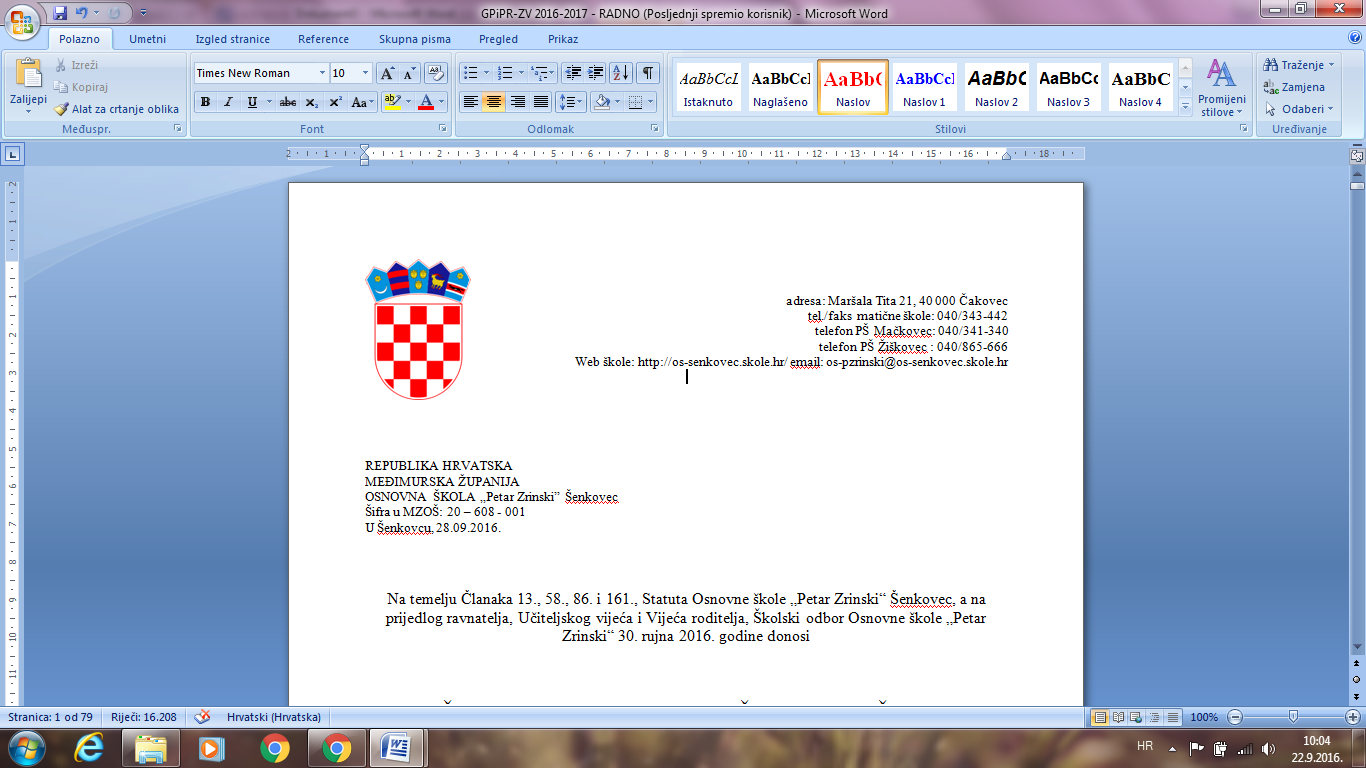 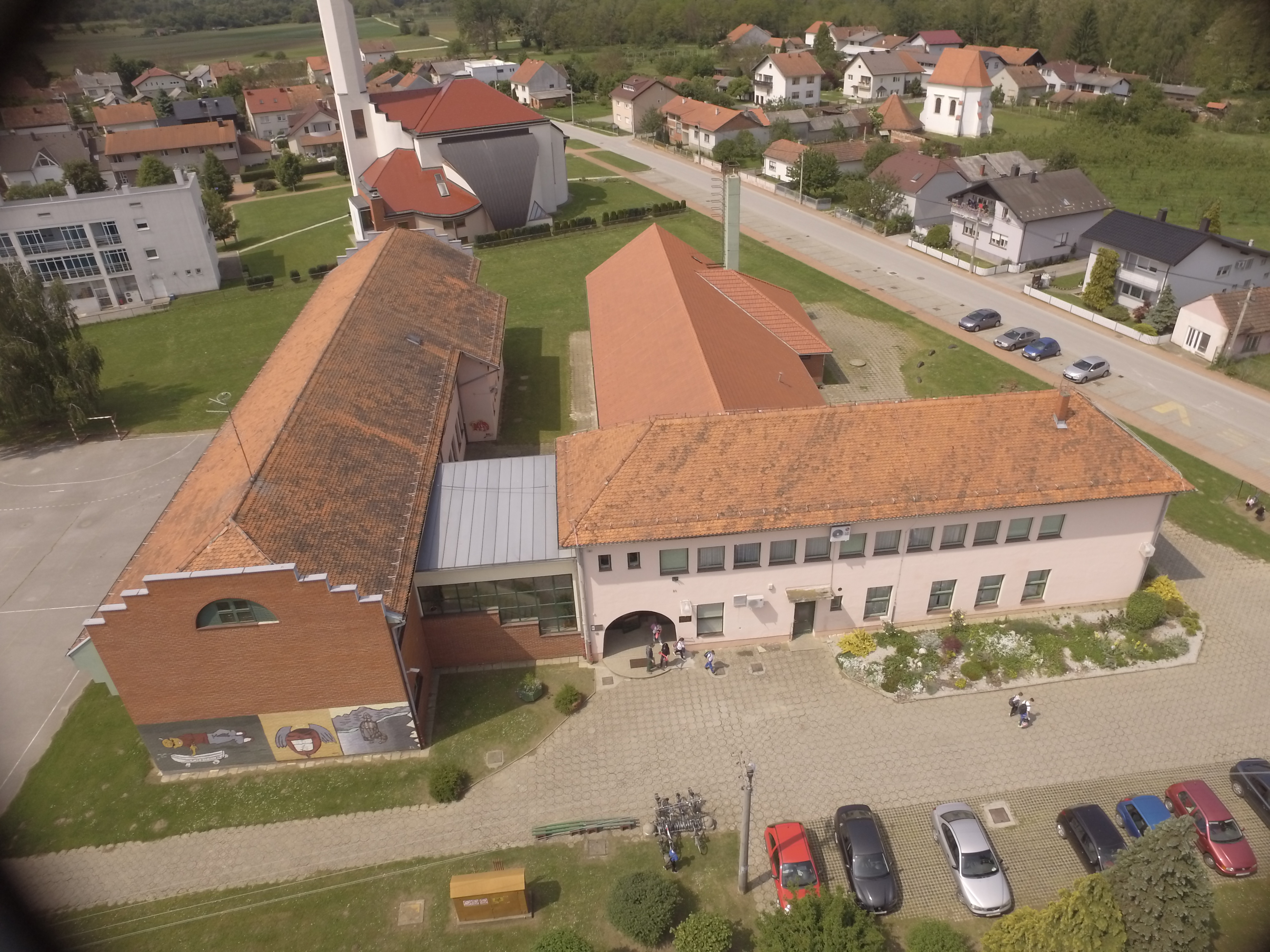 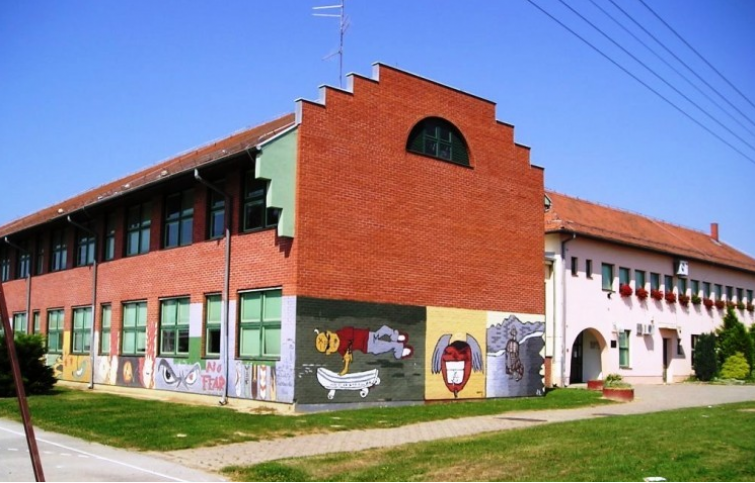 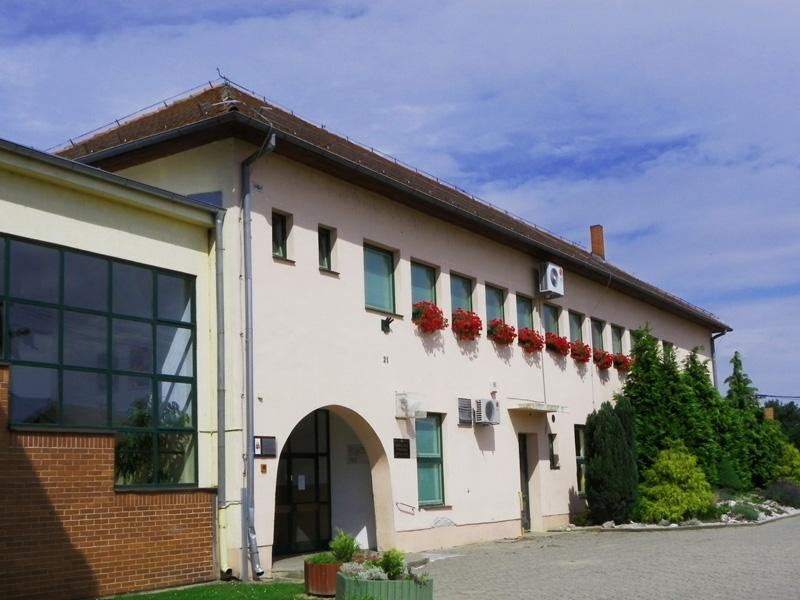 1. OSNOVNI PODACI O ŠKOLI2. PODACI O UVJETIMA RADA2.1. Podaci o upisnom područjuOsnovna škola „Petar Zrinski“ Šenkovec radi u tri centra i to:centralna škola Šenkovec koju polaze učenici od 1. do 8. razreda s područja mjesta: Šenkovec, Mačkovec, Žiškovec, Slemenice  i Knezovec;područni odjeli Mačkovec koje pohađaju učenici od 1. do 4. razreda s područja mjesta Mačkovec;područni odjeli Žiškovec koje pohađaju učenici od 1. do 4. razreda s područja mjesta Žiškovec i Slemenice.   Navedeno školsko područje je veliko, raspršeno te se sastoji od:Šenkovec je od 1997. godine općina u sklopu koje se nalazi i Knezovec udaljen 3 kmod Šenkovca. Naselja Mačkovec i Žiškovec pripadaju gradu Čakovcu od kojeg su udaljeni 5 – 7 km.	Socioekonomski uvjeti i kulturni nivo ovih sredina je dobar. U razvoju školskog područja nije došlo od značajnih socioekonomskih, ekonomskih, kulturnih i drugih promjena koje bi utjecale na rad u školi. 2.2.  Unutrašnji školski prostori	Unutarnji i vanjski  prostori škole  opremljeni su video – nadzorom, a sve u svrhu sigurnosti učenika, zaposlenika, te svih gostiju škole. Odgovorna osoba za upravljanje video nazorom je ravnatelj škole. Obavijest o video nadzoru nalazi se na ulazu u školi.2.3. Školski okoliš 2.4. Nastavna sredstva i pomagala2.5. Knjižni fond školePodaci o knjižničnom fondu- broj naslova za učenike i učitelje:2.6. Plan obnove i adaptacijeŠkola se kandidirala (i dobila) na natječaju za izradu Projektne dokumentacije za energetsku učinkovitost bespovratna sredstva u 100% iznosu. Napravljeni su svi potrebni koraci te su se sredstva u 100% iznosu povratila. Nakon spomenutog natječaja, škola se kandidirala s postojećom dokumentacijom za (realizaciju projekta) radove na spomenutom projektu u iznosu od cca 3 mil. kuna. Ugovor je potpisan na 1,6 mil. kuna, a preostali iznos do prihvatljivih troškova bit će kandidiran na Ministarstvo regionalnog razvoja. Raspisala se javna nabava, odabrani izvođač radova je „Projekt inženjering“ iz Požege, pod nadzorom „Instal promet Kanižaj“ te su radovi službeno započeli sredinom srpnja 2018. i završili u ožujku 2019. 	U rujnu mjesecu ove nove školske godine na sastanku sa županom i načelnikom naše općine dogovoreno je da se ove godine pokreće projektiranje nove školske dvorane. Nakon velikom projekta energetske obnove odmah se krenulo u pregovore i dobiveno je zeleno svjetlo za odabir projektanta i izradu idejnog projekta školske dvorane. Dogovoreno je da se uz dvoranu projektira i dogradnja škole za jednosmjensku nastavu. 	Za eventualnu pomoć kontaktirat ćemo Regionalnu razvojnu agenciju Međimurja „REDEA“ te MENEA, osnivača Međimursku županiju, Općinu Šenkovec te projektantske kuće. U PŠ Žiškovec je uloženo oko 35 000 kn (stvaranje uvjeta za jednosmjensku nastavu). U PŠ Mačkovec se planira, u suradnji s gradom Čakovcem ograditi vrtić od škole, školi proširiti parkirna mjesta, te sanirati zaštitna mreža na igralištu. U svim školama se redovito održavaju informatički sustavi. Računala, projektori, pametne ploče, NAS sustav itd. Puno toga bi bilo teško ostvarivo da nema potpore općine Šenkovec koja svake godine donira 50 000 kuna.   3. PODACI O IZVRŠITELJIMA POSLOVA I NJIHOVIM RADNIM ZADUŽENJIMA U 2019./ 2020 . ŠKOLSKOJ GODINI 3.1. Podaci o odgojno-obrazovnim radnicima3.1.1. Podaci o učiteljima razredne nastave3.1.2. Podaci o učiteljima predmetne nastave3.1.3. Podaci o ravnatelju i stručnim suradnicima3.1.4. Podaci o odgojno-obrazovnim radnicima - pripravnicima3.1.5. Podaci o ostalim radnicima škole3.2. Tjedna i godišnja zaduženja odgojno-obrazovnih radnika škole3.2.1. Tjedna i godišnja zaduženja učitelja razredne nastave	Zaduženje u satima neposrednog rada s učenicima tjedno. Zaduženje treba biti u skladu s Zakonom. Potrebno je komentirati nestručno zastupljenu nastavu (ako je u školi ima) i druge probleme koji utječu na organizaciju i kvalitetu odgojno-obrazovnog programa.  3.2.2 Tjedna i godišnja zaduženja učitelja predmetne nastave 3.2.3. Tjedna i godišnja zaduženja ravnatelja i stručnih suradnika škole3.2.4. Tjedna i godišnja zaduženja ostalih radnika škole3.3. PODACI O ORGANIZACIJI RADA3.3.1. Organizacija smjenaNastava se odvija u dvije smjene – prijepodnevna i poslijepodnevna tj. A - BMATIČNA ŠKOLAPRIJEPODNEVNA SMJENA:   u 7,30. – 13,30sati:   2.a,  2.b,  4.a,  4.b,  6.a, 6.b, 6.c  8.a , 8.b, 8.c  razred,POSLIJEPODNEVNA SMJENA: u 13.30. – 18.40sati: 1.a , 1.b,  3.a, 3.b,  5a,  5.b,  5.c,  7.a,  7 .b, 7.c  razred Nastava započinje u prijepodnevnoj smjeni u 7,30 sati, a u poslijepodnevnoj smjeni u 13,30 sati.PŠ MAČKOVEC radi u dvije smjene. Prijepodnevna smjena počinje u 8 sati u njoj su prvi i treći razredi. A poslijepodnevna smjena radi od 13 sati i u njoj su drugi i četvrti razredi.PŠ ŽIŠKOVEC radi u jednoj smjeni. Nastava počinje u 8,00 sati.	Plaćanje školske kuhinje vrši se putem računa. S obzirom na iskazani interes roditelja u školskoj godini 2019./2020., organizira se produženi boravak u školi za učenike razredne nastave s područja općine Šenkovec od 07,30 do 16,00 sati. Prema odluci općinskog vijeća općina Šenkovec sufinancira produženi boravak sa 50% od ukupne ekonomske cijene od 1200 kuna. Produženi boravak radi prema godišnjem planu i programu za tekući školsku godinu. 3.3.2. Raspored dežurstava učitelja:Za učenike obje smjene organizirana je prehrana. Učenicima u matičnoj školi u Šenkovcu i u područnim odjelima u Mačkovcu i Žiškovcu  pripremaju se obroci u školskim kuhinjama.Nastavlja se projekt Školsko voće – svi učenici nižih i viših razreda dobivat će jedanput tjedno voće. Troškove dostave voća snosi Agencija za plaćanje u poljoprivredi, ribarstvu i ruralnom razvoju tek nakon plaćenih faktura od strane škole.  U suradnji s Ministarstvom MZO, Ministarstvom poljoprivrede organizirana je dostava školskog mlijeka za učenike razredne nastave jednom tjedno na istom principu kao i voće.Ove školske godine uključeni smo i u projekt „Školski obrok svima“ u koji su uključena djeca čiji roditelji ne mogu financirati školsku kuhinju. A učenici koji nisu ušli u projekt a potrebiti su prema kriterijima oslobođeni su od strane školskog odbora. Nositelj projekta je Međimurska županija, a sredstva su osigurana iz europskih fondova. Način financiranja je sličan školskom voću i mlijeku. 	Prijevoz je organiziran autobusima prijevoznika „Rudi express“ i besplatan je, a troškove prijevoza snosi  Međimurska županija.3.3.3 Primanja roditelja3.4. Godišnji kalendar radaBlagdani i neradni dani Republike Hrvatske:	•	8.10. Dan neovisnosti - blagdan Republike Hrvatske- utorak•	1.11. Svi sveti – petak•	25.12. Božić – srijeda	•	26.12. Sveti Stjepan- četvrtak	•	1.1. Nova godina  - srijeda•	6.1.  Sveta tri kralja - ponedjeljak•	12.4. Uskrs – nedjelja•	13.04.  Uskrsni ponedjeljak	•	1.5. Međunarodni praznik rada - petak •	11.6. Tijelovo  - Četvrtak	•	22.6. Dan antifašističke borbe - ponedjeljak •	25.6. Dan državnosti  - četvrtak•	5.8. Dan domovinske zahvalnosti – srijeda•	15.8. Velika Gospa – Subota3.4.1. Podaci o broju učenika i razrednih odjela3.4.2. Primjereni oblik školovanja po razredima i oblicima rada4.  TJEDNI I GODIŠNJI BROJ SATI PO RAZREDIMA I OBLICIMA ODGOJNO- OBRAZOVNOG RADA 4.1. Tjedni i godišnji broj nastavnih sati za obvezne nastavne predmete po razredima4.2. Tjedni i godišnji broj nastavnih sati za ostale oblike odgojno-obrazovnog rada4.2.1. Tjedni i godišnji broj nastavnih sati izborne nastave4.2.2. Tjedni i godišnji broj nastavnih sati dopunske nastave	Planira se fleksibilno prema potrebama učenika pojedinih razreda koji će se tijekom školske godine mijenjati. Grupa se formira prema odredbama Pravilnika o broju učenika u redovitom i kombiniranom razrednom odjelu i odgojno-obrazovnoj skupini u osnovnoj školi.4.2.3. Tjedni i godišnji broj nastavnih sati dodatne nastave4.3. Obuka plivanja	Osnovna škola „Petar Zrinski“ Šenkovec sudjelovala je na svim obukama neplivača do sada. Ove godine sudjeluje 41 učenik 3. razreda (Šenkovec, Mačkovec, Žiškovec). Realizira se u skladu s mogućnostima i planiranim sredstvima osnivača – Međimurske županije. Na redu je obuka neplivača koju provode pedagozi tjelesne i zdravstvene kulture. Održat će se na Gradskim bazenima u Čakovcu. Broj dana i sati plivanja određuju se prema mogućnostima. Ulaznice i prijevoz organizira Međimurska županija, a rad instruktora plivanja omogućava Ministarstvo znanosti i obrazovanja na način da s djecom rade učitelji s nepunom normom u školama. Razrednice trećih razreda prate djecu prema popisu obveza učitelja razredne nastave u nastavi.4.4 Izvanškolske aktivnosti učenika5. PLANOVI RADA RAVNATELJA, ODGOJNO-OBRAZOVNIH I OSTALIH RADNIKA5.1. Plan rada ravnatelja5.2. Plan rada stručnog suradnika pedagoga														Mirta Matulić, mag.paed/mag.philol.ital5.3 Plan rada stručnog suradnika knjižničaraOsnovna škola "Petar Zrinski" ŠenkovecŠkolska godina: 2019./20.GODIŠNJI PLAN I PROGRAM RADA STRUČNOG SURADNIKA – KNJIŽNIČARA                                                   STRUČNI SURADNIK - KNJIŽNIČAR:                                                Lidija Toth, dipl.biblRujan1. NEPOSREDNA ODGOJNO OBRAZOVNA DJELATNOST1.1 Planiranje, pripremanje i organiziranje odgojno – obrazovnog rada s učenicima    1.2 Upoznavanje učenika prvog razreda s knjižnicom    1.3 Pričaonica – čitaonica za prvi razred    1.4 Izdavanje knjiga     1.5 Osnivanje knjižničarske grupe2. STRUČNA KNJIŽNIČNA DJELATNOST     2.1 Izrada godišnjeg plana i programa     2.2 Pribavljanje stručne i druge literature     2.3 Obrada građe i sređivanje knjiga na policama     2.4 Briga o pretplati na odgovarajuću periodiku ( Prvi izbor, Smib, Radost, Modra lasta…)     2.5 Organizacija i vođenje rada u knjižnici3. KULTURNA I JAVNA DJELATNOST     3.1 Planiranje kulturnih sadržaja za školsku godinu 2019./2020.     3.2 Priprema za obilježavanje Mjeseca hrvatske knjige4. STRUČNO USAVRŠAVANJE     4.1 Sudjelovanje u skupnim oblicima stručnog usavršavanja u školi i izvan nje     4.2 Individualno i stručno usavršavanje                                                                  Ukupno sati: 140Listopad1. NEPOSREDNA ODGOJNO OBRAZOVNA DJELATNOST    1.1 Pomoć pri izboru knjiga i upućivanje u čitanje književnih djela    1.2 Rad s članovima novinarske grupe    1.3 Satovi lektire u knjižnici    1.4 Priprema za uređivanje WEB stranice knjižnice2. STRUČNA KNJIŽNIČNA DJELATNOST    2.1 Planiranje nabave knjiga     2.2 Posuđivanje knjiga    2.3 Poticanje učenika i učitelja na korištenje literature    2.4 Organizacija vođenja rada u knjižnici    2.5 Izrada tematskih popisa literature3. KULTURNA I JAVNA DJELATNOST     3.1 Pripreme za obilježavanje Mjeseca hrvatske knjige     3.2 Kviz znanja iz poznavanja književnosti za učenike 6. razreda     3.3 Projektni dan-obilježavanje     3.4 Tulum slova4. STRUČNO USAVRŠAVANJE    4.1 Sudjelovanje u skupnim i individualnim oblicima stručnog usavršavanja u školi i izvan nje     4.2 Individualno i stručno usavršavanje                                                                 Ukupno sati: 140			Studeni1. NEPOSREDNA ODGOJNO OBRAZOVNA DJELATNOST    1.1 Susret s dječjim piscem    1.2 Sat lektire u knjižnici    1.3 Rad s novinarskom grupom    1.4 Izrada WEB stranice knjižnice2. STRUČNA KNJIŽNIČNA DJELATNOST    2.1 Nabava knjiga i ostale informacijske građe    2.2 Izvješćivanje učenika i učitelja o novoj literaturi    2.3 Organizacija i vođenje rada u knjižnici    2.4 Inventarizacija, signiranje, klasifikacija i katalogizacija3. KULTURNA I JAVNA DJELATNOST    3.1 Promicanje eko – programa    3.2 Dječji radovi o knjizi    3.3 Izložba starih knjiga u prostorima knjižnice u sklopu Mjeseca hrvatske knjige4. STRUČNO USAVRŠAVANJE    4.1 Sudjelovanje u skupnim i individualnim oblicima stručnog usavršavanja u školi i izvan nje     4.2 Individualno i stručno usavršavanjeUkupno sati: 148Prosinac1. NEPOSREDNA ODGOJNO OBRAZOVNA DJELATNOST    1.1 Zidne novine na temu Božića i Nove godine    1.2 Sat lektire u knjižnici    1.3 Prigodni crtani filmovi vezani uz nadolazeće blagdane    1.4 Rad s novinarskom grupom2. STRUČNA KNJIŽNIČNA DJELATNOST    2.1 Izgradnja fonda – popis neophodno potrebnih knjiga    2.2 Otpis nepotrebnog i starog dijela fonda    2.3 Organizacija i vođenje rada u knjižnici3. KULTURNA I JAVNA DJELATNOST    3.1 Obilježavanje Božića4. STRUČNO USAVRŠAVANJE    4.1 Sudjelovanje u skupnim i individualnim oblicima stručnog usavršavanja u školi i izvan nje     4.2 Individualno i stručno usavršavanjeUkupno sati: 164Siječanj1. NEPOSREDNA ODGOJNO OBRAZOVNA DJELATNOST    1.1 Kako se oduprijeti lošim nagovorima – radionica    1.2 Mala škola tolerancije    1.3 Izrada školskog lista Prvi koraci    1.4 Rad s novinarskom grupom2. STRUČNA KNJIŽNIČNA DJELATNOST   2.1 Godišnja inventura u knjižnici   2.2 Otpis neupotrebljivih knjiga   2.3 Popravljanje oštećenih knjiga   2.4 Organizacija i vođenje rada u knjižnici3. KULTURNA I JAVNA DJELATNOST   3.2 Čitamo mi, u obitelji svi-projekt za učenike 3.razreda4. STRUČNO USAVRŠAVANJE    4.1 Sudjelovanje u skupnim i individualnim oblicima stručnog usavršavanja u školi i izvan nje     4.2 Individualno i stručno usavršavanjeUkupno sati: 152Veljača1. NEPOSREDNA ODGOJNO OBRAZOVNA DJELATNOST     1.1 Didaktičke igre na računalu – niži razredi     1.2 Istraživanje putem interneta – viši razredi     1.3 Rad s novinarskom grupom	2. STRUČNA KNJIŽNIČNA DJELATNOST    1.1 Organizacija i vođenje rada u knjižnici    1.2 Izrada informacijskih pomagala3. KULTURNA I JAVNA DJELATNOST    3.1 Prigodan program za Valentinovo4. STRUČNO USAVRŠAVANJE    4.1 Sudjelovanje u skupnim i individualnim oblicima stručnog usavršavanja u školi i izvan nje     4.2 Individualno i stručno usavršavanjeUkupno sati: 164Ožujak1. NEPOSREDNA ODGOJNO OBRAZOVNA DJELATNOST     1.1 Zidne novine – Proljeće     1.2 Tekstovi na temu ravnopravnosti spolova     1.3 Rad na WEB stranici2. STRUČNA KNJIŽNIČNA DJELATNOST    2.1 Organizacija i vođenje rada u knjižnici    2.2 Klasifikacija knjiga3. KULTURNA I JAVNA DJELATNOST    3.1 Obilježavanje Dana hrvatskog jezika – zidne novine i radionica4. STRUČNO USAVRŠAVANJE    4.1 Sudjelovanje u skupnim i individualnim oblicima stručnog usavršavanja u školi i izvan nje     4.2 Individualno i stručno usavršavanjeUkupno sati: 154Travanj1. NEPOSREDNA ODGOJNO OBRAZOVNA DJELATNOST    1.1 Zidne novine na temu Uskrsa    1.2 Sat lektire u knjižnici    1.3 Vođenje knjižničarske grupe    1.4 Osvježavanje WEB stranice2. STRUČNA KNJIŽNIČNA DJELATNOST    2.1 Organizacija i vođenje rada u knjižnici    2.2 Predmetna obrada knjiga3. KULTURNA I JAVNA DJELATNOST    3.1 Parlaonica na aktualnu temu ( ekologija, muško – ženska  prijateljstva ili sl.)4. STRUČNO USAVRŠAVANJE    4.1 Sudjelovanje u skupnim i individualnim oblicima stručnog usavršavanja u školi i izvan nje     4.2 Individualno i stručno usavršavanjeUkupno sati: 154Svibanj1. NEPOSREDNA ODGOJNO OBRAZOVNA DJELATNOST    1.1 Sat lektire u knjižnici    1.2 Brojimo knjige u knjižnici – sat matematike za niže razrede2. STRUČNA KNJIŽNIČNA DJELATNOST    2.1 Organizacija i vođenje rada u knjižnici    2.2 Statistički pokazatelji uporabe fonda knjižnice    2.3 Signiranje, klasifikacija i katalogizacija knjiga 3. KULTURNA I JAVNA DJELATNOST    3.1 Izložba dječjih radova na temu ljudska prava    3.2 Projektni dan na temu Obitelj-obilježavanje4. STRUČNO USAVRŠAVANJE    4.1 Sudjelovanje u skupnim i individualnim oblicima stručnog usavršavanja u školi i izvan nje     4.2 Individualno i stručno usavršavanjeUkupno sati: 140Lipanj1. NEPOSREDNA ODGOJNO OBRAZOVNA DJELATNOST     1.1 Rad s novinarskom grupom     1.2 Pomoć u učenju     1.3 Pomoć u korištenju interneta2. STRUČNA KNJIŽNIČNA DJELATNOST    2.1 Organizacija i vođenje rada u knjižnici    2.2 Statistički pokazatelji uporabe fonda    2.3 Signiranje, klasifikacija i katalogizacija knjiga3. KULTURNA I JAVNA DJELATNOST    3.1 Uređenje prostora knjižnice uz Dan škole4. STRUČNO USAVRŠAVANJE    4.1 Sudjelovanje u skupnim i individualnim oblicima stručnog usavršavanja u školi i izvan nje     4.2 Individualno i stručno usavršavanjeUkupno sati: 140Srpanj2. Stručna djelatnost   2.1 Organizacija i vođenje rada u knjižnici   2.2 Nabava knjiga i ostale informacijske građe   2.3 Izgradnja fonda   2.4 Inventarizacija, signiranje, klasifikacija i katalogizacija, predmetna obrada  i otpis   2.5 Analiza rada tijekom godine                                                                                                                                                     Ukupno sati: 138Kolovoz2. Stručna djelatnost   2.1 Planiranje i programiranje rada za sljedeću godinu   2.2 Izrada plana nabave novih knjiga i drugih izvora znanja                                                                                                         Ukupno sati: 126UKUPNO PLANIRANIH SATI: 1764GODIŠNJI ODMOR DJELATNICE:	240DRŽAVNI BLAGDANI I PRAZNICI/NERADNI DANI:	88SVEUKUPNO PLANIRANO VRIJEME: 	2088Plan i program izradila: Lidija Toth, dipl.učitelj, dipl.bibl.5.4. Plan rada tajništva 	Tajnica Škole Mirjana Jančec, ekonomist, zadovoljava zakonske uvjete kojim obavlja poslove tajništva. Plan tajnice je sljedeći:5.5. Plan rada računovodstva5.6. Plan rada školskog liječnika	Obveza i dužnost školskog liječnika jest cijepiti učenike Osnovne škole, redovito održavati predavanja i radionice za učenike OŠ te konstantno surađivati  s ostalim stručnim suradnicima škole s ciljem unaprjeđenja zdravstveno-higijenskog aspekta rada. 	Na temelju čl. 42. Zakona o zaštiti pučanstva od zaraznih bolesti, te prema Programu obaveznih cijepljenja u Hrvatskoj, cijepit će se:učenici 1. razreda prilikom pregleda za upis u školu cijepljeni su protiv ospica,zaušnjaka i rubeole te će se cijepiti protiv dječje paralize tijekom 1. razreda,a po potrebi docijepiti cjepivima koja treba nadoknaditi iz predškolske dobi;učenici 8. razreda protiv difterije, tetanusa i dječje paralize te protiv HPV-a –samo učenici čiji roditelji su potpisali informirani pristanak (informirani pristanak učenici će dobiti uz poziv za sistematski pregled, a dodatne informacije prilikom sistematskog).Napomena: učenici 6. razreda su protiv virusnog hepatitisa B (3 doze) cijepljeni u dojenačko doba te se od ove školske godine više neće trebati cijepiti.	SISTEMATSKI PREGLEDI redovito će se obavljati s učenicima 5. razreda u svrhu praćenja rasta i razvoja te praćenja pubertetskih promjena te učenicima 8. razreda u svrhu profesionalne orijentacije i praćenja rasta i razvoja. SCREENINZI I NAMJENSKI PREGLEDI :pregled vida učenika 3. razreda;praćenje rasta i razvoja učenika 3. razreda;pregled kralježnice učenika 6. razreda;praćenja rasta i razvoja za učenike 6. razreda;pregledi učenika sportaša prije sudjelovanja na sportskim takmičenjima čije;propozicije zahtijevaju liječnički pregled.Satovi zdravstvenog odgoja održat će se :učenicima 1. razreda na temu: „Pravilno pranje zubi po modelu i demonstracija pranjazubi na modelu“;učenicima 3. razreda na temu “Skrivene kalorije”;učenicima 5. razreda na temu „Promjene vezene uz pubertet “ i učenicama „Higijenamenstruacije“;s roditeljima na roditeljskim sastancima prema prethodnom dogovoru, a u skladu spotrebama škole;s učiteljima na učiteljskim vijećima prema prethodnom dogovoru .	Savjetovališni rad s djecom sa zdravstvenim problemima, teškoćama učenja i poremećajima u ponašanju uključujući i probleme s bolestima ovisnosti, odvijat će se prema prethodnom dogovoru roditelja s nadležnim liječnikom škole na tel. 386 836 ili mob. 098 90 95 951.6. PLAN RADA ŠKOLSKOG ODBORA I STRUČNIH TIJELA6.1. Plan rada Školskog odbora, I.Plan Rada Školskog odbora, II.Školski odbor će raspravljati i donositi odluke o:primanju djelatnika u radni odnos temeljem natječaja i na prijedlog ravnateljaugovaranju poslova i uslugaraspodjeli sredstava iz zakupa Škole i nabavci opreme, sredstava i pomagalažalbama učitelja i roditelja te ostvarivanju prava i dužnosti radnika Školeo svim drugim pitanjima utvrđenih u aktima Škole te pravilnicima i uredbama Ministarstva. Školski odbor će davati prijedloge Ministarstvu znanosti i obrazovanja ako se za to ukaže potreba promjeni neke djelatnosti Škole. Razmatrat će i prijedloge građana koji bi mogli biti od općeg interesa za Školu.  Predlagat će nove mjere za rad i poslovanje Škole i odlučivati o drugim pitanjima u skladu sa Zakonom o osnovnom školstvu, Statutom i drugim općim aktima Škole. Sve materijale za uspješan rad Školskog odbora te donošenje odluka u skladu sa zakonima i drugim općim aktima pripremat će uprava Škole, odnosno ravnatelj i tajnica. Osim navedenih općih tema moguće je rješavanje i tekućih važnih problema. Svi skraćeni zapisnici sa sjednica Školskih odbora uvijek su dostupni na službenoj stranici škole.6.2. Plan rada Učiteljskog vijeća6.3. Plan rada Razrednih vijeća6.4.Plan rada Vijeća roditeljaČlanovi su izabrani kao predstavnici roditelja pojedinog razrednog odjela ili kombinacije. Konstituirajuća sjednica Vijeća roditelja održana je u ponedjeljak, 26.9.2019. u 16:00 sati  u Šenkovcu. Predstavnik Vijeća u Školskom odboru u mandatu 2017.-2021. je Krešimir Pintarić.	Vijeće glavni dio posla obavlja na sjednicama, a ostali dio rada obavlja se preko konzultacija s roditeljima na roditeljskim sastancima i stalnih dogovora sa stručnim organima Škole. Plan rada Vijeće će se ostvarivati preko sjednica prema potrebi. Plan se  može proširiti rješavanjem tekuće problematike izvan ovog plana. Sve odluke, mišljenja i događaje vezane uz rad Škole prenijeti svim roditeljima na roditeljskim sastancima.  Svi skraćeni zapisnici s Vijeća roditelja bit će dostupni na službenom webu škole. 6.5. Plan rada Vijeća učenika7. PLAN STRUČNOG OSPOSOBLJAVANJA I USAVRŠAVANJASvaki učitelj dužan je voditi evidenciju o permanentnom usavršavanju u obrascu Individualni plan i program permanentnog usavršavanja za školsku godinu 2019./2020.7.1. Stručno usavršavanje u školi7.1.1. Stručna vijeća7.1.2. Stručna usavršavanja za sve odgojno-obrazovne radnike7.1.3. Plan i program rada Aktiva razredne nastave7.1.4. Plan rada aktiva jezično - umjetničkog područja7.1.5. Plan rada Aktiva prirodoslovno – matematičkog područja8. Stručna usavršavanja izvan škole8.1. Stručna usavršavanja na županijskoj razini8.2. Stručna usavršavanja na državnoj razini8.3. Ostala stručna usavršavanja i osposobljavanjaStručno usavršavanje se u jednom svom dijelu provodi  u radu školskih stručnih vijeća. Sudionici i nosioci ovog dijela usavršavanja su stručni suradnici -  pedagoginja, knjižničarka  te ravnatelj škole u suradnji s voditeljima  školskih stručnih vijeća.9. PODACI O OSTALIM AKTIVNOSTIMA U FUNKCIJI ODGOJNO-OBRAZOVNOG RADA I POSLOVANJA ŠKOLSKE USTANOVE 9.1. Plan kulturne i javne djelatnosti 9.2. Plan zdravstveno-socijalne zaštite učenika	Ovdje planiramo preventivne mjere na zaštiti zdravlja učenika u školi. U suradnji sa zdravstvenom službom provođenje sistematskih pregleda, cijepljenja kao i socijalnu zaštitu učenika koji imaju potrebu da se o njima vodi dodatna briga nadležnih socijalnih službi, akcije Pomlatka Crvenog križa i Caritasa.  Potrebno je planirati trajanje akcije na poboljšanju odnosa između učenika i učenika, učenika i učitelja te roditelja i škole.CIJEPLJENJA: Na temelju čl. 42. Zakona o zaštiti pučanstva od zaraznih bolesti, te prema Programu obaveznih cijepljenja u Hrvatskoj, cijepit će se:učenici 1. razreda prilikom pregleda za upis u školu cijepljeni su protiv ospica, zaušnjaka i rubeole te će se cijepiti protiv dječje paralize tijekom 1. razreda,a po potrebi docijepiti cjepivima koja treba nadoknaditi iz predškolske dobi;učenici 8. razreda protiv difterije, tetanusa i dječje paralize te protiv HPV-a –samo učenici čiji roditelji su potpisali informirani pristanak (informirani pristanak učenici će dobiti uz poziv za sistematski pregled, a dodatne informacije prilikom sistematskog).Napomena: učenici 6. razreda su protiv virusnog hepatitisa B (3 doze) cijepljeni u dojenačko doba te se od ove školske godine više neće trebati cijepiti.	Rad povjerenstva za procjenu psihofizičke sposobnosti djece za školovanje Dokumentaciju o djeci s poteškoćama za koje trebaju primjereniji oblik školovanja i pregled uputiti na Ured za društvene djelatnosti Županije što ranije,(po mogućnosti u prvom polugodištu) kako bi Rješenja stizala na vrijeme. U dokumentaciji potrebno poslati mišljenje učitelja (razrednika), mišljenje stručnog suradnika te mišljenje vanjskih suradnika u slučaju da nisu zaposleni u školi (psiholog, defektolog) i Listu na kojoj će se napisati zaključak svih članova Povjerenstva sa potpisom. 	Školska liječnica će nakon sistematskih pregleda donijeti mišljenja o djelomičnom ili potpunom oslobađanju učenika od nastave TZK.	Prehrana, osiguranje, prijevoz: Učenici imaju mogućnost hranjenja u školskoj kuhinji;Prema odluci Školskog odbora cijena školske kuhinje je 4,5 kuna po danu;savjetovališni rad s djecom sa zdravstvenim problemima dogovara roditelj direktno s liječnikom. Najnoviji brojevi kontakta dobivaju se u upravi;svi učenici osigurani su od posljedica nezgoda za vrijeme učenja, ali i za boravka kod kuće u vremenu od 1. rujna 2019. do 31. kolovoza 2020., 24 sata dnevno;odluku o cijeni premije i odabir osiguravajuće kuće donosi Školski odbor početkom školske godine;škola ima organiziran prijevoz učenika u skladu s pravilima Ministarstva;organizirano se ukupno prevoze učenici Mačkovca, Slemenica, Žiškovca i Knezovca.9.3. Plan zdravstvene zaštite odgojno-obrazovnih i ostalih radnika škole9.4. Školski preventivni programi	Preventivni program Osnovne škole „Petar Zrinski“ Šenkovec, za školsku godinu 2019./2020. obuhvaća više područja preventivnog djelovanja u skladu s karakteristikama dobi učenika. Sadržaji preventivnog programa integrirani su u redovitu nastavu, satove razrednog odjela, izvannastavne i izvanškolske aktivnosti, stručno usavršavanje učitelja, kao i dodatno osmišljene programe i projekte. Na taj način je cjelokupni školski rad u funkciji prevencijskog djelovanja. Procjena potreba preventivnog djelovanja utvrđena je analizom stručne literature, ali i temeljem školske dokumentacije (zapisnici s razrednih vijeća, evidencije pedagoških mjera, praćenje ponašanja učenika i ocjene iz vladanja. Socijalne, komunikacijske, emocionalne i akademske vještine važni su zaštitni čimbenici koji doprinose prevenciji školskog neuspjeha, prevenciji ovisnosti, nasilja i drugih rizičnih oblika ponašanja, stoga su i preventivne aktivnosti usmjerene na taj način.Školski preventivni program obuhvaća:Trening životnih vještinaProgram za sprečavanje školskog neuspjehaPrevencija nasilničkog ponašanjaPrevencija nasilja na internetuPrevencija ovisnostiSocijalne vještineZdravstveni odgojCiljevi: smanjiti i/ili otkloniti čimbenike rizičnih ponašanja kod mladih te jačati čimbenike zaštite;spriječiti neželjene oblike ponašanja;prepoznati učenike rizičnog ponašanja i pružiti im pomoć;stvoriti sigurno ozračje u školi;senzibilizirati učenike, djelatnike škole, roditelje i okolinu za problem nasilja i ovisnostieducirati učenike o djelotvornim načinima zaštite od elektroničkog nasilja te sigurnim metodama korištenja Internet.	Temeljni je cilj osposobiti učenike da se samostalno odupiru neželjenim pritiscima društva, vršnjaka i okoline za konzumacijom sredstava ovisnosti, nasilnom ponašanju u svojoj okolini i na internetu te ih poticati na zdrav i kvalitetan život.9.5. Program namijenjen učenicima 1.,5. i 7. razreda u sklopu Kurikularne reforme „Škola za život“	Osim preventivnog programa – namijenjen učenicima 2.,3.,4.,6. i 8. razreda, pedagoginja će održati predavanja/radionice namijenjene isključivo za učenike 1., 5. i 7. razreda (učenici koji su ove školske godine uključeni u novu kurikularnu reformu pod nazivom „Škola za život“.) Predavanja/radionice su osmišljene s obzirom na međupredmetne teme – neophodne za ostvarenje cjelovite nastave. 1. razredi:Usvajanje pravilnih prehrambenih navika te njihov utjecaj na cjelokupno zdravljepojedinca – prvo polugodište – listopadPovezanost čovjeka i prirode – pozitivni i negativni aspekti međudjelovanja čovjekai prirode-drugo polugodište – siječanj5.razredi:O cjeloživotnom učenju – prvo polugodište – studeniSolidarnost i empatija te njihov utjecaj na osobni i socijalni razvoj – drugopolugodište – ožujak7.razredi:O medijskoj pismenosti – prvo polugodište – prosinacTolerancija i uvažavanje različitosti kao preduvjet za stvaranje demokracije idemokratskih odnosa među članovima društva – drugo polugodište – svibanj –10. PLAN NABAVE I OPREMANJA	Izvori svih sredstava za nabave (radove i opremu) su redovita sredstva za materijalne troškove, decentralizirana sredstva kojima raspolaže Međimurska županija (manji dio),Grad Čakovec (manji dio) donacije Općine Šenkovec (veći dio), od projekata i akcija Škole, te raznih donacija.Planirani radovi veće vrijednosti, nabava nastavnih tehničkih pomagala u školskoj 2019./20. godini (u vremenu od 1. srpnja 2019. – 30.06.2020.)11. ProjektiOve školske godine škola će se uključiti u veliki broj projekata:Čitamo mi, u obitelji svi!Čitanjem do zvijezdaŠkolsko voćeŠkolsko mlijekoŠkolski obroci svimaTrening životnih vještina20 dana dobroteProjekt školskog mlijekaUniverzalna sportska školaVježbaonica razredni projektiŠkola jednakih mogućnostiEU projekti:Projektna dokumentacija za izgradnju dvorane (idejni projekt)Erasmus + Školsko voćeŠkolsko mlijekoŠkolski obroci svimaŠkola jednakih mogućnosti	Tijekom godine pratit će se svi relevantni natječaji te će škola aktivno sudjelovati u svim natječajima iz svog djelokruga rada. 12. PRILOZISastavni dijelovi Godišnjeg plana i programa rada škole su:1. Godišnji planovi i programi rada učitelja;2. Mjesečni planovi i programi rada učitelja;3. Plan i program rada razrednika;4. Prilagođeni planovi i programi rada za učenike s teškoćama;5. Rješenja o tjednim zaduženjima odgojno-obrazovnih radnika;6. Godišnji planovi rada asistenata u nastavi;7. Raspored sati;8. Godišnji plan izvanučioničke nastave;9. Školski preventivni program.	Na temelju članka 118. st. 2. al. 5. Zakona o odgoju i obrazovanju u osnovnoj i srednjoj školi (Narodne novine, broj 87/08, 86/09, 92/10, 105/10, 90/11, 5/12, 16/12, 86/12 i 94/13, 152/14, 7/17, 68/18) i članaka 13., 58., 86. I 161. Statuta Osnovne škole Petar Zrinski Šenkovec Maršala Tita 21, Školski odbor na  prijedlog ravnatelja Škole, Učiteljskog vijeća i Vijeća roditelja  donosi Godišnji plan i program rada Škole za školsku godinu 2018./2019.  na sjednici Školskog odbora koja je održana 26.9.2018. godine.       Ravnatelj škole:                                                                      Predsjednik Školskog odbora:Vladimir Novak, mag.mus					                Saša Horvat, dipl.ing_______________________                                                                  _____________________Mjesto i datum: Šenkovec, 30. rujna 2019.KLASA: 602-02/19-01/URBROJ:2109-47-19-Naziv škole:OŠ „Petar Zrinski“ ŠenkovecAdresa škole:Maršala Tita 21, 40 000 ČakovecŽupanija:MeđimurskaTelefonski broj: 040/343-442Broj telefaksa:040/343-442Internetska pošta:os-pzrinski@os-senkovec.skole.hrInternetska adresa:www-os-senkovec-skole.hrŠifra škole:20-608-001Matični broj škole:3424570OIB:28123620593Upis u sudski registar (broj i datum):9.srpnja 1986.Škola vježbaonica za:-Ravnatelj škole:Vladimir Novak, profZamjenik ravnatelja:Marijeta Stevanović, prof.Voditelj smjene:Jasmina TrupkovićVoditelj područne škole:Senka SaškoBroj učenika:384Broj učenika u razrednoj nastavi:186Broj učenika u predmetnoj nastavi:198Broj učenika s teškoćama u razvoju:17Broj učenika u produženom boravku:21Broj učenika putnika:117Ukupan broj razrednih odjela:27Broj razrednih odjela u matičnoj školi:20Broj razrednih odjela u područnoj školi:7Broj razrednih odjela RN-a:15Broj razrednih odjela PN-a:12Broj smjena:2Početak i završetak svake smjene:7.30-12.40, 13.30-18.40Broj radnika:61Broj učitelja predmetne nastave:30Broj učitelja razredne nastave:16Broj učitelja u produženom boravku:1Broj stručnih suradnika:4Broj ostalih radnika:10Broj nestručnih učitelja:0Broj pripravnika:6Broj mentora i savjetnika:4Broj voditelja ŽSV-a:1Broj računala u školi:50Broj specijaliziranih učionica:2Broj općih učionica:9Broj športskih dvorana:1Broj športskih igrališta:3Školska knjižnica:1Školska kuhinja:3MJESNA ZAJEDNICABROJ STANOVNIKABROJ DOMAĆINSTVAPODRUČJE U HAŠenkovec2466413 7081Mačkovec1359372538Žiškovec561131253Knezovec413140204,24UKUPNO:4.79910568076,24NAZIV PROSTORA            (klasična učionica, kabinet, knjižnica, dvorana)UčioniceUčioniceKabinetiKabinetiOznaka stanja opremljenostiOznaka stanja opremljenostiNAZIV PROSTORA            (klasična učionica, kabinet, knjižnica, dvorana)BrojVeličina u m2BrojVeličina u m2Opća opremljenostDidaktička OpremljenostRAZREDNA NASTAVA1. razred157,9124,4dobraOdlična2. razred157,9124,4dobraOdlična3. razred157,9124,4dobraOdlična4. razred157,9124,4dobraOdličnaPREDMETNA NASTAVAHrvatski jezik157,9124,4dobraOdličnaLikovna kultura157,9124,4dobraOdličnaGlazbena kultura157,9124,4dobraOdličnaVjeronauk157,9124,4dobraOdličnaStrani jezik157,9124,4dobraOdličnaMatematika157,9124,4dobraOdličnaPriroda i biologija157,9124,4dobraOdličnaKemija157,9124,4dobraOdličnaFizika157,9124,4dobraOdličnaPovijest157,9124,4dobraOdličnaGeografija157,9124,4dobraOdličnaTehnička kultura157,9124,4dobraOdličnaInformatika157,9124,4dobraOdličnaOSTALODvorana za TZK124300solidnaSolidnaProduženi boravakKnjižnica157,9--vrlo dobraOdličnaDvorana za priredbe124300solidnaSolidnaZbornica3100--vrlo dobravrlo dobraUredi463,48--odličnaOdličnaPODRUČNA ŠKOLA2--odličnaOdličnaU K U P N O:10180017414,8Naziv površineVeličina u m2Ocjena stanja1. Sportsko igrališteŠenkovec – 924 m2Mačkovec – 400 m2Žiškovec -  700 m2Zadovoljavajuće2. Zelene površine Šenkovec – 4693 m2Mačkovec – 1767 m2Žiškovec – 2175 m2Zadovoljavajuće3. PločnikŠenkovec – 400 m2Mačkovec – 100 m2Žiškovec – 100 m2ZadovoljavajućeU K U P N O59 m2NASTAVNA SREDSTVA I POMAGALASTANJESTANDARDAudio oprema:El. Pianino33158 AV građe11Video i foto oprema:1160 DVD1162 VHS11Canon Powershot SX60 HS33Informatička oprema:--5022Ostala oprema:--Logopedski set33KNJIŽNI FONDSTANJESTANDARDLektirni naslovi (I. – IV. razred)3952Lektirni naslovi (V. – VIII. razred)2582Književna djela1832Stručna literatura za učitelje311          2Ostalo362U K U P N O                                                  1183U K U P N O                                                  1183U K U P N O                                                  1183Ime i prezimeStrukaStupanj školske spremePredmet koji predajeNapomenaMartina MoharićDipl.uč. RNVSSRazredna nastavaPetra MartinkovićMag. prim. obraz.VSSRazredna  nastavaZamjenaBiserka KontrecUčitelj RNVŠSRazredna nastavaIvana HorvatDipl.uč. RNVSSRazredna nastavaPetra BakošDipl.uč. RNVSSRazredna nastavaGordana MagdalenićUčitelj RNVŠSRazredna nastavaNada GrahovecUčitelj RNVŠSRazredna nastavaRadojka OreškiUčitelj RNVŠSRazredna nastavaMentorRuža GolićUčitelj RNVŠSRazredna nastavaSenka SaškoUčitelj RNVŠSRazredna nastavaLadislava Šestak-HorvatDipl.uč. RNVSSRazredna nastavaSnježana BlagusDipl.uč. RNVSSRazredna nastavaBolovanjeJasminka MesarićUčitelj RNVŠSRazredna nastavaVesna GolubUčitelj RNVŠSRazredna nastavaLana Topličanec-HorvatDipl.uč. RNVSSRazredna nastavaNataša Toplek VeseliMag. prim. obraz.VSSRazredna nastavaDunja NovakProf. geografijeVSSGeografijaMarijeta StevanovićProf. hrvatskog jezikaVSSHrvatski jezikMentorrodiljni dopustAndrea GačićProf. hrvatskog jezikaVSSHrvatski jezikZamjenaMartina KoščakDipl.uč.RN s pojačanim  HJVSSHrvatski jezikValentina MillerDipl.uč.RN s pojačanim HJVSSHrvatski jezikMaja MatotekProf. hrvatskog jezika i književnostiVSSHrvatski jezikMihael Zelić   Profesor fizikeVSSFizikaSanja Murk      Mag.matematike i informatikeVSSMatematikaNevenka Herak-KuzmanovićDipl.uč RN s pojač. matematikaVSSMatematikaJasmina TrupkovićDipl.uč.RN s pojač. matematikaVSSMatematikaSanja DobošićProf.njem.i engl.jezikaVSSNjemački iEngleski jezikAdriana Taradi-KajmovićProf. engleskog jezikaVSSEngleski jezikIvana Filipan  Dipl.uč.RN s pojačanim NJJVSSNjemački jezikMentorDunja Jonke      Dipl.uč.RN s pojačanim EJVSSEngleski jezikIva Maljuna OrehovecMag.edukacije engleskog jez.VSSEngleski jezikBolovanjeJanja KopačevićMag.edukacije engleskog jezikaVSSEngleski jezikZamjenaAna-Marija KorentProf. povijesti i kroatologijeVSSPovijestJanko KalšanProf. povijestiVSSPovijestMihaela Novak Dipl.ing. geodezije -pedagoška izobrazba VSSTehnička kulturaNeda MadjarProf.likovne umjetnostiVSSLikovna kulturaIvana MatulinProf.glaz. kultureVSSGlazbena kulturaJasminka JakšićProf.TZKVSSTZKTomislav HorvatProf. TZKVSSTZKDarija MudriProf. kemije i biologijeVSSKemija, Biologija, PrirodaSaša HladkiProf. biologije i kemijeVSSBiologija, PrirodaLidija MatošaDipl. informatičarVSSInformatikaDuško ToplekDipl. vjeroučiteljVSSVjeronaukAnamarija RežekDipl. teologVSSVjeronaukInes Kutnjak-SobočanDipl. katehetaVSSVjeronaukIva Mihalic KrčmarDipl. informatičarVSS.InformatikaMentorRed. BrojIme i prezimeZvanjeStupanj stručne spremePredmet koji predajeMentor/ savjetnikMartina MoharićDipl.uč. RNVSSRazredna nastavaPetra MartinkovićMag. prim. obraz.VSSRazredna nastavaZamjenaBiserka KontrecUčitelj RNVŠSRazredna nastavaIvana HorvatDipl.uč. RNVSSRazredna nastavaPetra BakošDipl.uč. RNVSSRazredna nastavaGordana MagdalenićUčitelj RNVŠSRazredna nastavaNada GrahovecUčitelj RNVŠSRazredna nastavaRadojka OreškiUčitelj RNVŠSRazredna nastavaMentorRuža GolićUčitelj RNVŠSRazredna nastavaSenka SaškoUčitelj RNVŠSRazredna nastavaLadislava Šestak-HorvatDipl.uč. RNVSSRazredna nastavaSnježana BlagusDipl.uč. RNVSSRazredna nastavaBolovanjeJasminka MesarićUčitelj RNVŠSRazredna nastavaVesna GolubUčitelj RNVŠSRazredna nastavaLana Topličanec-HorvatDipl.uč. RNVSSRazredna nastavaNataša Toplek VeseliMag. prim. obraz.VSSRazredna nastavaRed brojIme i prezimeStrukaStupanj školske spremePredmet koji predaje1.Dunja NovakProf. geografijeVSSGeografija2.Marijeta StevanovićProf. hrvatskog jezikaVSSHrvatski jezikMentor rodiljni dopust3.Andrea GačićProf.hrvatskog jezikaVSSHrvatski jezikZamjena4.Martina KošćakDipl.uč.RN s pojačanim  HJVSSHrvatski jezik5.Valentina MillerDipl.uč.RN s pojačanim HJVSSHrvatski jezik6.Maja MatotekProf.hrvatskog jezika i književnostiVSSHrvatski jezik7.Mihael Zelić   Apsolvent PMFSSSFizika8.Sanja Murk      Mag.matematike i informatikeVSSMatematika9Nevenka Herak-KuzmanovićDipl.uč RN s pojač. MatematikaVSSMatematika10.Jasmina TrupkovićDipl.uč.RN s pojač. matematikaVSSMatematika11.Sanja DobošićProf.njem.i engl.jezikaVSSNjemački iEngleski jezik12.Adriana Taradi-KajmovićProf. engleskog jezikaVSSEngleski jezik13.Ivana Filipan  Dipl.uč.RN s pojačanim NJJVSSNjemački jezikMentor14.Dunja Jonke      Dipl.uč.RN s pojačanim EJVSSEngleski jezik15.Iva Maljuna OrehovecMag.edukacije engleskog jezikaVSSEngleski jezikBolovanje16.Janja KopačevićMag.edukacije engleskog jezikaVSSEngleski jezikZamjena17.Ana-Marija KorentProf. povijestiVSSPovijest18.Janko KalšanProf. povijestiVSSPovijest19.Mihaela Novak Dipl.ing. geodezije -pedagoška izobrazba VSSTehnička kultura20.Neda MadjarProfesorica likovne umjetnostiVSSLikovna kultura21.Ivana MatulinProf.glaz. kultureVSSGlazbena kultura22.Jasminka JakšićProf.TZKVSSTZK23.Tomislav HorvatProf. TZKVSSTZK24.Darija MudriProf. kemije i biologijeVSSKemija, Biologija, Priroda25.Saša HladkiProf. biologije i kemijeVSSBiologija, Priroda26.Lidija MatošaDipl. informatičarVSSInformatika27.Duško ToplekDipl. vjeroučiteljVSSVjeronauk28.Anamarija RežekDipl. teologVSSVjeronauk29.Ines Kutnjak-SobočanDipl. katehetaVSSVjeronauk30.Iva Mihalic KrčmarDipl. informatičarVSSInformatikaMentorIme i prezimeStrukaStupanj stručne spremePredmet koji predajeDoškolovanjeRavnatelj: Vladimir Novak     Prof. glazbene kultureVSSRavnatelj Pedagog:    Ivana Kirić BalažićProf. pedagogije i sociologijeVSSPedagogRodiljni dopustPedagog: Mirta MatulićMagistra pedagogije i suvremene talijanske filologijeVSSPedagogZamjenaKnjižničar: Lidija Toth Dipl. učitelj/ dipl. bibliotekarVSSKnjižničarLogoped:     Janja Crnčec MunđarMag. logopedijeVSS LogopedRodiljni dopustRed. BrojIme i prezime pripravnikaZvanjeRadno mjestoPočetak pripravničkog stažaIme i prezime mentora 1.Tajana JezernikMag. prim. obraz.Stručno osposobljava-nje za rad9.10.2018.Gordana Magdalenić2.Žana-Marija PodgorelecMag. prim. obraz.Stručno osposobljava-nje za rad21.12.2018.Ana-Marija Korent3.Mirta MatulićMag.paed/mag.phiol.italStručno osposobljavanje za rad13.11.2018.Maja Lukman Šprajc4.Mihael ZelićMag.educ.phys.Stručno osposobljavanje za rad18.2.2019.Milan Đurić5. Neda MadjarMag.educ.art.Stručno osposobljavanje za rad2.09.2019.Domagoj Zoričić6. Janja KopačevićMag.educ.angl/mag.paedStručno osposobljavanje za rad2.9.2019.Klaudina MumićIme i prezimeStrukaStupanj stručne spremeNapomenaTajnik: Mirjana JančecEkonomistVŠS-Računovođa: Zdenka BedićSuradnik u nastaviSSS-Kuharica: Lilijana Vidović   KuharSSS-Domar:Dragutin GoričanecElektričarSSS- Spremačica:Mira Obadić-NKVBolovanjeNevenka Ajvaz spremačica-NKVZamjena Jasmina Trstenjak -spremačica ProdavačSSSDraženka JalšovecKuhar-čistačicaKuhar SSSRenata Munđar: kuhar-čistačicaKuharSSSRed.BrojIme i prezime učiteljaRazredRedovna  nastavaUmanjenjeRad razrednikaDopunska nastavaDodatna nastavaINARad u prod.boravkuUkupno neposre. RadOstaliposloviUKUPNOUKUPNORed.BrojIme i prezime učiteljaRazredRedovna  nastavaUvećanjeRad razrednikaDopunska nastavaDodatna nastavaINARad u prod.boravkuUkupno neposre. RadOstaliposloviTjednoGodišnje1.Radojka Oreški1.a16211121194020882.Vesna Golub1.b161 sat Sindikat21121194020883.Senka Saško1.M161 voditelj PŠ21121194020884.Ruža Golić1./2.Ž16211121194020885.Gordana Magdalenić2.a161 sat Sindikat21121194020886.Ladislava Šestak-Horvat2.b16211121194020887.Lana Topličanec Horvat2.M16211121194020889.Jasminka Mesarić3.a162111211940208810.Petra Martinković3.b162111211940208811.Nada Grahovec3.M162111211940208812.Martina Moharić3.ž162111211940208813.Biserka Kontrec4.a152111202040208814.Nataša Toplek Veseli4.b152111202040208815.Ivana Horvat4.M15211120      2040208816.Petra Bakoš4Ž1521112020402088Red.BrojIme i prezime učiteljaPredmetRazrednikPredaje u razredimaPredaje u razredimaPredaje u razredimaPredaje u razredimaPredaje u razredimaRedovna  nastavaIzborna nastavaOstaliposlovičl. 52. KU/pravilnik 7 i 8prekovremeniDop.Dod.INAUkupno nepo. radOstali posloviUKUPNOUKUPNORed.BrojIme i prezime učiteljaPredmetRazrednik5.6.7.8.RNRedovna  nastavaIzborna nastavaOstaliposlovičl. 52. KU/pravilnik 7 i 8UmanjenjeDop.Dod.INAUkupno nepo. radOstali posloviTjednoGodišnje1.Andrea GačićHJDa22201122184020882.Martina KošćakHJDa22201122184020883.Valentina MillerHJDa1111111292110964.Maja MatotekHJDa1111211462010445.Adriana Taradi –KajmovićENGNe313211123174020886.Sanja DobošićNJJENGNe332.b, 4.M, 4.Ž11101123174020887.Ivana FilipanNJNe3334.ab221224174121408.JanjaKopačevićEJNe21/2.,3, 4.Ž121292110969.Jasmina TrupkovićMATDa3118121221840208810.Nevenka Herak KuzmanovićMATNe232011221840208811.Sanja MurkMATNe312113922114812.Dunja NovakGEONe333322,50,5224,51640,5211413.Jasminka JakšićTZKDa1333221ššk12251641214014.Darija MudriKEM BIOPiDNe333+322,50,5224,51640,5211415.Lidija MatošaINFDa313310122241640208816.Anamarija RežekVJEDa1331-4M242261642219217.Duško ToplekVJENe311.ab, 2.ab,4ab222241640208818.Ines K. SobočanVJENe1-4.Ž, 23.ab101051578319.Iva Mihalic KrčmarINFDa2261751262620.Tomislav HorvatTZKNe24153841721.Janko KalšanPOVNe24153841722.Ana-Marija KorentPOVDa313322111241640208823.Mihael ZelićFIZNe33121215924125224.Saša HladkiPRI, BIONe331212820104425.Mihaela NovakTKDa3333141151025130526.Ivana Matulin GKDa33334.MŠ, 4.M, 4.Ž184221840208827.Neda MadjarLKNE333314231714311618Red.BrojIme i prezimeradnikaStrukaRadno mjestoRadno vrijeme(od – do)Rad sa strankama(od – do)Broj satitjednoBroj sati godišnjegzaduženja1.Vladimir NovakProf.glazbene kultureRavnatelj7-15 (uto,čet,pet)10-18 (pon,sri)7-15 (uto,čet,pet)10-18 (pon,sri)4020883.Mirta MatulićMagistra pedagogijePedagog12.30-18.30 (pon,sri)7.30-13.30 (uto,čet, pet)7.30-13.30 (uto,čet,pet)12.30-18.30 (pon,sri)4020884.Lidija TothDipl.bibl.Knjižničarka7.30-13.30 (pon, sri, čet)12.30-18.30 (uto, pet)7.30-13.30 (pon, sri, pet))12.30-18.30 (uto, čet)402088Red.BrojIme i prezimeRadnikaStrukaRadno mjestoRadno vrijeme(od – do)Broj satitjednoBroj sati godišnjegZaduženja1.Dragutin Goričanecelektrotehničardomar- ložač06-144020882.Jasmina Trstenjakprodavačicačistačica08-1612-204020883.Renata MunđarkuharicaKuharica-čistačica06-11.17-204020884.Draženka Jalšoveckuharicakuharica-čistačica06-1114-174020885.Lilijana VidovićkuharicaKuhar07-154020886.Zdenka Bedićsuradnik u nastaviračunovođa7-154020887.Mirjana JančecekonomistTajnik7-154020888.Nevenka AjvazOŠČistačica08-1612-204020885., 7.r.Saša HladkiSanja MurkJasmina TrupkovićLidija MatošaMartina KošćakAdriana Taradi KajmovićDuško ToplekIvana MatulinIvana FilipanNeda MadjarVesna GolubJasminka MesarićTomislav HorvatValentina MillerRadojka OreškiDunja JonkePetra Martinković6. 8.r.Nevenka Herak KuzmanovćSanja DobošićJasminka JakšićDunja NovakAndrea GačićDarija MudriAna Marija KorentAnamarija RežekMihaela NovakMihael ZelićJanja KopačevićBiserka KontrecMaja MatotekIva MihalicLadislava Šestak HorvatGordana MagdalenićJanko KalšanNataša Toplek VeseliIME I PREZIME UČITELJADANVRIJEMESMJENARadojka OreškiPonedjeljak 3.satPrijepodne/poslijepodneVesna GolubPonedjeljak4.satPrijepodne/poslijepodneSenka SaškoUtorakČetvrtak5.satPrijepodnePoslijepodneRuža GolićUtorak10.45-11.30PrijepodneGordana MagdalenićČetvrtak3.Sat4.satPrijepodnePoslijepodneLadislava Šestak HorvatPetak2.satPrijepodne/PoslijepodneLana Topličanec HorvatČetvrtak/Utorak4.sat/3.satPrijepodne/poslijepodneJasminka MesarićPonedjeljak2.staPrijepodne/poslijepodnePetra MartinkovićPonedjeljak3.satPrijepodne/poslijepodneNada GrahovecUtorakPonedjeljak3.sat5.satPrijepodnePoslijepodneMartina MoharićUtorak6.satPrijepodne/poslijepodneBiserka KontrecUtorak2.satPrijepodne/poslijepodneNataša Toplek VeseliUtorak4.satPrijepodne/poslijepodneIvana HorvatUtorakSrijeda5.sat4.satPrijepodnePoslijedpodnePetra BakošUtorak6.satPrijepodneJasmina TrupkovićČetvrtak3.sat5./7.Ana –Marija KorentPonedjeljak4.sat6./8.Jasminka JakšićPetak2.sat5./7.Ivana MatulinČetvrtak5.sat6./8.Iva Mihalic KrčmarSrijeda4.sat/7.satPrijepodne/PoslijepodneMaja MatotekPonedjeljak4.sat6./8.Martina Košćak Ponedjeljak4.sat5./7.Anamarija RežekSrijeda5.sat6./8.Darija MudriUtorak2.sat5./7.Valentina MillerUtorak2.sat5./7.Lidija MatošaPonedjeljak5.sat6./8.Andrea GačićČetvrtak4.sat6./8.Mihaela NovakUtorak2.sat6./8.Ivana FilipanPetak 3.sat6./8.Mihael ZelićUtorak5.satPrijepodnePoslijepodneJanko KalšanSrijeda5.sat6./8.Saša HladkiPonedjeljakSrijeda7.sat6./8. – prijepodne6./8. - prijepodneNeda MadjarUtorak5.sat6./8.Janja KopačevićUtorak5.sat6./8.Sanja DobošićUtorak2.sat6./8.Nevenka Herak KuzmanovićČetvrtak4.sat6./8.Sanja MurkUtorak0.satPrijepodne/PoslijepodneDuško ToplekPonedjeljak2.sat1./3Tomislav HorvatČetvrtak4.satPrijepodneAdriana Taradi KajmovićPetak2.sat6./8.Dunja NovakUtorak3.sat5./7.Ines Kutnjak SobočanPonedjeljak3.satŽiškovecMartina Korošić (produženi boravak)Utorak15.00-16.0012.30-13.301.i 3. – prijepodne 1. i 3. - poslijepodneMjesecBroj danaBroj danaBlagdani i neradni daniNastavni dani u OŠ „Petar Zrinski“ ŠenkovecDan škole, grada, općine, župe, školske priredbe...Dan škole, grada, općine, župe, školske priredbe...MjesecradnihnastavnihBlagdani i neradni daniNastavni dani u OŠ „Petar Zrinski“ ŠenkovecDan škole, grada, općine, župe, školske priredbe...Dan škole, grada, općine, župe, školske priredbe...I. polugodišteod 9. rujnado 20. prosinca2019. god.IX.2116916Olimpijski dan, Doček đaka prvaka, Sigetska bitkaOlimpijski dan, Doček đaka prvaka, Sigetska bitkaI. polugodišteod 9. rujnado 20. prosinca2019. god.X.23201120Assitej, Mjesec hrvatske knjige, kviz znanja iz književnosti 6. raz., Dan kruha, Međunarodni dan knjižnica,, Tulum slova, Dan neovisnosti, stručna ekskurzija učitelja, jesenski odmor učenikaAssitej, Mjesec hrvatske knjige, kviz znanja iz književnosti 6. raz., Dan kruha, Međunarodni dan knjižnica,, Tulum slova, Dan neovisnosti, stručna ekskurzija učitelja, jesenski odmor učenikaI. polugodišteod 9. rujnado 20. prosinca2019. god.XI.21201020Međunarodni dan tolerancije, Mjesec borbe protiv ovisnosti,  Spomendan na žrtve,1 Projektni dan  Vukovara, književni susret, međunarodno dan dječjih prava,  Terenska nastava u VukovarMeđunarodni dan tolerancije, Mjesec borbe protiv ovisnosti,  Spomendan na žrtve,1 Projektni dan  Vukovara, književni susret, međunarodno dan dječjih prava,  Terenska nastava u VukovarI. polugodišteod 9. rujnado 20. prosinca2019. god.XII.20151615Međunarodni dan ljudskih prava, Božićna priredba i sajamMeđunarodni dan ljudskih prava, Božićna priredba i sajamUKUPNO I. polugodišteUKUPNO I. polugodište88714671Zimski odmor učenikaod 23.prosinca 2019. do 3.siječnja  2020. godineZimski odmor učenikaod 23.prosinca 2019. do 3.siječnja  2020. godineII. polugodišteod .siječnjado 17. lipnja2020. god..I.21191219Spomendan donošenja rezolucije o odcjepljenju Međimurja od Mađarske države 1919.Dan sjećanja na holokaust i sprečavanja zločina protiv čovječnosti, Spomendan donošenja rezolucije o odcjepljenju Međimurja od Mađarske države 1919.Dan sjećanja na holokaust i sprečavanja zločina protiv čovječnosti, II. polugodišteod .siječnjado 17. lipnja2020. god..II.2015915Valentinovo, Ples pod maskama, Dan sigurnijeg interneta, Dan ružičastih majica, Dan sindroma DownValentinovo, Ples pod maskama, Dan sigurnijeg interneta, Dan ružičastih majica, Dan sindroma DownII. polugodišteod .siječnjado 17. lipnja2020. god..III.2222922Kazališni dan, Dani hrvatskog jezika, županijska smotra zborova, Dan voda, Glazbeno-povijesni kviz, Dan broja Pi, Dan očeva, Dan žena, Erasmus +Kazališni dan, Dani hrvatskog jezika, županijska smotra zborova, Dan voda, Glazbeno-povijesni kviz, Dan broja Pi, Dan očeva, Dan žena, Erasmus +II. polugodišteod .siječnjado 17. lipnja2020. god..IV.2119919Proljetni odmor učenikaod 9.4. do 10.4. 2020. godineMESAP libar, obilježavanje oslobođenja Međimurja, Noć knjige, Dan planeta Zemlje, Dan Međimurske županije, 2. projektni danProljetni odmor učenikaod 9.4. do 10.4. 2020. godineMESAP libar, obilježavanje oslobođenja Međimurja, Noć knjige, Dan planeta Zemlje, Dan Međimurske županije, 2. projektni danII. polugodišteod .siječnjado 17. lipnja2020. god..V.20201320Dan sporta, terenska nastava , Najglas, Majčin dan, Svjetski dan nepušenja, Dan općine Šenkovec, Dan škole, Terenska nastava,Dan sporta, terenska nastava , Najglas, Majčin dan, Svjetski dan nepušenja, Dan općine Šenkovec, Dan škole, Terenska nastava,II. polugodišteod .siječnjado 17. lipnja2020. god..VI.19121112 Škola u prirodi, ekskurzija sedmih razredna,  završna svečanost osmih razreda,  Škola u prirodi, ekskurzija sedmih razredna,  završna svečanost osmih razreda, II. polugodišteod .siječnjado 17. lipnja2020. god..VII.23080Ljetni odmor učenikaod 18. lipnja 2020.Ljetni odmor učenikaod 18. lipnja 2020.II. polugodišteod .siječnjado 17. lipnja2020. god..VIII.200110Ljetni odmor učenikaod 18. lipnja 2020.Ljetni odmor učenikaod 18. lipnja 2020.UKUPNO II. polugodišteUKUPNO II. polugodište16610782       107U K U P N O:U K U P N O:254178128178Nenastavni dani: Stručna ekskurzija učiteljaKazališni danDan sportaNenastavni dani: Stručna ekskurzija učiteljaKazališni danDan sportaNenastavni dani: Stručna ekskurzija učiteljaKazališni danDan sportaNenastavni dani: Stručna ekskurzija učiteljaKazališni danDan sportaRazredUčeniciOdjeliDjevojčicePonav-ljačiPrimjereni oblik školovanja (uče. s rje.)PrehranaPrehranaPutniciPutniciU boravkuU boravkuIme i prezimerazrednikaRazredUčeniciOdjeliDjevojčicePonav-ljačiPrimjereni oblik školovanja (uče. s rje.)užinaobjed3 do5 km6 do10 kmcije.prod.Ime i prezimerazrednikaI. a1317001334003Radojka OreškiI. b1317001370007Vesna GolubI.M18110001800000Senka SaškoI.Ž50,5300500000Ruža GolićUKUPNO493,52700491040010II. a1315001300000Gordana MagdalenićII. b1114001006000Ladislava Šestak-HorvatII. M1115001100000Lana Topličanec HorvatII.Ž30,5000500000Ruža GolićUKUPNO383,514003906000III. a1415001374007Jasminka MesarićIII. b1415001340004Petra MartinkovićIII. M81400800000Nada GrahovecIII.Ž51200704000Martina MoharićUKUPNO4141600411180011IV.a1519001500000Biserka KontrecIV.b1619001600000Nataša Toplek-VeseliIV. M20110011900000Ivana HorvatIV. Ž71700300000Petra BakošUKUPNO58435015300000UKUPNO I.–IV.1861592011822136000V. a16110011509100Jasmina TrupkovićV. b1819001508100Ana-Marija KorentV. c1616001605200Jasminka JakšićUKUPNO503250146022400VI.a17110001404100Ivana MatulinVI.b1819011408000Iva Mihalic KrčmarVI.c1716011406200Maja MatotekUKUPNO523250242018300VII.a1817031608000Martina KošćakVII.b1518021406100Anamarija RežekVII.c1919011507200Valentina MillerUKUPNO523240645021300    VIII.a141502905300Lidija Matoša    VIII. b1516031107300Andrea Gačić    VIII.c1517021205200Mihaela NovakUKUPNO443180732017800UKUPNO V.-VIII.19812670161650781800UKUPNO I.-VIII.3842715901734709918021RJEŠENJEM ODREĐEN OBLIK RADABROJ UČENIKA S PRIMJERENIM OBLIKOM ŠKOLOVANJA PO RAZREDIMABROJ UČENIKA S PRIMJERENIM OBLIKOM ŠKOLOVANJA PO RAZREDIMABROJ UČENIKA S PRIMJERENIM OBLIKOM ŠKOLOVANJA PO RAZREDIMABROJ UČENIKA S PRIMJERENIM OBLIKOM ŠKOLOVANJA PO RAZREDIMABROJ UČENIKA S PRIMJERENIM OBLIKOM ŠKOLOVANJA PO RAZREDIMABROJ UČENIKA S PRIMJERENIM OBLIKOM ŠKOLOVANJA PO RAZREDIMABROJ UČENIKA S PRIMJERENIM OBLIKOM ŠKOLOVANJA PO RAZREDIMABROJ UČENIKA S PRIMJERENIM OBLIKOM ŠKOLOVANJA PO RAZREDIMAUkupnoRJEŠENJEM ODREĐEN OBLIK RADAI.II.III.IV.V.VI.VII.VIII.UkupnoRedoviti program uz individualizaciju postupaka0000115411Redoviti program uz prilagodbu sadržaja000101136Posebni program000000000Nastavni          predmetTjedni i godišnji broj nastavnih sati za obvezne nastavne predmete po razredimaTjedni i godišnji broj nastavnih sati za obvezne nastavne predmete po razredimaTjedni i godišnji broj nastavnih sati za obvezne nastavne predmete po razredimaTjedni i godišnji broj nastavnih sati za obvezne nastavne predmete po razredimaTjedni i godišnji broj nastavnih sati za obvezne nastavne predmete po razredimaTjedni i godišnji broj nastavnih sati za obvezne nastavne predmete po razredimaTjedni i godišnji broj nastavnih sati za obvezne nastavne predmete po razredimaTjedni i godišnji broj nastavnih sati za obvezne nastavne predmete po razredimaTjedni i godišnji broj nastavnih sati za obvezne nastavne predmete po razredimaTjedni i godišnji broj nastavnih sati za obvezne nastavne predmete po razredimaTjedni i godišnji broj nastavnih sati za obvezne nastavne predmete po razredimaTjedni i godišnji broj nastavnih sati za obvezne nastavne predmete po razredimaTjedni i godišnji broj nastavnih sati za obvezne nastavne predmete po razredimaTjedni i godišnji broj nastavnih sati za obvezne nastavne predmete po razredimaTjedni i godišnji broj nastavnih sati za obvezne nastavne predmete po razredimaTjedni i godišnji broj nastavnih sati za obvezne nastavne predmete po razredimaNastavni          predmet1.1.2.2.3.3.4.4.5.5.6.6.7.7.8.8.Ukupno planiranoUkupno planiranoNastavni          predmetTGTGTGTGTGTGTGTGTGHrvatski jezik17,5612,517,5612,52070020700155251552512420124201294515Likovna kultura3,5122,53,5122,541404140310531053105310527945Glazbena kultura3,5122,53,5122,541404140310531053105310527945Strani jezik72457245828082809315931593159315662310Matematika14490144901656016560124201242012420124201083780Priroda --------4,5157,56210----10,5367,5Biologija------------6210621012420Kemija------------6210621012420Fizika------------6210621012420Priroda i društvo7245724582808280--------301050Povijest--------621062106210621024840Geografija--------4,5157,562106210621022,5787,5Tehnička kultura--------310531053105310512420Tjelesna i zdr. Kultura10,5367,510,5367,51242082806210621062106210652275UKUPNO:63220563220572252068238066231069241578273078273055719459NAZIV PROGRAMARAZREDNOSITELJIAKTIVNOSTISATITJEDNO/GODIŠNJEVjeronauk1.-8.Duško Toplek2/70Vjeronauk1.-8.Ines Kutnjak Sobočan2/70Vjeronauk1.-8.Anamarija Režek2/70Njemački  jezik4.-8.Ivana Filipan2/70Njemački  jezik4.-8.Sanja Dobošić2/70Informatika7.-8.Lidija Matoša2/70Red.brojNastavni predmetRazred grupaBroj učenikaPlanirani broj satiPlanirani broj satiIme i prezime učitelja izvršiteljaRed.brojNastavni predmetRazred grupaBroj učenikaTGIme i prezime učitelja izvršiteljaHrvatski jezik1.a2135Radojka OreškiHrvatski jezik1.b2135Vesna GolubMatematika1.M(prema potrebi)135Senka SaškoHrvatski jezik1.,2. Ž4135Ruža GolićMatematika2.a3135Gordana MagdalenićMatematika/Hrvatski jezik2.b1135Ladislava Šestak HorvatMatematika2.M2135Lana Topličanec HorvatMatematika3.a3135Jasminka MesarićMatematika3.b2135Petra MartinkovićMatematika3.M1135Nada GrahovecMatematika3.ž2135Martina MoharićMatematika4.a2135Biserka KontrecMatematika4.b2135Nataša Toplek VeseliMatematika4.M(prema potrebi)135Ivana HorvatMatematika4.Ž135Petra BakošEngleski jezik2.,3.,4.(prema potrebi)135Dunja JonkeUKUPNO I. - IV.-2615525Hrvatski jezik6.a,6.b i 8.a,8.b8135Andrea GačićHrvatski jezik 7.11135Martina KošćakHrvatski jezik5(prema potrebi)135Valentina MillerEngleski jezik7.8135Adriana Taradi-KajmovićMatematika5. i 6.15135Jasmina TrupkovićMatematika8.a.,b.,c6135Nevenka Herak KuzmanovićMatematika7.10135Sanja MurkHrvatski jezik6.c/8.c(prema potrebi)235Maja MatotekFizika8.razPrema potrebi135Mihael ZelićUKUPNO V-VIII.-5810315UKUPNO I. - VIII.-8424840Red.brojNastavni predmetRazred grupaBroj učenikaPlanirani broj satiPlanirani broj satiIme i prezime učitelja izvršiteljaRed.brojNastavni predmetRazred grupaBroj učenikaTGIme i prezime učitelja izvršiteljaMatematika1.a4135Radojka OreškiHrvatski jezik1./2.Ž5135Ruža GolićMatematika2.a,2.b6135Ladislava Šestak HorvatMatematika2.M3135Lana Topličanec HorvatMatematika3.a5135Jasminka MesarićMatematika3.b6135Petra MartinkovićMatematika3.M5135Nada GrahovecMatematika3.ž3135Martina MoharićMatematika4.a5135Biserka KontrecMatematika4.b4135Nataša Toplek VeseliMatematika4.M2135Ivana HorvatMatematika4.Ž2135Petra BakošEngleski jezik3.a i 3.b10135Dunja JonkeUKUPNOI.-IV.-6013455Povijest7.i 8.2135Ana-Marija KorentHrvatski jezik8.a i 8.b10135Andrea GačićEngleski jezik7.a, b, c20135Adriana Taradi-KajmovićUKUPNOV.-VIII.-333105UKUPNOI.-VIII.-9316560RED.BROJNAZIV AKTIVNOSTIMJESTOBROJ UČENIKADVD MačkovecMačkovec5DVD ŽiškovecŽiškovec14DVD ŠenkovecŠenkovec19Glazbena škola Miroslav MagdalenićČakovec25Glazbena škola SuitaČakovec, Nedelišće2Glazbena škola VaraždinVaraždin1Nogomet Šenkovec, MačkovecŠenkovec35Nogomet Čakovec, ŽiškovecČakovec8Strani jezici- engleskiČakovec12Strani jezici – njemačkiČakovec5AtletikaČakovec6Tenis klubČakovec11GimnastikaČakovec14Stolni tenisŠenkovec-KUD MačkovecMačkovec10KUD ŠenkovecŠenkovec11KUD ŽiškovecŽiškovec6Plesna FlikŠenkovec9Plesni studio VivonaČakovec3PlivanjeČakovec38RukometČakovec8NK SLOGAČakovec1Crkveni zborŠenkovec15Informatka „MIS“Strahoninec4Kazališna družina „Pinklec“Čakovec2Slikarska škola – ArteljeČakovec8MažoretkinjeČakovec2Didasko – ALOHAČakovec4Karate centar ŠenkovecŠenkovec9BadmintonČakovec6Luč – likovna udrugaČakovec3Ruski jezikČakovec1Plesni studio KorakČakovec8Plesni studio TeutaČakovec5Plesni centar LiviČakovec-KošarkaČakovec1Studio Žerjav – gitaraČakovec-JudoČakovec3Glazbena škola Ritam percussionČakovec7Boksački klub ČakovecČakovec3Krav MagaČakovec-IzviđačiČakovec3RobotikaŠenkovec1ŽRK ZrinskiČakovec4ŠAFČakovec1NŠ MeđimurjeČakovec3ŽNK „KATARINA ZRINSKI“Čakovec3ŠRD „GLAVATICA“ PRELOGPrelog1ŽKK VaraždinVaraždin1Čitateljski klub ŠenkovecŠenkovec4MinistrantiŠenkovec10DVD MihovljanMihovljan1OdbojkaČakovec3Streličarski klub Katarina ZrinskiČakovec3Self defense MeđimurjeČakovec1NŠ Omladinac/SlobodaMali Mihaljevec2Hrvački klub Vindija VaraždinVaraždin1KK MeđimurjeČakovec2Gitara (osobni učitelj)Čakovec1Glazbena škola HarmonikaČakovec1SADRŽAJ RADAVrijeme ostvarivanjaPotreban broj satiPOSLOVI  PLANIRANJA  I  PROGRAMIRANJAIzrada Godišnjeg plana i programa rada školeVI - IX42Izrada plana i programa rada ravnateljaVI – IX4Koordinacija u izradi predmetnih kurikulumaVI – IX22Izrada školskog kurikulumaVI – IX20Izrada Razvojnog plana i programa školeVI – IX36Planiranje i programiranje rada Učiteljskog i Razrednih vijećaIX – VI8Prijedlog plana i zaduženja učiteljaVI – VIII16Izrada smjernica i pomoć učiteljima pri tematskim planiranjimaIX – VI4Planiranje i organizacija školskih projekataIX – VI261.10.Planiranje i organizacija stručnog usavršavanjaIX – VI101.11.Planiranje nabaveIX – VI161.12.Planiranje i organizacija uređenja okoliša školeIX – VI81.13.Planiranje i organizacija produženog boravkaIX-VI301.14.Ostali posloviIX – VIII32POSLOVI  ORGANIZACIJE  I KOORDINACIJE RADAIzrada prijedloga organizacije rada Škole (broj odjeljenja, broj učenika po razredu, broj smjena, radno vrijeme smjena, organizacija rada izborne nastave, INA, izrada kompletne organizacije rada Škole).IX – VIII24Izrada Godišnjeg kalendara rada školeVIII – IX8Izrada strukture radnog vremena i zaduženja učiteljaVI – IX42Organizacija i koordinacija vanjskog vrednovanja prema planu ncvvo-aIX – VI8Organizacija i koordinacija samovrednovanja školeIX – VI8Organizacija prijevoza i prehrane učenikaIX – VII4Organizacija i koordinacija zdravstvene i socijalne zaštite učenikaIX – VI4Organizacija i priprema izvanučionične nastave, izleta i ekskurzijaIX – VI20Organizacija i koordinacija rada kolegijalnih tijela školeIX – VIII422.10.Organizacija i koordinacija upisa učenika u 1. RazredIV – VII422.11.Organizacija i koordinacija obilježavanja državnih blagdana i praznikaIX – VI82.12.Organizacija zamjena nenazočnih učiteljaIX – VI82.13. Organizacija dopunskog radaVII-VII82.14. Organizacija razmjene udžbenikaV-VII162.15. Organizacija i provođenje smotre i natjecanjaI-VI322.16. Organizacija popravaka, uređenja, adaptacija postoraI. i VII.482.17. ostale posloveIX-VII32PRAĆENJE REALIZACIJE PLANIRANOG RADA ŠKOLEPraćenje i  uvid u ostvarenje Plana i programa rada školeIX – VI38Vrednovanje i analiza uspjeha na kraju odgojno obrazovnih razdoblja     XII i VI         40Administrativno pedagoško instruktivni rad s učiteljima, stručnim suradnicima i pripravnicimaIX – VI38Praćenje rada školskih povjerenstavaIX – VI32Praćenje i koordinacija rada administrativne službeIX – VIII42Praćenje i koordinacija rada tehničke službeIX – VIII32Praćenje i analiza suradnje s institucijama izvan školeIX – VIII32Kontrola pedagoške dokumentacijeIX-VII32Ostali posloviIX – VIII32RAD U STRUČNIM I KOLEGIJALNIM TIJELIMA ŠKOLEPlaniranje, pripremanje i vođenje sjednica kolegijalnih  i stručnih tijelaIX – VIII46Suradnja sa Sindikalnom podružnicom školeIX – VIII8Ostali posloviIX – VIII32RAD S UČENICIMA, UČITELJIMA, STRUČNIM SURADNICIMA I RODITELJIMA5.1. Dnevna, tjedna i mjesečna planiranja s učiteljima i suradnicimaIX – VIII405.2. Praćenje rada učenićkih društava, grupa i pomoć pri raduIX – VI405.3. Briga o sigurnosti, pravima i obvezama učenikaIX – VI405.4. Suradnja i pomoć pri realizaciji poslova svih djelatnika školeIX – VIII405.5.Briga o sigurnosti, pravima i obvezama svih zaposlenikaIX – VIII405.6.Savjetodavni rad s roditeljima /individualno i skupnoIX – VIII325.7. Uvođenje pripravnika u odgojno – obrazovni radIX – VIII325.8. Poslovi oko napredovanja učitelja i stručnih suradnikaIX – VIII165.9.Ostali posloviIX – VIII16ADMINISTRATIVNO - UPRAVNI I RAČUNOVODSTVENI POSLOVIRad i suradnja s tajnikom školeIX – VIII16Provedba zakonskih i podzakonskih akata te naputaka Mzos-aIX – VIII32Usklađivanje i provedba općih i pojedinačnih akata školeIX – VIII32Provođenje raznih natječaja za potrebe školeIX – VIII166.5.  Prijem u radni odnos /uz suglasnost Školskog odbora/IX – VIII16 Poslovi zastupanja školeIX – VIII166.7. Rad i suradnja s računovođom škole     IX - VIII         166.8. Izrada financijskog plana školeVIII – IX246.9. Kontrola i nadzor računovodstvenog poslovanjaIX – VIII166.10. Organizacija provedbe inventureXII166.11. Poslovi vezani uz e maticuIX – VIII166.12. Poslovi vezani uz e dnevnikIX – VIII166.13. Potpisivanje učeničkih dokumenataVI246.14. Organizacija nabave potrošnog materijalaVII - I166.15. Ostali posloviIX – VIII16SURADNJA  S  UDRUGAMA, USTANOVAMA I INSTITUCIJAMAPredstavljanje školeIX – VIII16Suradnja s Ministarstvom znanosti, obrazovanja i športaIX – VIII16Suradnja s Agencijom za odgoj i obrazovanjeIX – VIII16Suradnja s Nacionalnim centrom za vanjsko vrednovanje obrazovanjaIX – VIII16Suradnja s Agencijom za mobilnost i programe EUIX – VIII16Suradnja s ostalim Agencijama za obrazovanje na državnoj raziniIX – VIII16Suradnja s Uredom državne upraveIX – VIII32Suradnja s osnivačemIX – VIII32Suradnja s Zavodom za zapošljavanjeIX – VIII167.10.Suradnja s Zavodom za javno zdravstvoIX – VIII167.11.Suradnja s Centrom za socijalnu skrbIX – VIII167.12.Suradnja s Obiteljskim centromIX – VIII167.13.Suradnja s Policijskom upravomIX –VIII167.14.Suradnja s Župnim uredomIX – VIII87.15.Suradnja s ostalim osnovnim i srednjim školamaIX – VIII167.16.Suradnja s turističkim agencijamaIX – VIII247.17.Suradnja s kulturnim i športskim ustanovama i institucijamaIX – VIII207.18.Suradnja s svim udrugamaIX – VIII207.19.Ostali posloviIX – VIII32 STRUČNO USAVRŠAVANJEStručno usavršavanje u matičnoj ustanoviIX – VI16Stručno usavršavanje u organizaciji ŽSV-a,Mzos-a,Azoo-a,Huroš-aIX – VI16Stručno usavršavanje u organizaciji ostalih udrugaIX – VI16Praćenje suvremene odgojno obrazovne literatureIX – VI16Ostala stručna usavršavanjaIX – VI8OSTALI POSLOVI RAVNATELJAVođenje evidencija i dokumentacije IX – VI16Ostali nepredvidivi posloviIX – VI24UKUPAN BROJ PLANIRANIH SATI RADA GODIŠNJE:                       2088                       2088GODIŠNJI PLAN I PROGRAM RADA STRUČNOG SURADNIKA PEDAGOGAGODIŠNJI PLAN I PROGRAM RADA STRUČNOG SURADNIKA PEDAGOGAGODIŠNJI PLAN I PROGRAM RADA STRUČNOG SURADNIKA PEDAGOGAGODIŠNJI PLAN I PROGRAM RADA STRUČNOG SURADNIKA PEDAGOGAGODIŠNJI PLAN I PROGRAM RADA STRUČNOG SURADNIKA PEDAGOGARB.PODRUČJE RADA / AKTIVNOSTIPOTREBNO SATI / VRIJEME REALIZACIJECILJ (po područjima)CILJ (po područjima)1. PRIPREMANJE  ŠKOLSKIH ODGOJNO-OBRAZOVNIH  PROGRAMA I NJIHOVE REALIZACIJE PRIPREMANJE  ŠKOLSKIH ODGOJNO-OBRAZOVNIH  PROGRAMA I NJIHOVE REALIZACIJE PRIPREMANJE  ŠKOLSKIH ODGOJNO-OBRAZOVNIH  PROGRAMA I NJIHOVE REALIZACIJE PRIPREMANJE  ŠKOLSKIH ODGOJNO-OBRAZOVNIH  PROGRAMA I NJIHOVE REALIZACIJE1.1Utvrđivanje odgojno-obrazovnih potreba učenika, škole i okruženja-analiza odgojno-obrazovnih postignuća učenika,  analiza rada škole, kratkoročni i dugoročni razvojni plan rada škole i stručnog suradnika pedagoga201.2Organizacijski poslovi – planiranje80Osmišljavanje i kreiranje kratkoročnoga i dugoročnoga razvoja škole.Osmišljavanje i kreiranje kratkoročnoga i dugoročnoga razvoja škole.1.2.1Sudjelovanje u izradi Godišnjeg plana i programa rada Škole, školskog kurikuluma, statistički podaciKolovoz, rujanOsmišljavanje i kreiranje kratkoročnoga i dugoročnoga razvoja škole.Osmišljavanje i kreiranje kratkoročnoga i dugoročnoga razvoja škole.1.2.2Izrada godišnjeg i mjesečnog plana i programa  rada pedagogaKolovoz, rujanOsmišljavanje i kreiranje kratkoročnoga i dugoročnoga razvoja škole.Osmišljavanje i kreiranje kratkoročnoga i dugoročnoga razvoja škole.1.2.3Planiranje projekata i istraživanjaKolovoz, rujanOsmišljavanje i kreiranje kratkoročnoga i dugoročnoga razvoja škole.Osmišljavanje i kreiranje kratkoročnoga i dugoročnoga razvoja škole.1.2.4Pomoć u godišnjem i mjesečnom  integracijsko-korelacijskom planiranju nastaveKolovoz, rujanOsmišljavanje i kreiranje kratkoročnoga i dugoročnoga razvoja škole.Osmišljavanje i kreiranje kratkoročnoga i dugoročnoga razvoja škole.1.3Izvedbeno planiranje i programiranje80Praćenje razvoja i odgojno-obrazovnih postignuća učenika. Povezivanje škole s lokalnom i širom zajednicom.Praćenje razvoja i odgojno-obrazovnih postignuća učenika. Povezivanje škole s lokalnom i širom zajednicom.1.3.1Sudjelovanje u planiranju i programiranju rada s  učenicima s posebnim potrebamaPočetkom svakog mjesecaPraćenje razvoja i odgojno-obrazovnih postignuća učenika. Povezivanje škole s lokalnom i širom zajednicom.Praćenje razvoja i odgojno-obrazovnih postignuća učenika. Povezivanje škole s lokalnom i širom zajednicom.1.3.2Planiranje praćenja napredovanja učenika Početkom svakog mjesecaPraćenje razvoja i odgojno-obrazovnih postignuća učenika. Povezivanje škole s lokalnom i širom zajednicom.Praćenje razvoja i odgojno-obrazovnih postignuća učenika. Povezivanje škole s lokalnom i širom zajednicom.1.3.3Planiranje i programiranje suradnje s roditeljimaPočetkom svakog mjesecaPraćenje razvoja i odgojno-obrazovnih postignuća učenika. Povezivanje škole s lokalnom i širom zajednicom.Praćenje razvoja i odgojno-obrazovnih postignuća učenika. Povezivanje škole s lokalnom i širom zajednicom.1.3.4Planiranje i programiranje profesionalne orijentacijePočetkom svakog mjesecaPraćenje razvoja i odgojno-obrazovnih postignuća učenika. Povezivanje škole s lokalnom i širom zajednicom.Praćenje razvoja i odgojno-obrazovnih postignuća učenika. Povezivanje škole s lokalnom i širom zajednicom.1.3.5Pripremanje individualnih programa za uvođenje pripravnika u samostalan radPočetkom svakog mjesecaPraćenje razvoja i odgojno-obrazovnih postignuća učenika. Povezivanje škole s lokalnom i širom zajednicom.Praćenje razvoja i odgojno-obrazovnih postignuća učenika. Povezivanje škole s lokalnom i širom zajednicom.1.3.6Planiranje i  programiranje praćenja i unaprjeđivanja nastave, ostalih oblika odgojno-obrazovnog rada i izvannastavnih aktivnostiPočetkom svakog mjesecaPraćenje razvoja i odgojno-obrazovnih postignuća učenika. Povezivanje škole s lokalnom i širom zajednicom.Praćenje razvoja i odgojno-obrazovnih postignuća učenika. Povezivanje škole s lokalnom i širom zajednicom.1.4Ostvarivanje uvjeta za realizaciju programa20Praćenje novih spoznaja iz područja odgojnih znanosti i njihovu primjenu u nastavnom i školskom radu.Praćenje novih spoznaja iz područja odgojnih znanosti i njihovu primjenu u nastavnom i školskom radu.1.4.1Uvođenje i praćenje inovacija u svim sastavnicama odgojno-obrazovnog procesa (sadržaj, metode rada, nastavna oprema, sredstva i pomagala...)Tijekom godinePraćenje novih spoznaja iz područja odgojnih znanosti i njihovu primjenu u nastavnom i školskom radu.Praćenje novih spoznaja iz područja odgojnih znanosti i njihovu primjenu u nastavnom i školskom radu.UKUPNO 2002.NEPOSREDNO SUDJELOVANJE U ODGOJNO-OBRAZOVNOM PROCESUNEPOSREDNO SUDJELOVANJE U ODGOJNO-OBRAZOVNOM PROCESUNEPOSREDNO SUDJELOVANJE U ODGOJNO-OBRAZOVNOM PROCESUNEPOSREDNO SUDJELOVANJE U ODGOJNO-OBRAZOVNOM PROCESU2.1Upis učenika i formiranje razrednih odjela9090Unapređivanje kvalitete procesa upisa djece u školu. Utvrđivanje pripremljenosti i zrelosti djece za školu. Postizanje ujednačenih grupa učenika unutar svih razrednih odjela 1. razreda. Stvaranje uvjeta za uspješan početak školovanja.2.1.1Suradnja s djelatnicima predškole i vrtićaVeljača, ožujak, travanj, lipanj, kolovozVeljača, ožujak, travanj, lipanj, kolovozUnapređivanje kvalitete procesa upisa djece u školu. Utvrđivanje pripremljenosti i zrelosti djece za školu. Postizanje ujednačenih grupa učenika unutar svih razrednih odjela 1. razreda. Stvaranje uvjeta za uspješan početak školovanja.2.1.2Organizacija posjeta budućih učenika, prisustvovanje aktivnostima u školiVeljača, ožujak, travanj, lipanj, kolovozVeljača, ožujak, travanj, lipanj, kolovozUnapređivanje kvalitete procesa upisa djece u školu. Utvrđivanje pripremljenosti i zrelosti djece za školu. Postizanje ujednačenih grupa učenika unutar svih razrednih odjela 1. razreda. Stvaranje uvjeta za uspješan početak školovanja.2.1.3Radni dogovor povjerenstva za upisVeljača, ožujak, travanj, lipanj, kolovozVeljača, ožujak, travanj, lipanj, kolovozUnapređivanje kvalitete procesa upisa djece u školu. Utvrđivanje pripremljenosti i zrelosti djece za školu. Postizanje ujednačenih grupa učenika unutar svih razrednih odjela 1. razreda. Stvaranje uvjeta za uspješan početak školovanja.2.1.4Priprema materijala za upis (upitnici za roditelje, učenike, pozivi)Veljača, ožujak, travanj, lipanj, kolovozVeljača, ožujak, travanj, lipanj, kolovozUnapređivanje kvalitete procesa upisa djece u školu. Utvrđivanje pripremljenosti i zrelosti djece za školu. Postizanje ujednačenih grupa učenika unutar svih razrednih odjela 1. razreda. Stvaranje uvjeta za uspješan početak školovanja.2.1.5Utvrđivanje psihofizičke sposobnosti djece pri upisu u I. razredVeljača, ožujak, travanj, lipanj, kolovozVeljača, ožujak, travanj, lipanj, kolovozUnapređivanje kvalitete procesa upisa djece u školu. Utvrđivanje pripremljenosti i zrelosti djece za školu. Postizanje ujednačenih grupa učenika unutar svih razrednih odjela 1. razreda. Stvaranje uvjeta za uspješan početak školovanja.2.1.6Formiranje razrednih odjela učenika 1. RazredaVeljača, ožujak, travanj, lipanj, kolovozVeljača, ožujak, travanj, lipanj, kolovozUnapređivanje kvalitete procesa upisa djece u školu. Utvrđivanje pripremljenosti i zrelosti djece za školu. Postizanje ujednačenih grupa učenika unutar svih razrednih odjela 1. razreda. Stvaranje uvjeta za uspješan početak školovanja.2.2Unapređenje rada Škole 3232Sudjelovanje u suvremenim promjenama rada škole. Poticanje uvođenja i primjene novih metoda i oblika nastavnog i školskog rada. Stručna pedagoško-psihološka i didaktičko-metodička pomoć.   Doprinos demokratskim odnosim u školi i školskom ozračju.2.2.1.Unaprjeđivanje svih sastavnica odgojno-obrazovnog rada u školi i
nastavi Rujan, listopad, travanjRujan, listopad, travanjSudjelovanje u suvremenim promjenama rada škole. Poticanje uvođenja i primjene novih metoda i oblika nastavnog i školskog rada. Stručna pedagoško-psihološka i didaktičko-metodička pomoć.   Doprinos demokratskim odnosim u školi i školskom ozračju.2.2.2Sudjelovanje u izradi plana nabavke nove opreme i pratećeg didaktičkog materijala
Poticanje i praćenje inovacija u opremanju škola i informiranje stručnih tijela i školskih stručnih vijećaRujan, listopad, travanjRujan, listopad, travanjSudjelovanje u suvremenim promjenama rada škole. Poticanje uvođenja i primjene novih metoda i oblika nastavnog i školskog rada. Stručna pedagoško-psihološka i didaktičko-metodička pomoć.   Doprinos demokratskim odnosim u školi i školskom ozračju.2.3Praćenje i izvođenje odgojno-obrazovnog rada160160Unaprijeđivanje i razvoj kvalitete odgojno-obrazovnog rada. Osiguranje primjene dokimoloških zakonitosti.2.3.2.1Odg. obraz. radnici škole općenito, početnici, novi učitelji, volonteriRujanListopadStudeniProsinacSiječanjVeljačaOžujakTravanjSvibanjLipanjRujanListopadStudeniProsinacSiječanjVeljačaOžujakTravanjSvibanjLipanjUnaprijeđivanje i razvoj kvalitete odgojno-obrazovnog rada. Osiguranje primjene dokimoloških zakonitosti.2.3.2.2Praćenje ocjenjivanja učenika,ponašanje učenika,rješavanje  problema u razrednom odjelu, pedagoške mjereRujanListopadStudeniProsinacSiječanjVeljačaOžujakTravanjSvibanjLipanjRujanListopadStudeniProsinacSiječanjVeljačaOžujakTravanjSvibanjLipanjUnaprijeđivanje i razvoj kvalitete odgojno-obrazovnog rada. Osiguranje primjene dokimoloških zakonitosti.2.3.3Neposredno izvođenje odgojno-obrazovnog programaRujanListopadStudeniProsinacSiječanjVeljačaOžujakTravanjSvibanjLipanjRujanListopadStudeniProsinacSiječanjVeljačaOžujakTravanjSvibanjLipanjIzvođenje pedagoških radionica s ciljem prevencije nasilničkog ponašanja, govora mržnje na internetu, ovisnosti i ostalih tema određenih u ŠPP2.3.3.1Pedagoške radionice (priprema i realizacija) – realizacija školskog preventivnog programa i osposobljavanje učenika za cijeloživotno učenjeRujanListopadStudeniProsinacSiječanjVeljačaOžujakTravanjSvibanjLipanjRujanListopadStudeniProsinacSiječanjVeljačaOžujakTravanjSvibanjLipanjIzvođenje pedagoških radionica s ciljem prevencije nasilničkog ponašanja, govora mržnje na internetu, ovisnosti i ostalih tema određenih u ŠPP2.3.4Sudjelovanje u radu stručnih tijelaRujanListopadStudeniProsinacSiječanjVeljačaOžujakTravanjSvibanjLipanjRujanListopadStudeniProsinacSiječanjVeljačaOžujakTravanjSvibanjLipanjDoprinos radu stručnih tijela Škole.2.3.4.1Rad u RVRujanListopadStudeniProsinacSiječanjVeljačaOžujakTravanjSvibanjLipanjRujanListopadStudeniProsinacSiječanjVeljačaOžujakTravanjSvibanjLipanjDoprinos radu stručnih tijela Škole.2.3.4.2Rad u UVRujanListopadStudeniProsinacSiječanjVeljačaOžujakTravanjSvibanjLipanjRujanListopadStudeniProsinacSiječanjVeljačaOžujakTravanjSvibanjLipanjDoprinos radu stručnih tijela Škole.2.3.5Rad u stručnim timovima-projektiRujanListopadStudeniProsinacSiječanjVeljačaOžujakTravanjSvibanjLipanjRujanListopadStudeniProsinacSiječanjVeljačaOžujakTravanjSvibanjLipanjRazvoj stručnih kompetencija.2.3.6Praćenje i analiza izostanaka učenikaRujanListopadStudeniProsinacSiječanjVeljačaOžujakTravanjSvibanjLipanjRujanListopadStudeniProsinacSiječanjVeljačaOžujakTravanjSvibanjLipanjPreventivno djelovanje.2.3.7Praćenje  razvoja i napredovanja učenikaRujanListopadStudeniProsinacSiječanjVeljačaOžujakTravanjSvibanjLipanjRujanListopadStudeniProsinacSiječanjVeljačaOžujakTravanjSvibanjLipanjPreventivno djelovanje.2.3.8Sudjelovanje u radu povjerenstva za popravne, predmetne i razredne ispiteRujanListopadStudeniProsinacSiječanjVeljačaOžujakTravanjSvibanjLipanjRujanListopadStudeniProsinacSiječanjVeljačaOžujakTravanjSvibanjLipanjPreventivno djelovanje.2.4Rad s učenicima s posebnim potrebama (daroviti učenici i učenici s teškoćama u razvoju)100100Osiguranje primjerenog odgojno-obrazovnog tretmana, uvođenje u novo školsko okružje, podrška u prevladavanju odgojno-obrazovnih teškoća2.4.1Identifikacija učenika s posebnim potrebamaProsinac, siječanj, travanjProsinac, siječanj, travanjOsiguranje primjerenog odgojno-obrazovnog tretmana, uvođenje u novo školsko okružje, podrška u prevladavanju odgojno-obrazovnih teškoća2.4.2Rad s učenicima koji doživljavaju neuspjehProsinac, siječanj, travanjProsinac, siječanj, travanjOsiguranje primjerenog odgojno-obrazovnog tretmana, uvođenje u novo školsko okružje, podrška u prevladavanju odgojno-obrazovnih teškoća2.4.3Izrada programa opservacije, izvješćaProsinac, siječanj, travanjProsinac, siječanj, travanjOsiguranje primjerenog odgojno-obrazovnog tretmana, uvođenje u novo školsko okružje, podrška u prevladavanju odgojno-obrazovnih teškoća2.4.4.Uočavanje, poticanje, i praćenje darovitih učenikaProsinac, siječanj, travanjProsinac, siječanj, travanj2.5 Razvojni i savjetodavni rad430430Suradnja i  koordinacija odgojno-obrazovnog rada učitelja, savjetovanje, pružanje stručne pomoći i podrške. Poticanje samopoštovnja i osobnog razvoja učenika. Podrška roditeljstvu.2.5.1Savjetodavni rad s učenicimaRujanListopadStudeniProsinacSiječanjVeljačaOžujakTravanjSvibanjLipanjRujanListopadStudeniProsinacSiječanjVeljačaOžujakTravanjSvibanjLipanjSuradnja i  koordinacija odgojno-obrazovnog rada učitelja, savjetovanje, pružanje stručne pomoći i podrške. Poticanje samopoštovnja i osobnog razvoja učenika. Podrška roditeljstvu.2.5.1.1Grupni i individualni savjetodavni rad s učenicimaRujanListopadStudeniProsinacSiječanjVeljačaOžujakTravanjSvibanjLipanjRujanListopadStudeniProsinacSiječanjVeljačaOžujakTravanjSvibanjLipanjSuradnja i  koordinacija odgojno-obrazovnog rada učitelja, savjetovanje, pružanje stručne pomoći i podrške. Poticanje samopoštovnja i osobnog razvoja učenika. Podrška roditeljstvu.2.5.1.2.Upis i rad s novopridošlim učenicima,uč. s drugog govornog područjaRujanListopadStudeniProsinacSiječanjVeljačaOžujakTravanjSvibanjLipanjRujanListopadStudeniProsinacSiječanjVeljačaOžujakTravanjSvibanjLipanjSuradnja i  koordinacija odgojno-obrazovnog rada učitelja, savjetovanje, pružanje stručne pomoći i podrške. Poticanje samopoštovnja i osobnog razvoja učenika. Podrška roditeljstvu.2.5.1.3Vijeće učenikaRujanListopadStudeniProsinacSiječanjVeljačaOžujakTravanjSvibanjLipanjRujanListopadStudeniProsinacSiječanjVeljačaOžujakTravanjSvibanjLipanjSuradnja i  koordinacija odgojno-obrazovnog rada učitelja, savjetovanje, pružanje stručne pomoći i podrške. Poticanje samopoštovnja i osobnog razvoja učenika. Podrška roditeljstvu.2.5.2Savjetodavni rad s učiteljimaRujanListopadStudeniProsinacSiječanjVeljačaOžujakTravanjSvibanjLipanjRujanListopadStudeniProsinacSiječanjVeljačaOžujakTravanjSvibanjLipanjSuradnja i  koordinacija odgojno-obrazovnog rada učitelja, savjetovanje, pružanje stručne pomoći i podrške. Poticanje samopoštovnja i osobnog razvoja učenika. Podrška roditeljstvu.2.5.3Suradnja s ravnateljemRujanListopadStudeniProsinacSiječanjVeljačaOžujakTravanjSvibanjLipanjRujanListopadStudeniProsinacSiječanjVeljačaOžujakTravanjSvibanjLipanjSuradnja i  koordinacija odgojno-obrazovnog rada učitelja, savjetovanje, pružanje stručne pomoći i podrške. Poticanje samopoštovnja i osobnog razvoja učenika. Podrška roditeljstvu.2.5.4Savjetodavni rad sa sustručnjacima: psiholozi, socijalni pedagozi, liječnici, socijalni radnici…RujanListopadStudeniProsinacSiječanjVeljačaOžujakTravanjSvibanjLipanjRujanListopadStudeniProsinacSiječanjVeljačaOžujakTravanjSvibanjLipanjSuradnja i  koordinacija odgojno-obrazovnog rada učitelja, savjetovanje, pružanje stručne pomoći i podrške. Poticanje samopoštovnja i osobnog razvoja učenika. Podrška roditeljstvu.2.5.5Savjetodavni rad s roditeljimaRujanListopadStudeniProsinacSiječanjVeljačaOžujakTravanjSvibanjLipanjRujanListopadStudeniProsinacSiječanjVeljačaOžujakTravanjSvibanjLipanjSuradnja i  koordinacija odgojno-obrazovnog rada učitelja, savjetovanje, pružanje stručne pomoći i podrške. Poticanje samopoštovnja i osobnog razvoja učenika. Podrška roditeljstvu.2.5.5.1Predavanja/pedagoške radionice: RujanListopadStudeniProsinacSiječanjVeljačaOžujakTravanjSvibanjLipanjRujanListopadStudeniProsinacSiječanjVeljačaOžujakTravanjSvibanjLipanjSuradnja i  koordinacija odgojno-obrazovnog rada učitelja, savjetovanje, pružanje stručne pomoći i podrške. Poticanje samopoštovnja i osobnog razvoja učenika. Podrška roditeljstvu.2.5.5.1.1Početak školovanjaRujanListopadStudeniProsinacSiječanjVeljačaOžujakTravanjSvibanjLipanjRujanListopadStudeniProsinacSiječanjVeljačaOžujakTravanjSvibanjLipanjSuradnja i  koordinacija odgojno-obrazovnog rada učitelja, savjetovanje, pružanje stručne pomoći i podrške. Poticanje samopoštovnja i osobnog razvoja učenika. Podrška roditeljstvu.2.5.5.1.2Prijelaz s razredne na predmetnu nastavuRujanListopadStudeniProsinacSiječanjVeljačaOžujakTravanjSvibanjLipanjRujanListopadStudeniProsinacSiječanjVeljačaOžujakTravanjSvibanjLipanjSuradnja i  koordinacija odgojno-obrazovnog rada učitelja, savjetovanje, pružanje stručne pomoći i podrške. Poticanje samopoštovnja i osobnog razvoja učenika. Podrška roditeljstvu.2.5.5.1.3Odrastanje/adolescencijaRujanListopadStudeniProsinacSiječanjVeljačaOžujakTravanjSvibanjLipanjRujanListopadStudeniProsinacSiječanjVeljačaOžujakTravanjSvibanjLipanjSuradnja i  koordinacija odgojno-obrazovnog rada učitelja, savjetovanje, pružanje stručne pomoći i podrške. Poticanje samopoštovnja i osobnog razvoja učenika. Podrška roditeljstvu.2.5.5.1.4Roditelj i profesionalno usmjeravanjeRujanListopadStudeniProsinacSiječanjVeljačaOžujakTravanjSvibanjLipanjRujanListopadStudeniProsinacSiječanjVeljačaOžujakTravanjSvibanjLipanjSuradnja i  koordinacija odgojno-obrazovnog rada učitelja, savjetovanje, pružanje stručne pomoći i podrške. Poticanje samopoštovnja i osobnog razvoja učenika. Podrška roditeljstvu.2.5.5.2Otvoreni sat s roditeljima - individualni radRujanListopadStudeniProsinacSiječanjVeljačaOžujakTravanjSvibanjLipanjRujanListopadStudeniProsinacSiječanjVeljačaOžujakTravanjSvibanjLipanjSuradnja i  koordinacija odgojno-obrazovnog rada učitelja, savjetovanje, pružanje stručne pomoći i podrške. Poticanje samopoštovnja i osobnog razvoja učenika. Podrška roditeljstvu.2.5.5.3Vijeće roditeljaRujanListopadStudeniProsinacSiječanjVeljačaOžujakTravanjSvibanjLipanjRujanListopadStudeniProsinacSiječanjVeljačaOžujakTravanjSvibanjLipanjSuradnja i  koordinacija odgojno-obrazovnog rada učitelja, savjetovanje, pružanje stručne pomoći i podrške. Poticanje samopoštovnja i osobnog razvoja učenika. Podrška roditeljstvu.2.5.6Suradnja s okruženjemRujanListopadStudeniProsinacSiječanjVeljačaOžujakTravanjSvibanjLipanjRujanListopadStudeniProsinacSiječanjVeljačaOžujakTravanjSvibanjLipanjSuradnja i  koordinacija odgojno-obrazovnog rada učitelja, savjetovanje, pružanje stručne pomoći i podrške. Poticanje samopoštovnja i osobnog razvoja učenika. Podrška roditeljstvu.2.6Profesionalno informiranje i usmjeravanje učenika6060Koordinacija aktivnosti.          Informiranje učenika.2.6.1Suradnja s učiteljima na poslovima POProsinac, travanj, svibanj, lipanj, srpanjProsinac, travanj, svibanj, lipanj, srpanjKoordinacija aktivnosti.          Informiranje učenika.2.6.2Predavanja za učenike:Prosinac, travanj, svibanj, lipanj, srpanjProsinac, travanj, svibanj, lipanj, srpanjKoordinacija aktivnosti.          Informiranje učenika.2.6.2.1Činioci koji utječu na izbor zanimanjaProsinac, travanj, svibanj, lipanj, srpanjProsinac, travanj, svibanj, lipanj, srpanjKoordinacija aktivnosti.          Informiranje učenika.2.6.2.2Sustav srednjoškolskog obrazovanja u RHProsinac, travanj, svibanj, lipanj, srpanjProsinac, travanj, svibanj, lipanj, srpanjKoordinacija aktivnosti.          Informiranje učenika.2.6.2.3Elementi i kriteriji za upisProsinac, travanj, svibanj, lipanj, srpanjProsinac, travanj, svibanj, lipanj, srpanjKoordinacija aktivnosti.          Informiranje učenika.2.6.3Predstavljanje ustanova za nastavak obrazovanjaProsinac, travanj, svibanj, lipanj, srpanjProsinac, travanj, svibanj, lipanj, srpanjKoordinacija aktivnosti.          Informiranje učenika.2.6.4Utvrđivanje profesionalnih interesa, obrada podatakaProsinac, travanj, svibanj, lipanj, srpanjProsinac, travanj, svibanj, lipanj, srpanjKoordinacija aktivnosti.          Informiranje učenika.2.6.5Suradnja sa stručnom službom Zavoda za zapošljavanjeProsinac, travanj, svibanj, lipanj, srpanjProsinac, travanj, svibanj, lipanj, srpanjPružanje pomoći u donošenju odluke o profesionalnoj budućnosti.2.6.6Individualna savjetodavna pomoćProsinac, travanj, svibanj, lipanj, srpanjProsinac, travanj, svibanj, lipanj, srpanjPružanje pomoći u donošenju odluke o profesionalnoj budućnosti.2.6.7Vođenje dokumentacije o POProsinac, travanj, svibanj, lipanj, srpanjProsinac, travanj, svibanj, lipanj, srpanjPružanje pomoći u donošenju odluke o profesionalnoj budućnosti.2.7Zdravstvena i socijalna zaštita učenika2020Podizanje zdravstvene kulture učenika i drugih sudionika odg.obr. procesa.Pomoć učenicima u ostvarivanju soc-zaštitnih potreba2.7.1Suradnja na realizaciji PP zdravstvene zaštite-Sudjelovanje u provođenju 
zdravstvenog odgoja i obrazovanja Rujan, veljača, ožujak, travanj, svibanjRujan, veljača, ožujak, travanj, svibanjPodizanje zdravstvene kulture učenika i drugih sudionika odg.obr. procesa.Pomoć učenicima u ostvarivanju soc-zaštitnih potreba2.7.2Suradnja u organizaciji izleta, terernske nastave, Škole u prirodi,
 izvanučioničke nastaveRujan, veljača, ožujak, travanj, svibanjRujan, veljača, ožujak, travanj, svibanjPodizanje zdravstvene kulture učenika i drugih sudionika odg.obr. procesa.Pomoć učenicima u ostvarivanju soc-zaštitnih potrebaUKUPNO 8928923.VRJEDNOVANJE OSTVARENIH REZULTATA, PROVOĐENJE STUDIJSKIH ANALIZA, ISTRAŽIVANJA I PROJEKATAVRJEDNOVANJE OSTVARENIH REZULTATA, PROVOĐENJE STUDIJSKIH ANALIZA, ISTRAŽIVANJA I PROJEKATAVRJEDNOVANJE OSTVARENIH REZULTATA, PROVOĐENJE STUDIJSKIH ANALIZA, ISTRAŽIVANJA I PROJEKATAVRJEDNOVANJE OSTVARENIH REZULTATA, PROVOĐENJE STUDIJSKIH ANALIZA, ISTRAŽIVANJA I PROJEKATA3.1Vrednovanje u odnosu na utvrđene ciljeve8080Analiziranje, interpretacija rezultata3.1.1Periodične analize ostvarenih rezultata 1. razreda, 5. razreda i 8. RazredaProsinac, lipanj, kolovozProsinac, lipanj, kolovozAnaliziranje, interpretacija rezultata3.1.2Analiza odgojno-obrazovnih rezultata na kraju 1. PolugodištaProsinac, lipanj, kolovozProsinac, lipanj, kolovozAnaliziranje, interpretacija rezultata3.1.3Analiza odgojno-obrazovnih rezultata na kraju nastavne godine, školske godineProsinac, lipanj, kolovozProsinac, lipanj, kolovozAnaliziranje, interpretacija rezultata3.2Istraživanja u funkciji osuvremenjivanja4040Analiziranje, interpretacija rezultata3.2.1Provođenje akcijskih i razvojnih i
israživanja i znanstveno-stručnih projekataProsinac, veljača, svibanjProsinac, veljača, svibanjAnaliziranje, interpretacija rezultata3.2.2Obrada i interpretacija rezultata istraživanjaProsinac, veljača, svibanjProsinac, veljača, svibanjAnaliziranje, interpretacija rezultata3.2.3Sudjelovanje u Erasmus projektuProsinac, veljača, svibanjProsinac, veljača, svibanjAnaliziranje, interpretacija rezultata3.2.4Samovrednovanje rada stručnog suradnikaProsinac, veljača, svibanjProsinac, veljača, svibanjAnaliziranje, interpretacija rezultata3.2.5Samovrednovanje rada Škole - kvalitativna i kvantitativna analiza 
ostvarenosti ciljeva škoeProsinac, veljača, svibanjProsinac, veljača, svibanjAnaliziranje, interpretacija rezultataUKUPNO 1201204.STRUČNO USAVRŠAVANJE ODGOJNO-OBRAZOVNIH DJELATNIKA  STRUČNO USAVRŠAVANJE ODGOJNO-OBRAZOVNIH DJELATNIKA  STRUČNO USAVRŠAVANJE ODGOJNO-OBRAZOVNIH DJELATNIKA  STRUČNO USAVRŠAVANJE ODGOJNO-OBRAZOVNIH DJELATNIKA  4.1Stručno usavršavanje pedagoga120120Kontinuirano stručno usavršavanje, cjeloživotno učenje.                                  Obogaćivanje i prenošenje znanja.4.1.1Izrada godišnjeg plana i programa stručnog usavršavanjaRujanListopadStudeniProsinacSiječanjVeljačaOžujakTravanjSvibanjLipanjSrpanjKolovozRujanListopadStudeniProsinacSiječanjVeljačaOžujakTravanjSvibanjLipanjSrpanjKolovozKontinuirano stručno usavršavanje, cjeloživotno učenje.                                  Obogaćivanje i prenošenje znanja.4.1.2Praćenje  znanstvene i stručne literature i periodikeRujanListopadStudeniProsinacSiječanjVeljačaOžujakTravanjSvibanjLipanjSrpanjKolovozRujanListopadStudeniProsinacSiječanjVeljačaOžujakTravanjSvibanjLipanjSrpanjKolovozKontinuirano stručno usavršavanje, cjeloživotno učenje.                                  Obogaćivanje i prenošenje znanja.4.1.3Stručno usavršavanje u školi-UV, RV, školski stručna vijeća na –nazočnostRujanListopadStudeniProsinacSiječanjVeljačaOžujakTravanjSvibanjLipanjSrpanjKolovozRujanListopadStudeniProsinacSiječanjVeljačaOžujakTravanjSvibanjLipanjSrpanjKolovozKontinuirano stručno usavršavanje, cjeloživotno učenje.                                  Obogaćivanje i prenošenje znanja.4.1.4ŽSV stručnih suradnika-sudjelovanjeRujanListopadStudeniProsinacSiječanjVeljačaOžujakTravanjSvibanjLipanjSrpanjKolovozRujanListopadStudeniProsinacSiječanjVeljačaOžujakTravanjSvibanjLipanjSrpanjKolovozKontinuirano stručno usavršavanje, cjeloživotno učenje.                                  Obogaćivanje i prenošenje znanja.4.1.5Stručno-konzultativni rad sa sustručnjacimaRujanListopadStudeniProsinacSiječanjVeljačaOžujakTravanjSvibanjLipanjSrpanjKolovozRujanListopadStudeniProsinacSiječanjVeljačaOžujakTravanjSvibanjLipanjSrpanjKolovozKontinuirano stručno usavršavanje, cjeloživotno učenje.                                  Obogaćivanje i prenošenje znanja.4.1.6Usavršavanje u organizaciji MZOŠ, AOO i ostalih institucija-sudjelovanjeRujanListopadStudeniProsinacSiječanjVeljačaOžujakTravanjSvibanjLipanjSrpanjKolovozRujanListopadStudeniProsinacSiječanjVeljačaOžujakTravanjSvibanjLipanjSrpanjKolovoz4.1.7Usavršavanje u organizaciji drugih institucija-sudjelovanjeRujanListopadStudeniProsinacSiječanjVeljačaOžujakTravanjSvibanjLipanjSrpanjKolovozRujanListopadStudeniProsinacSiječanjVeljačaOžujakTravanjSvibanjLipanjSrpanjKolovozPodizanje stručne kompetencije.4.1.8Usavršavanje u organizaciji MZOŠ, AOO i ostalih ustanova RujanListopadStudeniProsinacSiječanjVeljačaOžujakTravanjSvibanjLipanjSrpanjKolovozRujanListopadStudeniProsinacSiječanjVeljačaOžujakTravanjSvibanjLipanjSrpanjKolovozPodizanje stručne kompetencije.4.2Stručno usavršavanje učitelja40404.2.1Individualna pomoć učiteljima u ostvarivanju planova usavršavanjaRujan, listopad, siječanj, veljača, travanj, svibanjRujan, listopad, siječanj, veljača, travanj, svibanjKontinuirano stručno usavršavanje, cjeloživotno učenje.                                  Obogaćivanje i prenošenje znanja.                             Podizanje stručne kompetencije4.2.2Koordinacija skupnog usavršavanja u školi i izvan nje (školski stručni aktivi)Rujan, listopad, siječanj, veljača, travanj, svibanjRujan, listopad, siječanj, veljača, travanj, svibanjKontinuirano stručno usavršavanje, cjeloživotno učenje.                                  Obogaćivanje i prenošenje znanja.                             Podizanje stručne kompetencije4.2.3Održavanje predavanja/ped. radionica za učiteljeRujan, listopad, siječanj, veljača, travanj, svibanjRujan, listopad, siječanj, veljača, travanj, svibanjKontinuirano stručno usavršavanje, cjeloživotno učenje.                                  Obogaćivanje i prenošenje znanja.                             Podizanje stručne kompetencije4.2.4Izrada prijedloga literature za stručno usavršavanje,nadopuna literatureRujan, listopad, siječanj, veljača, travanj, svibanjRujan, listopad, siječanj, veljača, travanj, svibanjKontinuirano stručno usavršavanje, cjeloživotno učenje.                                  Obogaćivanje i prenošenje znanja.                             Podizanje stručne kompetencije4.2.5Praćenje i pružanje stručne pomoći učiteljima pripravnicima i učiteljima početnicimaRujan, listopad, siječanj, veljača, travanj, svibanjRujan, listopad, siječanj, veljača, travanj, svibanjKontinuirano stručno usavršavanje, cjeloživotno učenje.                                  Obogaćivanje i prenošenje znanja.                             Podizanje stručne kompetencije4.2.6Rad s učiteljima i str. sur. pripravnicima- sudjelovanje u radu povjerenstva za stažiranjeRujan, listopad, siječanj, veljača, travanj, svibanjRujan, listopad, siječanj, veljača, travanj, svibanjKontinuirano stručno usavršavanje, cjeloživotno učenje.                                  Obogaćivanje i prenošenje znanja.                             Podizanje stručne kompetencije4.2.7Mentorstvo studentima pedagogijeRujan, listopad, siječanj, veljača, travanj, svibanjRujan, listopad, siječanj, veljača, travanj, svibanjKontinuirano stručno usavršavanje, cjeloživotno učenje.                                  Obogaćivanje i prenošenje znanja.                             Podizanje stručne kompetencijeUKUPNO 1601605.BIBLIOTEČNO-INFORMACIJSKA I DOKUMENTACIJSKA DJELATNOSTBIBLIOTEČNO-INFORMACIJSKA I DOKUMENTACIJSKA DJELATNOSTBIBLIOTEČNO-INFORMACIJSKA I DOKUMENTACIJSKA DJELATNOSTBIBLIOTEČNO-INFORMACIJSKA I DOKUMENTACIJSKA DJELATNOST5.1Bibliotečno-informacijska djelatnost2020Sudjelovanje u ostvarivanju optimalnih uvjeta za individualno stručno usavršavanje, inoviranje novih izvora znanja.5.1.1Sudjelovanje u izradi prijedloga nabave stručne i druge literature, novih izvora znanja, nabavke lektirnih djela, sudjelovanje u informiranju i predstavljanju novih stručnih izdanja, poticanje učenika, učitelja i roditelja na korištenje znanstvene i stručne literatureRujan, listopad, siječanj, veljačaRujan, listopad, siječanj, veljačaSudjelovanje u ostvarivanju optimalnih uvjeta za individualno stručno usavršavanje, inoviranje novih izvora znanja.5.2Dokumentacijska djelatnost240240Vođenje i pregled dokumentacije5.2.1Briga o školskoj dokumentacijiRujan, listopad, studeni, prosinac, siječanj, veljača, ožujak, travanj, svibanj, lipanj, lipanj, kolovozRujan, listopad, studeni, prosinac, siječanj, veljača, ožujak, travanj, svibanj, lipanj, lipanj, kolovozVođenje i pregled dokumentacije5.2.2Pregled učiteljske dokumentacijeRujan, listopad, studeni, prosinac, siječanj, veljača, ožujak, travanj, svibanj, lipanj, lipanj, kolovozRujan, listopad, studeni, prosinac, siječanj, veljača, ožujak, travanj, svibanj, lipanj, lipanj, kolovozVođenje i pregled dokumentacije5.2.3Vođenje dokumentacije o učenicima i roditeljimaRujan, listopad, studeni, prosinac, siječanj, veljača, ožujak, travanj, svibanj, lipanj, lipanj, kolovozRujan, listopad, studeni, prosinac, siječanj, veljača, ožujak, travanj, svibanj, lipanj, lipanj, kolovozVođenje i pregled dokumentacije5.2.4Vođenje dokumentacije o raduRujan, listopad, studeni, prosinac, siječanj, veljača, ožujak, travanj, svibanj, lipanj, lipanj, kolovozRujan, listopad, studeni, prosinac, siječanj, veljača, ožujak, travanj, svibanj, lipanj, lipanj, kolovozVođenje i pregled dokumentacijeUKUPNO 2602606.OSTALI POSLOVIOSTALI POSLOVIOSTALI POSLOVIOSTALI POSLOVI6.1Nepredviđeni poslovi 130130Poslovi koji nisu predviđeni, a njihovo rješavanje zahtijeva pravovremenu reakciju.UKUPNO128128Poslovi koji nisu predviđeni, a njihovo rješavanje zahtijeva pravovremenu reakciju. 7. ODMOR DJELATNICE ODMOR DJELATNICE ODMOR DJELATNICE ODMOR DJELATNICE7.1Blagdani i neradni dani88887.2Godišnji odmor240240UKUPNO328328SVEUKUPNO:                                                                                                        2088SVEUKUPNO:                                                                                                        2088SVEUKUPNO:                                                                                                        2088SVEUKUPNO:                                                                                                        2088SVEUKUPNO:                                                                                                        2088OKVIRNO VRIJEMEOPIS POSLOVASATITijekom školske godineUpis u sudski registar  upisati školu u sudski registar Trgovačkog suda (Prema Zakonu o ustanovama, Zakonu o odgoju i obrazovanju u osnovnom i srednjem školstvu,  Zakona o sudskom registru i odredbe Pravilnika o načinu upisa u  sudski registar  upisati ovlast i granice ovlasti ravnatelja za zastupanje u sudski registar prema Zakonu o sudskom registru i odredbi Pravilnika o načinu upisa u sudski registar, upisati, dopuniti i ažurirati podatke o zaposlenicima u Registru zaposlenika, Vođenje evidencije o radnom vremenu administrativno – tehničkih i pomoćnih radnika121Tijekom školske godineGodišnji plan i program rada  prirediti tekst Školskog kurikuluma i Godišnjeg plana i programa za raspravu na Učiteljskom vijeću i Vijeću roditelja i za donošenje na Školskom odboru u skladu sa Zakonom, a prema postupku određenom u Zakonu  i Statutu  uručiti svim učiteljima i stručnim suradnicima rješenje o tjednom i godišnjem zaduženju u skladu odredbama Pravilnika o tjednim radnim radnim obvezama učitelja i stručnih suradnika u osnovnoj  školi (NN 34./14., ispravka NN 40,/14. i  Izmjenama 103./14.) te Kolektivnim ugovorom za zaposlenike u osnovnoškolskim ustanovama 63./14. od 30.04.2014.  dostaviti godišnji plan i program rada Ministarstvu znanosti i obrazovanja, Službi za društvene djelatnosti  i inspekcijskoj službi u VaraždinuSudjelovati u pripremi plana i programa rada Produženog boravka u skladu sa Zakonom o odgoju i obrazovanju u osnovnoj i srednjoj školi, pedagoškim standardima i drugim važećim propisima. Upis učenika u produženi boravak i potpisivanje ugovora s roditeljima. Organizacija prehrane i drugi poslova vezani uz produženi boravak.100Tijekom školske godineUpis učenika i ustroj pedagoške dokumentacije  naručiti pedagošku dokumentaciju za novu školsku godinu u skladu s potrebama i odredbama Pravilnika o obrascima i sadržaju pedagoške dokumentacije i evidencije o učenicima u osnovnim školama  provjeriti upis učenika I. razreda u razrednu, matičnu knjigu i registar matične knjige te provjeriti ima li neupisanih školskih obveznika te o obveznicima koji se nisu upisali ili redovito ne pohađaju nastavu izvijestiti Službu za društvene djelatnosti u uredima državne uprave u Međimurskoj županiji  provjeriti upise u matičnim knjigama i uvezati imenike prošle školske godine pomoći ravnatelju i stručnim suradnicima u provjeri jesu li upisani potrebni podaci u pedagoškoj dokumentaciji i dopunskoj nastavi   te školskim i izvanškolskim aktivnostima učenika  osigurati prijepis ocjena za učenika koji prelazi iz jedne u drugu školu prema Članku 16. Zakona o izmjenama zakona o odgoju i obrazovanju u osnovnoj i srednjoj školi 152/14 od 30.12.2014. pomoći razrednim učiteljima i razrednicima u primjeni Pravilnika o pedagoškim mjerama i osigurati ostvarenje prava na žalbu na izrečene pedagoške mjere  pomoći razrednim učiteljima i razrednicima u izvršavanju obveza izvješćivanjaroditelja iz Pravilnika o načinu praćenja i ocjenjivanja učenika u osnovnoj i srednjoj školi   Ostvarenje prava učenika:  pomoći  ravnatelju  u  osiguranju  prijevoza učenika   pomoći ravnatelju u osiguranju prehrane učenika    pomoći ravnatelju i stručnim suradnicima u organizaciji obuke plivanja240Tijekom školske godinePomoći ravnatelju u zakonitom zasnivanju radnog odnosa; utvrđivanje potrebe, prijava zavodu za zapošljavanje, udovoljavanje uvjetima, dati prednost pri zapošljavanju osobama iz čl. 38. Zakona o pravima hrvatskih branitelja iz Domovinskog rata i članova njihovih obitelji (Narodne novine, broj 94./01.) prijedlog, izbor, zaključivanje ugovora o radu, izvijestiti ostale kandidate o odluci o izboru, upisati u matičnu knjigu radnika, prijaviti na mirovinsko i zdravstveno osiguranje, prijaviti u Registar zaposlenika  zatražiti suglasnost ministra za zapošljavanje u skladu s točkom IV. Odluke o primanju službenika i namještenika u tijela državne uprave i javne službe koje se financiraju iz državnog proračuna (Narodne novine, broj 25./00.)  osigurati u dosjeu učitelja i stručnih suradnika dokaze da ispunjavaju uvjete za rad   prijaviti stažiranje pripravnika u skladu s čl. 11. Pravilnika o polaganju stručnog ispita učitelja i stručnih suradnika u osnovnom i srednjem školstvu (Narodne novine, broj: 88./03.)  provjeriti jesu li svi učitelji predali individualne planove i programe permanentnog usavršavanja (Članak 115. Zakona)  provjeriti ostvaruju li učitelji i stručni suradnici prava te osigurati dokaze o aktivnostima na kojima se temelji ocjena o radu za napredovanje iz čl. 4. do 23. Pravilnika o napredovanju učitelja i nastavnika u osnovnom i srednjem školstvu (Narodne novine, broj: 89./95. te izmjenama 148./99. i 20./2005.)   omogućiti učiteljima pripravnicima Stručno osposobljavanje za rad bez zasnivanja radnog odnosa (stručno osposobljavanje za rad)  320Tijekom školske godineUpravljanje školom:  osigurati u dosjeu ravnatelja dokaze o ispunjavanju uvjeta i o imenovanju ravnatelja   osigurati i čuvati dokaze da su članovi školskog odbora izabrani i imenovani u skladu sa Zakonom  osigurati uredno vođenje i čuvanje zapisnika sa sjednica Školskog odbora, stručnih tijela i Vijeća roditelja prema Poslovnik o radu kolegijalnih tijela    provjeriti jesu li opći akti učinjeni dostupnima radnicima i roditeljima u skladu s čl. 56. Zakona o ustanovama te da li je Školski kurikulum dostupan javnosti u skladu s Člankom 28. Zakona, Stavci 6. i 7.160Tijekom školske godineOsiguravanje uvjeta za siguran rad:  provjeravati provode li se mjere i radnje iz Zakona o zaštiti od požara i člankom 4. Pravilnika o sadržaju općeg akta iz područja zaštite od požara, a posebno kontrola hidrantske mreže, kontrola vatrogasnih aparata, dodirnog napona i gromobranske instalacije i prohodnost putova te čuvanje lako zapaljivih materijala  provjeravati da li se nabave provode prema Zakonu o javnoj nabavi  pomagati ravnatelju u praćenju i provjerava nju provođenja mjera i radnji iz Zakona o zaštiti na radu   pratiti provođenje liječničkih pregleda iz čl. 29. i 30. Zakona o zaštiti pučanstva od zaraznih bolesti (Narodne novine, broj: 60./92. i 26./93.)  provoditi ili osigurati interni sanitarni nadzor, osigurati ispravnu i funkcionalnu opremu i uređaje te dostatna sredstva za čišćenje i dezinfekciju te za osobnu higijenu učenika i radnika u skladu s obveznom uputom Ministarstva zdravstva (KLASA: 500-01/97-01/0351, UR. BROJ: 534-04-02-97-2 od 15. rujna 1997. godine)  pomoći   ravnatelju  u  primjeni   i  praćenju primjene Zakona o ograničavanju uporabe duhanskih proizvoda (Narodne novine, 128./99. i 55./00.) i Pravilnika o provođenju aktivnosti u školskim ustanovama na promicanju spoznaje o štetnosti uporabe duhanskih proizvoda za zdravlje (Narodne novine, 176./03.), a posebno u provedbi potpune zabrane pušenja u školi. Praćenje provedbe Opće uredbe o zaštiti podataka te Zakona o provedbi Opće uredbe o zaštiti osobnih podataka.160Tijekom školske godineIznajmljivanje prostora i opreme Pomagati ravnatelju da se ugovori o zakupu opreme i prostora zaključe u skladu s odredbama Zakona o zakupu poslovnog prostora  i napucima Upravnog odjela za društvene djelatnosti Međimurske županije140Tijekom školske godineObveze škole prema prosvjetnoj inspekciji Tajnik je dužan savjetovati ravnatelja da izbjegava činjenje ili propuštanje radnji kojima čini prekršaje propisane Zakonom i Zakonom o prosvjetnoj inspekciji130Tijekom školske godineUredsko poslovanje i arhiva:  tajnik je dužan savjetovati ravnatelju da se uredsko poslovanje odvija u skladu s Uredbom o uredskom   poslovanju (Narodne  novine,   broj: 07./09., od 16.01.2009.) i Pravilnikom o jedinstvenim klasifikacijskim  oznakama i brojčanim oznakama stvaralaca i primalaca akata   tajnik je dužan savjetovati ravnatelju da osigura arhiviranje i čuvanje arhivskog gradiva u skladu s odredbama Zakona o arhivskom gradivu i arhivi  tajnik je dužan kontrolirati čuva li se na sigurnom mjestu pedagoška dokumentacija, a posebno matične knjige i Spomenica Škole  tajnik je dužan pomoći ravnatelju da se pravovremeno, potpuno i uredno dostavljaju statistički podaci na početku i na kraju školske godine Državnom  zavodu  za  statistiku, Ministarstvu, Službi, Upravnom odjelu i drugim nadležnim organima.226OSTALI POSLOVI491UKUPNO2088OPIS POSLOVASATIPoslovi računovođe koji  se tijekom godine kontinuirano ponavljaju su sljedeći: obračun i isplata plaća u sustavu COP-a, ispisivanje lista i    dokumenata, podjela platnih lista radnicimavođenje evidencije o obustavama i kreditima  radnikavođenje evidencije bolovanja na teret škole i na teret HZZO.ausklađivanje refundacije bolovanja na teret Hrvatskog zavoda za zdravstveno osiguranjeobračun i isplata otpremnina, jubilarnih nagrada i drugih materijalnih prava radnika (sustav COP)obračun i isplata ugovora o djelu vanjskim suradnicimaobračun plaća asistentima u nastaviobračun doprinosa osobama na stručnom osposobljavanjuobračunavanje i isplata troškova prijevoza dolaska i odlaska s poslaizrada JOPPD obrasca za isplate plaća, otpremnina, jubilarnih nagrada i drugih materijalnih prava radnika,dnevnica, putnih troškova te dostava obrasca Poreznoj upraviizrada rekapitulacije podataka o uplaćenim doprinosima i pomoćne liste za M4 za potrebe Zavoda za mirovinsko osiguranjeizrada poreznih kartica i dostava poreznoj upravivođenje knjiga izlaznih i ulaznih faktura usklađivanje konta dobavljača i kupacauspostavljanja terećenja u slučaju utvrđenih razlikaredovito  knjiženje  računa  dobavljača,  računa  kupaca, blagajničkih  izvješća,    plaća,  bankovnih  izvoda poslovnog računa te usklađivanje knjigovodstvenog stanja sa stanjem na poslovnom računu - redovito knjiženje dokumenata Škole preko Dnevnika i Glavne knjigeizrada raznih potvrda o primanjima djelatnikakontrola namjenskog trošenja doznačenog novca kontrola i provjera knjiženja plaćenih izdataka Škole u knjigovodstvu dobavljača, kojima Ministarstvo i Međimurska županija izravno plaća račune sastavljanje statističkih izvješća(godišnjih, polugodišnjih, tromjesečnih) u svezi s financijskim poslovanjem Škole i predstavljanje izvješća Školskom odborusastavljanje izvješća o fiskalnoj odgovornostidostava financijskih izvješća MZOS-a, Fini, Međimurskoj županiji i Školskom odboru, Uredu za revizijuvođenje računovodstvenih i knjigovodstvenih poslova za školsku kuhinju,pripreme,ispis i izdavanje faktura,knjiženje uplata školske kuhinje,kontrola i analiza uplata te slanje opomena o neplaćenim fakturamavođenje evidencije o besplatnoj prehrani učenika te projektima koji su povezani sa besplatnom prehranom učenikavođenje računovodstvenih i knjigovodstvenih poslova za produženi boravak učenika, izdavanje faktura,knjiženje uplata produženog boravka, kontrola i analiza  uplata te slanje opomena o neplaćenim fakturama vođenje računovodstvenih i knjigovodstvenih poslova vezanih  za EU projektevođenje brige o redovitom odlaganju proknjižene dokumentacije u arhivu vođenje blagajničkog poslovanja – uplate i isplate gotovinevođenje blagajničkog dnevnikakontroliranje i knjiženje poslovnih događaja i blagajničkog poslovanjaplaćanje računa putem e-bankarstva (PBZ), ispisivanje izvodaizrada i dostava zahtjeva Međimurskoj županiji za plaćanje troškova  preko računa riznice- energentiorganizacija provođenja popisa i izrada inventurnih lista za proteklu godinuknjiženje inventurnih razlika i rashodovanje sitnog inventara i osnovnih sredstavaobračun amortizacije te knjiženje preko temeljnice vođenje knjige i pomoćnih evidencija  sitnog inventara i osnovnih sredstavaizrada bruto bilance za proteklu godinuizrada izvješća za statistiku i godišnjeg izvješća za investicijepomoć kod izrade financijskog plana za tekuću godinu praćenje  zakonskih i  drugih propisa koji  se  odnose na financijsko-knjigovodstveno poslovanje Škole i primjena pozitivnih propisa stručno usavršavanje, praćenje stručne literature, nazočnost seminarima ostali poslovi po nalogu ravnateljaprema dogovoru sa sindikalnim povjerenikom računovođa vrši naplatu računa za sindikalnu podružnicu  1848GODIŠNJI ODMOR240UKUPNO2088RED BR.IME I PREZIMEMJESTO STANOVANJATIJELO KOJE JE IZABRALOIMENOVAN OD STRANENAPOMENA1.Saša HorvatŠenkovec Međimurska županijaOsnivačaU vrijeme imenovanja načelnik Općine Šenkovec2.Vesna GolubČakovecUč. vijećeOŠ„Petar Zrinski“ ŠenkovecUčiteljica razredne nastave u OŠ Šenkovec3.Ivana FilipanVaraždinUč. vijećeOŠ„Petar Zrinski“ ŠenkovecUčiteljica njemačkog jezika u OŠ Šenkovec4.Zdenka BedićLopatinecRadničko vijećeOŠ„Petar Zrinski“ ŠenkovecRačunovođa u OŠ Šenkovec5.Branko VrčićŠenkovecMeđimurska županijaOsnivačaU vrijeme imenovanja ravnatelj Doma zdravlja6.Tihomir GrgićŠenkovecMeđimurska županijaOsnivačaUčitelj TZK u OŠ Orehovica7.Krešimir PintarićŠenkovecVijeće roditeljaOŠ„Petar Zrinski“ ŠenkovecTrgovac, komercijalistPredsjednik ŠO je Saša Horvat, a zamjenik Ivana Filipan. Temeljem Statuta OŠ „Petar Zrinski“ Šenkovec, Školski odbor bira se na vrijeme od 4 godine (sadašnji sastav djeluje do ožujka 2021.). 2. člana bira Učiteljsko vijeće, jednog člana Skup (Zbor) radnika, jednog člana Vijeće roditelja, a tri imenuje Osnivač – Međimurska županija.Predsjednik ŠO je Saša Horvat, a zamjenik Ivana Filipan. Temeljem Statuta OŠ „Petar Zrinski“ Šenkovec, Školski odbor bira se na vrijeme od 4 godine (sadašnji sastav djeluje do ožujka 2021.). 2. člana bira Učiteljsko vijeće, jednog člana Skup (Zbor) radnika, jednog člana Vijeće roditelja, a tri imenuje Osnivač – Međimurska županija.Predsjednik ŠO je Saša Horvat, a zamjenik Ivana Filipan. Temeljem Statuta OŠ „Petar Zrinski“ Šenkovec, Školski odbor bira se na vrijeme od 4 godine (sadašnji sastav djeluje do ožujka 2021.). 2. člana bira Učiteljsko vijeće, jednog člana Skup (Zbor) radnika, jednog člana Vijeće roditelja, a tri imenuje Osnivač – Međimurska županija.Predsjednik ŠO je Saša Horvat, a zamjenik Ivana Filipan. Temeljem Statuta OŠ „Petar Zrinski“ Šenkovec, Školski odbor bira se na vrijeme od 4 godine (sadašnji sastav djeluje do ožujka 2021.). 2. člana bira Učiteljsko vijeće, jednog člana Skup (Zbor) radnika, jednog člana Vijeće roditelja, a tri imenuje Osnivač – Međimurska županija.Predsjednik ŠO je Saša Horvat, a zamjenik Ivana Filipan. Temeljem Statuta OŠ „Petar Zrinski“ Šenkovec, Školski odbor bira se na vrijeme od 4 godine (sadašnji sastav djeluje do ožujka 2021.). 2. člana bira Učiteljsko vijeće, jednog člana Skup (Zbor) radnika, jednog člana Vijeće roditelja, a tri imenuje Osnivač – Međimurska županija.RAZDOBLJEAKTIVNOSTKOLOVOZ- informacije o periodičnom polugodišnjem obračunu  - priprema nove školske godine - cijena školske kuhinje,produženi boravak, osiguranje učenika i ostale obveze roditeljaRUJAN- rasprava i prihvaćanje Izvješća ravnatelja o prošloj školskoj godini  - rasprava i donošenje Školskog kurikuluma za šk. 2019./20. Godinu; primanje novih djelatnika u radni odnos-rasprava i donošenje Godišnjeg plana i programa za šk. 2019./20. godinuLISTOPAD- raspisivanje potrebitih natječaja- primanje novih djelatnikaSTUDENI-PROSINAC- opremanje škole nastavnim sredstvima i pomagalima- suradnja s drugim ustanovama, organizacijama i udrugama- donošenje izmjena ili novih pravilnika škole- donošenje Financijskog plana za 2020. godinu- informacija o periodičnom obračunu (3.i 4. tromjesečje)- donošenje novih pravilnika u skladu s novim statutomSJEČANJ – OŽUJAK- informacija o Završnom računu za 2019. Godinu- informacije o inventuri- obavljanje poslova utvrđenih zakonima- tekući posloviTRAVANJ – KOLOVOZ- donošenje novih pravilnika škole- neposredni zadaci i organiziranje proslave Dana škole- uspjeh učenika na kraju školske godine- razmatranje ostalih dijelova aktivnosti ŠkoleRed.br.sjedniceSadržaj radaIzvršiteljiOkvirni Datum datum1.Individualni program usavršavanja učitelja i stručnih suradnikaUsvajanje Prijedloga Školskog kurikuluma, Izrada prilagođenih programa Prijedlog Godišnjeg plana i programa za 2019./20. godinu.  Stručna ekskurzija učitelja početkom listopadaPrimjer dobre prakse  - „Škola za život“ zajednički pregled dnevnika i imenika Ravnatelj, učitelji,stručni suradnici30.9.2                                          Najava opservacije u nastaviUtjecaj medija na mlade (Lidija Toth-knjižničar)Tekuća problematikaRavnatelj, učitelji,stručni suradnici25.10.Analiza posjete nastaviPlan i program rada do učeničkih zimskih praznikaTekuća problematikaRavnatelj, učitelji,stručni suradnici28.11.Analiza ostvarenja Godišnjeg plana i programa škole  Prijedlozi, mišljenja, tekući problemi... Uspjeh učenika – osnovne informacije za roditelje Plan aktivnosti za vrijeme učeničkih praznikaOkvirno financijsko stanjeRavnatelj, učitelji,stručni suradnici13.12.7.Izvješća sa stručnih vijeća Međimurske županije i državne razineAktivnosti do UskrsaPles pod maskama - pripremaAnaliza pregleda e-dnevnika Primjer dobre prakse – e dnevnik (imenik)Ravnatelj, učitelji,stručni suradnici23.01.8.Organizacija školskih natjecanja, izleta i ekskurzija do kraja godine Prijedlozi, mišljenja, tekući problemi...Kazališni danOrganizacija županijskih natjecanja Ravnatelj, učitelji,stručni suradnici20.2.             9.Tekuća problematikaErasmus+ mobilnost EngleskaNasilno ponašanje učenikaprema nastavnicima u relacijisa školskom klimom (predavanje pedagoginje)Gostujuće predavanje dr.sc. Petra Vuškovića u sklopu nove kurikularne reforme „Škola za život“Ravnatelj, učitelji,stručni suradnici05.03.           10.Analiza pregleda e-dnevnika Organizacija županijskih i državnih natjecanjaTekuća problematikaRavnatelj, učitelji,stručni suradnici15.4.          11.Prijedlozi i neposredni zadaci do završetka nastavne školske godineIzvješće o napredovanju učenika slabijeg uspjehaPrijedlozi i neposredni zadaci za proslavu Dana školeErasmus - TurskaRavnatelj, učitelji,stručni suradnici28.5.          12.Organizacija Dopunskog rada i uspjeh učenika Pedagoške mjereOrganizacija završnih svečanosti 4. i 8. razreda  Upis u e-MaticuPopunjavanje pedagoške dokumentacijeRavnatelj, učitelji,stručni suradnici23.6.       13.Analiza uspjeha nakon dopunskog radaAnaliza uspjeha učenika školeOkvirna zaduženjaRealizacija Godišnjeg plana i programa škole.Ravnatelj, učitelji,stručni suradnici8.7.14.Izvješće ravnatelja za školsku 2019./20. godinu  Novi zakonski propisi vezani uz odgoj i obrazovanje Nabave i uređenje prostora, materijalne potrebe za nastavu Neposredni zadaci za djelatnike (upis u e-Maticu, CARnetov sustav)Uvid u ispravnost unesenih podataka u e-dnevnik i zaključavanje Organizacija nastave (prostorije, satnica, udžbenici, plaćanja, roditeljski sastanci…) Zaduženja učitelja Izrada prijedloga Godišnjeg plana i programa za školsku 2020./21. godineRavnatelj, učitelji,stručni suradnici24.8.2020.MJESECSADRŽAJ RADAIZVRŠITELJIRujanFormiranje razrednih odjela, upoznavanje s posebnostima svakog učenika u 1. i 5. razreduRazrednik, bivši razrednici i predmetni učiteljiListopad - studeniUčenici s teškoćama u razvoju Učenici s poremećajem u ponašanjuRazrednik, bivši razrednici i predmetni učiteljiProsinac-SvibanjUspjeh učenika, izvještavanje roditelja, aktualne teme, sjednice po potrebiRazrednik, predmetni učiteljiLipanj-KolovozUspjeh učenika, pedagoške mjere na kraju nastavne i školske godineRazrednik, predmetni učiteljiŠKOLARAZREDIME I PREZIMEMatična1.aBranimir Rojko Matična1.bTomislav Veseli PŠ Mačkovec1.MPetra ŽganecPŠ Žiškovec½.ŽMarija TkalčecMatična2.aMartina RadikovićMatična2.bGordana VidovićPŠ Mačkovec2.MSandra ČanadiMatična3.aMarin HorvatMatična3.bBlanša BlaževićPŠ Mačkovec3.MNovak LidijaPŠ Žiškovec3.ŽŠkvorc SinišaMatična4.aDijana ĐurinićMatična 4.bTina PetkovićPŠ Mačkovec4.MDijana FučkoPŠ Mačkovec4.ŽSvetlana ŠnajcerMatična5.aŽeljka PintarićMatična5.bDejan MihalkovićMatična5.cDražen NovakMatična6.aŽeljka ĐeriMatična6.bNives HorvatMatična6.cSaša BelMatična7.aElizabeta BelMatična7.bIvan Andrašević CulejMatična7.cMladena ŠoštarićMatična8.aKsenija SabolićMatična8.bVioleta NađMatična8.cZvonko BiškupRED.BRSADRŽAJ RADAOKVIRNI DATUM1.* izvješće ravnatelja o protekloj školskoj godini (starom Vijeću) - donošenje Prijedloga Kurikuluma škole za školsku 2019./20. godinu - izbor novih članova Vijeća roditelja*donošenje prijedloga Godišnjeg plana i programa Škole25.9.2.*opća kulturna i javna djelatnost škole *školski izleti, ekskurzije  *tekuća problematika*Izvješće o rezultatima rada prvog polugodišta24.1.3.*Dan škole *Analiza uspjeha učenika i rada škole u protekloj školskoj godini *Planiranje sljedeće školske godine5.7.MJESECSADRŽAJ RADAIZVRŠITELJIRujanListopadIzbor učenika svakog razreda u Vijeće učenikaRazrednici i učeniciRujanListopadKonstituiranje Vijeća učenika, biranje predsjednika i zamjenika Vijeća učenikaMeđunarodni dan dječjih pravaPedagoginja, učeniciStudeniProsinacTolerancijom protiv mržnje i predrasudaOKP i moderne ovisnosti – ovisnost o kupovini, čokoladi, brziniPedagoginja, učeniciSiječanjVeljačaOžujakSigurnost na internetuVolonterstvo i poticanje prosocijalnog ponašanjaPedagoginja, učeniciTravanjSvibanjPoremećaji hranjenja-bulimija, anoreksija, kompulzivno prejedanjePedagoginja, učeniciLipanjZavršne aktivnosti i procjena cjelokupnog radaPedagoginja, učeniciSadržaj usavršavanjaCiljne skupineVrijeme OstvarenjaPlanirani broj satiUtjecaj bračnog emocionalnog sklada roditelja na školski uspjeh i ponašanje djeceSvi učiteljiveljača2Utjecaj medija na mlade (Lidija Toth, školska knjižničarka)Svi učiteljilistopad2Predavanje ravnatelja : Izvješće s državnih seminara (novosti)Svi učiteljikontinuirano6Ukupno sati tijekom školske godine:Ukupno sati tijekom školske godine:Ukupno sati tijekom školske godine:10SADRŽAJ PERMANENTNOG USAVRŠAVANJACILJNE SKUPINEVRIJEME OSTVARENJAPLANIRANI BROJ SATIZaštita na radusvi novozaposleni djelatniciožujak-travanj4Prva pomoć i zaštitasvi zaduženi djelatniciveljača-ožujak4Ukupno sati tijekom školske godineUkupno sati tijekom školske godine8MjesecSadržajRujan1.     Biranje voditelja aktivaRujan2.     Teme za školsku godinu 2019./2020.Rujan3.     Kalendar rada školske godine 2019./2020.Rujan4.     Školski kurikulumRujan5.     GPPRujan6.     Vijeće učenikaRujan7.      Kriteriji Ocjenjivanja/E-DnevniciListopad1.      Obilježavanje Dana kruha i zahvalnosti za plodove zemljeListopad2.      Dan neovisnostiListopad3.      AssitejListopad4.      Mjesec hrvatske knjigeListopad5.      Kviz znanja iz književnostiListopad6.      Stručna ekskurzija učiteljaListopad7.      Prvi projektni dan – domaćinstvoStudeni1.      Spomendan na žrtve VukovaraStudeni2.      Početak obilježavanja mjeseca borbe protiv ovisnosti (u suradnji s učenicima i stručnim suradnicama)Studeni3.      Međunarodni dan tolerancijeStudeni4.      Spomendan na žrtve VukovaraStudeni5.      Međunarodni dan dječjih pravaProsinac1.      Nenasilno rješavanje sukoba i medijacija u školiProsinac2.      Međunarodni dan ljudskih pravaProsinac3.      Božićna priredba i sajamSiječanj1.      Analiza realizacije plana i programa na kraju 1. polugodištaSiječanj2.      Dan obilježavanja žrtava holokaustaSiječanj3.      Spomendan donošenja rezolucije o odcjepljenju Međimurja od Mađarske države 1919.Veljača1.      Obilježavanje Valentinova i FašnikaVeljača2.      Dani sigurnijeg internetaVeljača3.      Svjetski dan ružičastih majicaVeljača4.      Svjetski dan sindroma DownOžujak1.      Posjet kazalištuOžujak2.      Dani Hrvatskog jezikaOžujak3.      Dan očevaOžujak4.      Dan broja PiOžujak5.      Dan vodaOžujak6.      Samoregulirano učenje – motivacija, strategije, metodeTravanj1.      Obilježavanje Dana Međimurske županijeTravanj2.      Drugi projektni dan (zdravlje)Travanj3.      Noć knjigeTravanj4.      UskrsTravanj5.      Obilježavanje dana planeta zemljeSvibanj1.      Svjetski dan nepušenjaSvibanj2.      Majčin danSvibanj3.      Dan sportaSvibanj4.      NajglasSvibanj5.      Škola u prirodiSvibanj6.      Obuka neplivačaSvibanj7.      Terenska nastavaLipanj1.      Obilježavanje Dana općine ŠenkovecLipanj2.      Dan školeLipanj3.      Škola u prirodiLipanj4.      Završne priredbeLipanj5.      Sređivanje pedagoške dokumentacijeMjesecSadržajRujan1.      Biranje voditelja aktivaRujan2.      Teme za školsku godinu 2019./2020.Rujan3.      Kalendar rada školske godine 2019./2020.Rujan4.      Školski kurikulumRujan5.      GPPRujan6.      Vijeće učenikaRujan7.      Kriteriji Ocjenjivanja/E-DnevniciListopad1.      Obilježavanje Dana kruha i zahvalnosti za plodove zemljeListopad2.      Dan neovisnostiListopad3.      AssitejListopad4.      Mjesec hrvatske knjigeListopad5.      Kviz znanja iz književnostiListopad6.      Stručna ekskurzija učiteljaListopad7.      Prvi projektni dan – DomaćinstvoListopad8.      Tulum s(l)ovaStudeni1.      Spomendan na žrtve Vukovara – terenska nastavaStudeni2.      Početak obilježavanja mjeseca borbe protiv ovisnosti (u suradnji s učenicima i stručnim suradnicama)Studeni3.      Međunarodni dan tolerancijeStudeni4.      Spomendan na žrtve VukovaraStudeni5.      Međunarodni dan dječjih pravaProsinac1.      Nenasilno rješavanje sukoba i medijacija u školiProsinac2.      Međunarodni dan ljudskih pravaProsinac3.      Božićna priredba i sajamSiječanj1.      Analiza realizacije plana i programa na kraju 1. polugodištaSiječanj2.      Dan obilježavanja žrtava holokaustaSiječanj3.      Spomendan donošenja rezolucije o odcjepljenju Međimurja od Mađarske države 1919.Veljača1.      Obilježavanje Valentinova i FašnikaVeljača2.      Dani sigurnijeg internetaVeljača3.      Svjetski dan ružičastih majicaVeljača4.      Svjetski dan sindroma DownOžujak1.      Posjet kazalištuOžujak2.      Dani Hrvatskog jezikaOžujak3.      Dan očevaOžujak4.      Dan broja PiOžujak5.      Dan vodaOžujak6.      Samoregulirano učenje – motivacija, strategije, metodeTravanj1.      Obilježavanje Dana Međimurske županijeTravanj2.      Drugi projektni dan-ZdravljeTravanj3.      Noć knjigeTravanj4.      UskrsTravanj5.      Obilježavanje dana planeta zemljeSvibanj1.      Svjetski dan nepušenjaSvibanj2.      Majčin danSvibanj3.      Dan sportaSvibanj4.      NajglasSvibanj5.      Škola u prirodiSvibanj6.      Terenska nastavaLipanj1.      Obilježavanje Dana općine ŠenkovecLipanj2.      Dan školeLipanj3.      Škola u prirodiLipanj4.      Završne priredbeLipanj5.      Sređivanje pedagoške dokumentacijeMjesecSadržajRujan1.      Biranje voditelja aktivaRujan2.      Teme za školsku godinu 2019./2020.Rujan3.      Kalendar rada školske godine 2019./2020.Rujan4.      Školski kurikulumRujan5.      GPPRujan6.      Vijeće učenikaRujan7.      Kriteriji Ocjenjivanja/E-DnevniciListopad1.      Obilježavanje Dana kruha i zahvalnosti za plodove zemljeListopad2.      Dan neovisnostiListopad3.      AssitejListopad4.      Mjesec hrvatske knjigeListopad5.      Kviz znanja iz književnostiListopad6.      Stručna ekskurzija učiteljaListopad7.      Prvi projektni dan – domaćinstvoStudeni1.      Spomendan na žrtve Vukovara – terenska nastavaStudeni2.      Početak obilježavanja mjeseca borbe protiv ovisnosti (u suradnji s učenicima i stručnim suradnicama)Studeni3.      Međunarodni dan tolerancijeStudeni4.      Međunarodni dan dječjih pravaProsinac1.      Nenasilno rješavanje sukoba i medijacija u školiProsinac2.      Međunarodni dan ljudskih pravaProsinac3.      Božićna priredba i sajamSiječanj1.      Analiza realizacije plana i programa na kraju 1. polugodištaSiječanj2.      Dan obilježavanja žrtava holokaustaSiječanj3.      Spomendan donošenja rezolucije o odcjepljenju Međimurja od Mađarske države 1919.Veljača1.      Obilježavanje Valentinova i FašnikaVeljača2.      Dani sigurnijeg internetaVeljača3.      Svjetski dan ružičastih majicaVeljača4.      Svjetski dan sindroma DownVeljačaOžujak1.      Posjet kazalištuOžujak2.      Dani Hrvatskog jezikaOžujak3.      Dan očevaOžujak4.      Dan broja PiOžujak5.      Dan vodaTravanj1.      Obilježavanje Dana Međimurske županijeTravanj2.      Drugi projektni dan (zdravlje)Travanj3.      Noć knjigeTravanj4.      UskrsTravanj5.      Obilježavanje dana planeta zemljeSvibanj1.      Svjetski dan nepušenjaSvibanj2.      Majčin danSvibanj3.      Dan sportaSvibanj4.      NajglasSvibanj5.      Škola u prirodiSvibanj6.      Terenska nastavaSvibanj7.      Samoregulirano učenje – motivacija, strategije,metodeLipanj1.      Obilježavanje Dana općine ŠenkovecLipanj2.      Dan školeLipanj3.      Škola u prirodiLipanj4.      Završne priredbeLipanj5.      Sređivanje pedagoške dokumentacijeORGANIZATORCILJNE SKUPINEVRIJEME OSTVARENJAPLANIRANI BROJ SATI GOD.Županijska stručna vijećaSvi učiteljiTijekom godine1200Skupovi izdavačaSvi učiteljiTijekom godinePrema ponudiEdukacije stručnih i ostalih UdrugaSvi učiteljiTijekom godinePrema ponudiUkupno sati tijekom školske godine:Ukupno sati tijekom školske godine:Ukupno sati tijekom školske godine:2000ORGANIZATORCILJNE SKUPINEVRIJEME OSTVARENJAPLANIRANI BROJ SATI GOD.Predmetni stručni skupovi za ravnatelje i stručne suradnike AZOO i MZOUčitelji i stručni suradniciTijekom godine300Uvođenje pripravnikaPripravniciTijekom godine20Kongresi i konferencijePojedini učiteljiTijekom godine120Ukupno sati tijekom školske godine:Ukupno sati tijekom školske godine:Ukupno sati tijekom školske godine:440MjesecSadržaji aktivnostiBroj učenikaNositelji aktivnostiIXOlimpijski dan, Doček đaka prvaka, Obilježavanje Sigetske bitke, Zelena čistka, Radionica prve pomoćiSvi učeniciUčitelji, djelatnici škole  učeniciXAssitej, Mjesec hrvatske knjige, Kviz znanja iz književnosti za 6. razrede, Dan kruha,Međunarodni dan knjižnicaStručna ekskurzija učiteljaSvi učeniciUčitelji, djelatnici škole  učeniciXIKnjiževni susret za RN i PN,  Međunarodni dan tolerancije,Mjesec borbe protiv ovisnosti,Spomendan na žrtve VukovaraTerenska nastava u VukovarBesplatna filmska matineja „Školski objektiv“Svi učeniciUčitelji, djelatnici škole  učeniciXIIMeđunarodni dan ljudskih prava,Božićna priredba i sajamSvi učeniciUčitelji, djelatnici škole  učeniciISpomendan donošenja rezolucije o odcjepljenju Međimurja od mađarske države 1919.Dan sjećanja na žrtve holokausta i sprečavanja zločina protiv čovječnostiSvi učeniciUčitelji, djelatnici škole  učeniciIIValentinovo, Ples pod maskama, Dan sigurnijeg interneta, Dan ružičastih majica, Stoti dan nastaveSvi učeniciUčitelji, djelatnici škole  učeniciIIIKazališni dan,Dani hrvatskog jezika, Županijska natjecanja, Dan voda, Glazbeno-povijesni kviz, Dan broja Pi, Dan očeva, Dan žena, Međunarodni dan sindroma DownSvi učeniciUčitelji, djelatnici škole  učeniciIVMESAP libar, obilježavanje oslobođenja Međimurja, Dan planeta Zemlje, Dan Međimurske županije, Noć knjige, Terenska nastavaSvi učeniciUčitelji, djelatnici škole  učeniciVDan sporta, terenska nastava , Najglas, Majčin dan,Dan Općine Šenkovec, Svjetski dan nepušenja, Dan školeSvi učeniciUčitelji, djelatnici škole  učeniciVITerenska nastava, Škola u prirodi, završna svečanost osmih razreda, stručna edukacija za učiteljeSvi učeniciUčitelji, djelatnici škole  učeniciOKVIRNO VRIJEMEVRSTA PREGLEDA I AKTIVNOSTIMJESTO AKTIVNOSTZADUŽENIStudeni –prosinacSistematski pregled 13-15 djelatnika - pregled trećine djelatnika prema prioritetnoj listiČakovecTajnicaSiječanj – Kolovoz-sistematski pregledi kuharica, pomoćnih kuharica i domara Zdravstveni pregledi kuharica obvezni su svake godine. Radnice koje rade u kuhinji dužne su voditi brigu o pravovremenoj prijavi na Zavod za javno zdravstvo radidetaljnog pregleda. Zavod za javno zdravstvo Međimurske županije ČakovecTajnicaNAMJENAUČENICI ŠKOLENAČIN REALIZACIJE(Metode i oblici rada)Školski preventivni program provode učitelji, razrednici i stručni suradnici škole kroz nastavne predmete, satove razrednika te kvalitetno provođenje slobodnog vremena i suradnju s roditeljima.VRIJEME REALIZACIJEŠkolska godina 2019./2020.TROŠKOVI500 kn NAČIN VREDNOVANJA I KORIŠTENJA REZULTATAIzvješća s radionica, objava rezultata istraživanja na webu školeBROJ UKLJUČENIH UČENIKASvi učenici školeNOSITELJ/I AKTIVNOSTIMirta Matulić, pedagoginjaLidija Toth, knjižničarka,Razrednici i učeniciOPISMJESTOU dogovoru s osnivačem (grad Čakovec) i MO Mačkovec postaviti ogradu između Vrtića i škole. Proširiti parkirna mjesta te zamijeniti zaštitnu ogradu na igralištu. Didaktička oprema - po potrebiMačkovec,Redovito održavanje zgrade. U dogovoru s osnivačem napraviti plan daljnjeg održavanja.Pregraditi razred za jednosmjensku nastavu u dogovoru s gradom Čakovcem , pokrečiti zidove cijele zgrade (ili samo dio ) te kandidirati zgradu na energetsku učinkovitost. Didaktička oprema - po potrebi – novi razred kompletno novo uređenjeŽiškovecNabavka računala, projektora, tableta, pametnih ploča prema potrebamaPrema dogovoru sa županijom i općinom krenuti sa izradom projektne dokumentacije za izgradnju nove dvorane na postojećem mjestu i dogradnje škole za jednosmjensku nastavuŠenkovecNaziv /razred:     1.     Kazališna predstava i film (Revija crtanih filmova) u Centru za kulturu Čakovec 2.     Posjet Knjižnici i čitaonici Šenkovec/Posjet školskoj knjižnici3.     Posjet pekari u Šenkovcu (1.a i 1.b)4.     Posjet Knjižnici i čitaonici Nikola Zrinski Čakovec5.     Posjet Vatrogasnoj postaji ČakovecCILJEVI ·       stvarati zanimanje i potrebu za sadržajima medijske kulture·       primanje kazališne predstave, filma·       gledanjem kazališne predstave uočiti glazbu, kostime, likove i pouku·       razvijati čitalačku kulturu i interes za čitanjem knjiga·       upoznati učenike s procesom proizvodnje pekarskih proizvoda·       upoznati učenike radom Vatrogasne postrojbe·       razvijanje odgovornosti za rad NAMJENA·       razvijanje medijske kulture·       razvijati kulturu ponašanja u različitim ustanovama·       osposobljavanje za samostalno čitanje i primanje književnih djelaNAČIN REALIZACIJE(Oblici i metode rada)·       iskustvena metoda, razgovora, istraživanja, demonstracije·       metoda razgovora, učenje kroz igru·       skupni, individualni i frontalni oblik radaVRIJEME REALIZACIJE1.     Kazališna predstava –  16.listopad, 2019., ožujak,2020.Crtani film – 6.studeni 2019.2.     Knjižnica i čitaonica Šenkovec/školska knjižnica – listopad 2019.3.     Posjet pekari – listopad,2019.4.     Posjet Knjižnici i čitaonici Čakovec-svibanj,2020.5.     Vatrogasna postaja Čakovec – svibanj,2020.TROŠKOVI1.     Cijena karte2.     /3.     /4.     Cijena autobusnog prijevoza5.     Cijena autobusnog prijevozaNAČIN VREDNOVANJA I KORIŠTENJA REZULTATA·       razgovor o predstavi i filmu, usmeno izvješće, bonton ponašanja·       praćenje uspješnosti usvajanja planiranih sadržaja·       usmena pohvala učenika i likovno izražavanjeBROJ UKLJUČENIH UČENIKA·       Kazališna predstava i film 1.a Šenkovec – 13 učenika1.b Šenkovec – 13 učenika1.r. Mačkovec – 18 učenika1.r. Žiškovec – 5 učenika·        Posjet pekari i općinskoj knjižnici – 1. a i 1.b Šenkovec – 26 učenika ·       Posjet školskoj knjižnici – 1.r. Mačkovec i Žiškovec – 23 učenika·       Posjet Knjižnici i čitaonici Šenkovec knjižnici – 1. a i 1.b Šenkovec – 26 učenika BROJ SATI ·       kazališna predstava,posjet Knjižnici i čitaonici Šenkovec  – 2 sataTJEDNO·       za ostale aktivnosti po  1 satNOSITELJ/I Učiteljice razredne nastave: AKTIVNOSTIRadojka Oreški, Vesna Golub, Senka Saško, Ruža GolićNaziv /razred:       1. RAZRED1.     Put od kuće do škole2.     Priroda se mijenja (jesen, zima, proljeće, ljeto)3.     Promet, ponašanje pješaka u prometu 4.     Fašnik, maskenbal – povorka (PŠ Mačkovec)5.     Mjesto u kojem živim ili idem u školu6.     Čišćenje okoliša škole - zasadimo cvijećeCILJEVI ·       uočiti promjene u neposrednom okolišu i njihov utjecaj na život·       opisati vremenske prilike, spoznati osnovna obilježja godišnjih doba·       upoznati prometnice u mjestu, osposobiti učenike za sigurno i samostalno kretanje·       razlikovati pravilno i nepravilno ponašanje u prometu·       upoznati i njegovati tradiciju obilježavanja fašnika·       imenovati mjesto, upoznati važne objekteNAMJENA·       razvijati sposobnost uočavanja promjena u prirodi razvijati odgovorno ponašanje u prometu·       izgrađivati prometnu kulturu·       razvijati ljubav prema kulturnoj baštini mjesta·       razvijati ljubav prema mjestuNAČIN REALIZACIJE(Oblici i metode rada)·       metoda razgovora, demonstracije, iskustvenog učenja, usmenog izlaganja, frontalni, individualni, skupni oblik radaVRIJEME REALIZACIJE1.     Put od kuće do škole – rujan 2019.VRIJEME REALIZACIJE2.     Jesen – listopad 2019.     Zima – siječanj 2020.    Proljeće – ožujak 2020.     Ljeto – lipanj 2020.  VRIJEME REALIZACIJE3.     Promet, ponašanje pješaka u prometu – studeni 2019.4.     Fašnik – veljača, 2020. 5.     Mjesto u kojem živim – veljača 2020.6.     Čišćenje okoliša škole - zasadimo cvijeće -svibanj,2020.TROŠKOVI·       /NAČIN VREDNOVANJA I KORIŠTENJA REZULTATA·       praćenje uspješnosti usvajanja planiranih sadržaja – usmeno i pismeno provjeravanjeBROJ UKLJUČENIH UČENIKA1.a Šenkovec – 13 učenika1.b Šenkovec – 13 učenika1.r. Mačkovec – 18 učenika1.r. Žiškovec – 5 učenika·        Fašnik – 1. r. Mačkovec- 18 učenika BROJ SATI TJEDNO·       za svaku aktivnost po 1 satNOSITELJ/I Učiteljice razredne nastave: AKTIVNOSTI Radojka Oreški, Vesna Golub, Senka Saško, Ruža GolićNaziv /razred:   2. Razred1.)Moje mjesto2.)Sigurno u prometu3.)Kulturne ustanove Čakovca4.)Posjet pedijatrijskom odjelu Županijske bolnice Čakovec5.)Vode u zavičaju  6.)Putujemo autobusom i vlakom Čakovec-Varaždin i Varaždin-ČakovecCILJEVI -upoznati znamenitosti svog mjesta stanovanja, kulturne ustanove našeg mjesta , grada-oprezno se ponašati u prometu, pratiti ostale sudionike u prometu, razvijati svijest o vlastitoj sigurnosti-upoznati kulturne ustanove svog zavičaja-upoznati neka zanimanja ljudiRazvijati empatiju prema bolesnoj djeci, prikupiti sredstva za pomoć bolesnoj djeci-razvijati sposobnost prostorne orijentacije-osvjestiti potrebu pomaganja napuštenim životinjama i razvijati empatiju prema životinjama-imenovati vode u zavičaju-razlikovati tekućice od stajaćica-razlikovati autobusni i željeznički kolodvor-razlikovati prometna sredstva i prometnice-imenovati osobna i javna prometna sredstvaNAMJENA-primjena usvojenog nastavnog sadržaja na konkretnim primjerima-bolje i lakše usvajanje sadržaja prirode i društvaNAČIN REALIZACIJE(Oblici i metode rada)Metoda suradničkog učenja, iskustvenog učenja, zorne , verbalne i praktične; Metode upoznavanja, razgovora, promatranja, demonstracijeFrontalni, u skupinama i individualniNeposredna stvarnostVRIJEME REALIZACIJERujan 2019.Listopad 2019. Studeni 2019.Prosinac 2019Ožujak 2020.Svibanj 2020.TROŠKOVI1.) -       2. )-      3.) 50 kn    4. )   -   5.)  30 kuna  6.)  100 kuna NAČIN VREDNOVANJA I KORIŠTENJA REZULTATAPraćenje uspješnosti usvajanja planiranih sadržaja – usmeno i pismeno provjeravanje.Praktično primijeniti znanje i vještine koje smo naučili o ponašanju na javnim mjestima.Usmeno i pismeno izvješćivati o obavljenom zadatku.BROJ UKLJUČENIH UČENIKA2.a Šenkovec 13 učenika,2.b Šenkovec  11 učenika2. r. Mačkovec 11 učenika,2.r. Žiškovec 3 učenika U=38BROJ SATI 2 sataNOSITELJ/I AKTIVNOSTIUčiteljice : Gordana Magdalenić, Ruža Golić, Ladislava Šestak-Horvat, Lana Topličanec-HorvatNaziv /razred:        2. razred              Jesen u zavičaju , Zima u zavičaju, Proljeće u zavičaju, Ljeto u zavičajuCILJEVI razvijati sposobnost uočavanja promjena u prirodirazvijati sposobnost promatranja i opisivanja promjena u prirodi u pojedina godišnja doba s obzirom na vrijeme, izgled biljaka, ponašanja životinja i djelatnost ljudirazvijati pravilan stav prema okoliniNAMJENAprimjena usvojenog nastavnog sadržaja na konkretnim primjerimaNAČIN REALIZACIJE(Oblici i metode rada)metoda suradničkog učenja, iskustvenog učenja, zorne, verbalne i praktične frontalni, u skupinama i individualni radVRIJEME REALIZACIJETijekom školske godine, rujan, siječanj, ožujak, lipanjTROŠKOVI-NAČIN VREDNOVANJA I KORIŠTENJA REZULTATApraćenje uspješnosti usvajanja planiranih sadržaja – usmeno i pismeno provjeravanjeBROJ UKLJUČENIH UČENIKA2. a Šenkovec 13 učenika2. b Šenkovec 11 učenika2. r. Mačkovec 11 učenika2. r. Žiškovec 3 učenikaBROJ SATI 1 sat za svako godišnje doba ( 4 sata)NOSITELJ/I AKTIVNOSTIUčiteljice : Gordana Magdalenić, Ruža Golić, Ladislava Šestak-Horvat, Lana Topličanec-HorvatNaziv /razred:     2. RazredKnjižnica i čitaonica ŠenkovecKnjižnica OŠ „ Petar Zrinski „ ŠenkovecKazališna predstava ili film u Centru za kulturu Čakovec , Revija dječjih filmova             CILJEVI stvaranje čitateljskih navikarazvijati čitalačku kulturu učenikarazvijati osjetljivosti za književnu riječstvaranje zanimanja i potrebe za sadržajima medijske kultureosvješćivanje važnosti znanja hrvatskog jezikaosposobljavanje za komunikaciju s medijima : kazalište, filmprimanje ( recepcija ) kazališne predstave , filmaNAMJENAosposobljavanje za samostalno primanje ( recepciju ) književnih djelarazvijanje medijske  kultureNAČIN REALIZACIJE(Oblici i metode rada)metode promatranja, razgovora, istraživanja, iskustvena metodaskupni i individualni radVRIJEME REALIZACIJEListopad 2019., studeni 2019., TROŠKOVI25 kuna NAČIN VREDNOVANJA I KORIŠTENJA REZULTATAusmeno i pismeno izvješćekako se ponašamo na javnom mjesturazgovor o predstavi ili filmuBROJ UKLJUČENIH UČENIKA2.a Šenkovec 13 učenika2.b Šenkovec 11 učenika2. r. Mačkovec 11 učenika2.r. Žiškovec  3 učenika    Ukupno= 38 učenikaBROJ SATI 2 sataNOSITELJ/I AKTIVNOSTIUčiteljice : Gordana Magdalenić, Ruža Golić, Ladislava Šestak-Horvat, Lana Topličanec-HorvatNAZIV AKTIVNOSTI: IZVANUČIONIČKA NASTAVASTRANE SVIJETA  STAJALIŠTE I OBZORCILJEVI odrediti i imenovati glavne i sporedne strane svijeta, stajalište i obzorusvojiti strane svijeta na razini praktične primjene u stvarnosti razvijati sposobnost uočavanja važnijih objekata u naselju razvijati sposobnost prostorne orijentacijerazvijati pravilan stav prema okoliniNAMJENAPrimjena usvojenog nastavnog sadržaja na konkretnim primjerimaNAČIN REALIZACIJE(Metode i oblici rada)metoda suradničkog učenja, iskustvenog učenja, zorne, verbalne i praktične frontalni, u skupinama i individualni radVRIJEME REALIZACIJE Rujan/ listopad 2019./2020.TROŠKOVI/NAČIN VREDNOVANJA I KORIŠTENJA REZULTATAPraćenje uspješnosti usvajanja planiranih sadržaja – usmeno i pismeno provjeravanjeBROJ UKLJUČENIH UČENIKA3.a Šenkovec 14 učenika3.b Šenkovec 14 učenika3.r. Mačkovec 8 učenika3.r. Žiškovec 5 učenikaBROJ SATI 2 sataNOSITELJ/I  AKTIVNOSTIUčiteljice: Petra Martinković (Snježana Blagus),  Jasminka Mesarić, Nada Grahovec, Martina MoharićNaziv aktivnosti: TERENSKA NASTAVA PO MEĐIMURJU; POSJET  ŽUPANIJSKOM SREDIŠTU I ŽUPANIJI; DOM ZA STARIJE I NEMOĆNE MUZEJ MEĐIMURJA; KAZALIŠNE/FILMSKE PREDSTAVE; KNJIŽNICA I ČITAONICA ŠENKOVEC/ŠKOLSKA KNJIŽNICA ;  ACCREDO CENTAR; CILJEVI upoznati zavičaj, razna mjesta, objekteupoznati biljni i životinjski svijet, najpoznatije vode u zavičaju, život i rad ljudiutvrditi ponašanje na javnim mjestimaupoznati središte županije i ulogu župana u županijirazumjeti važnost središta županije za život ljudiupoznati kulturno povijesne - spomenike županijskog središtaupoznati Muzej Međimurjarazgledati njegove postave, te ih povezati s nastavnim planom i programomosposobljavanje za komunikaciju s medijima : kazalište, filmprimanje ( recepcija ) kazališne predstave , filmastvaranje čitateljskih navika razvijanje razumijevanja za društvene probleme i suosjećanja s drugimaNAMJENAupoznavanje posebnosti zavičaja u kojem živimorazvijanje medijske  kulturezadovoljstvo koje proizlazi iz pomaganja drugimaosjećaj korisnosti i pripadnostikorisno provođenje slobodnog vremenaNAČIN REALIZACIJE(Metode i oblici rada)neposredna stvarnost; metode upoznavanja, razgovora, promatranja, demonstracije,; frontalni, skupni radVRIJEME REALIZACIJETijekom.šk.g. 2019./2020.  a) listopad), b)studeni, c) prosinac, d) veljača, e)ožujak, f) tijekom šk.god., g) svibanjTROŠKOVI Oko 200 knNAČIN VREDNOVANJA I KORIŠTENJA REZULTATApraktično primijeniti znanje i vještine koje smo učili o ponašanju na javnim mjestimausmeno i pismeno izvješćivati o obavljenom zadatkulikovni doživljajBROJ UKLJUČENIH UČENIKA3.a Šenkovec 14 učenika3. b Šenkovec 14 učenika3.r. Mačkovec 8 učenika3.r. Žiškovec 5 učenikaBROJ SATI 10NOSITELJ/I  AKTIVNOSTIUčiteljice: Petra Martinković (Snježana Blagus),  Jasminka Mesarić, Nada Grahovec, Martina MoharićNaziv aktivnosti: TERENSKA NASTAVA - 4. razred                                Kazališna predstava / film                                Knjižnica i čitaonica ŠenkovecCILJEVI stvaranje zanimanja i potrebe za sadržajima medijske kultureosposobljavanje za komunikaciju s medijima: Kazalište, filmprimanje ( recepcija ) kazališne predstave, filma -stvaranje čitateljskih navikarazvijati čitalačku kulturu učenikaNAMJENAosposobljavanje za samostalno primanje ( recepciju) književnih djelarazvijanje medijske kultureNAČIN REALIZACIJE(Metode i oblici rada)metode promatranja, razgovoraskupni i individualni radVRIJEME REALIZACIJEListopad 2019., prosinac 2019. , ožujak 2020.TROŠKOVIOko 70 kunaNAČIN VREDNOVANJA I KORIŠTENJA REZULTATAusmeno i pismeno izvješćerazgovor o predstavi / filmukako se ponašamo na javnom mjestuBROJ UKLJUČENIH UČENIKA4.a Šenkovec - 15 učenika4.b. Šenkovec - 16 učenika4. r. Mačkovec - 20 učenika4.r. Žiškovec - 7 učenikaBROJ SATI        6 satiNOSITELJ/I  AKTIVNOSTIUčiteljice:  Biserka Kontrec, Ivana Horvat, Petra Bakoš, Nataša Toplek VeseliNAZIV AKTIVNOSTI:  Terenska nastava – Zagreb – 4.razredCILJEVI Učenje otkrivanjem u neposrednoj stvarnosti.               - - Upoznati  glavni grad RH kao političko, kulturno, upravno, zdravstveno, prosvjetno, sportsko središte RHUpoznati i posjetiti najznačajnije kulturno-povijesne spomenike gradaPosjetiti Tehnički muzej i Muzej iluzija Kulturno se ponašati u ustanovamaNAMJENARazvijati domoljublje, ono što smo naučili prepoznati u neposrednoj okolini NAČIN REALIZACIJE(Metode i oblici rada)Metode : praktične , zorne, govorne	Oblici : kombiniraniVRIJEME REALIZACIJElistopad 2019.TROŠKOVI  Oko 140 kunaNAČIN VREDNOVANJA I KORIŠTENJA REZULTATAPratit će se rad i ponašanje učenika, a rezultati istraživanja i upoznavanja prezentirat će se nakon povratka.BROJ UKLJUČENIH UČENIKA4.a Šenkovec - 15 učenika4.b. Šenkovec - 16 učenika4. r. Mačkovec - 20 učenika4.r. Žiškovec - 7 učenikaBROJ SATI        7 satiNOSITELJ/I  AKTIVNOSTIUčiteljice: Biserka Kontrec, Ivana Horvat, Petra Bakoš, Nataša Toplek VeseliNaziv aktivnosti:ŠKOLA U PRIRODI – 4.razredCILJEVI učenje otkrivanjem u neposrednoj stvarnostiučenici će na terenu otkriti prirodna obilježja i posebnosti primorskog kraja, kulturno – povijesne spomenike, osnovne djelatnosti ljudi, te prometnu povezanostpoticati kod učenika radost i želju istraživanja i upoznavanja novih krajolika.NAMJENAučenje otkrivanjem u neposrednoj stvarnosti. razvijati ljubav prema domovini. NAČIN REALIZACIJE(Metode i oblici rada)Za vrijeme trajanja nastave učenici 4. razreda OŠ “Petar Zrinski“ Šenkovec, PŠ Mačkovec  i  PŠ Žiškovec putovat će do odredišta  (Ogulin (Ivanina kuća bajke) – Nin – Zadar – slapovi Krke – Sokolarski dom -  Šibenik) autobusom u organizaciji odabrane agencije, a svakog dana će se odvijati aktivnost prema izrađenom programu, raznolikim metodama i oblicima rada.VRIJEME REALIZACIJE Lipanj 2020.TROŠKOVIOkvirno oko 1200 kn (Prijevoz, smještaj učenika, hrana, ulaznice za izlete, kulturne ustanove i ostalo snose roditelji učenika.)NAČIN VREDNOVANJA I KORIŠTENJA REZULTATAPratit će se rad i ponašanje učenika, a rezultati istraživanja i upoznavanja prezentirat će se nakon povratka.BROJ UKLJUČENIH UČENIKA4.a Šenkovec - 15 učenika4.b. Šenkovec - 16 učenika4. r. Mačkovec - 20 učenika4.r. Žiškovec - 7 učenikaBROJ SATI 1 - 3 danaNOSITELJ/I  AKTIVNOSTIUčiteljice: Biserka Kontrec, Ivana Horvat, Petra Bakoš, Nataša Toplek VeseliNAZIV AKTIVNOSTI: IZVANUČIONIČKA NASTAVAPRIRODATRAVNJAK I ŠUMACILJEVI razumjeti pojam prirode, razlikovati živu od nežive prirode, uočiti suuodnos žive i nežive priroderazumjeti povezanost biljaka i životinja u životnoj zajednici travnjakaupoznati nekoliko najpoznatijih biljaka i životinja travnjakarazlikovati listopadnu, vazdazelenu i mješovitu šumuupoznati najpoznatije šumske životinjeuočiti međusobnu ovisnost biljaka i životinja šume uočiti razloge ugroženosti životne zajednice i navesti načine zaštite (požar)znati da je nestručno ubiranje gljiva i šumskih plodova opasno za životNAMJENAPrimjena usvojenog nastavnog sadržaja na konkretnim primjerimaNAČIN REALIZACIJE(Metode i oblici rada)metoda suradničkog učenja, iskustvenog učenja, zorne, verbalne i praktične frontalni, u skupinama i individualni radVRIJEME REALIZACIJE Rujan 2019.,svibanj 2020.TROŠKOVI/NAČIN VREDNOVANJA I KORIŠTENJA REZULTATAPraćenje uspješnosti usvajanja planiranih sadržaja – usmeno i pismeno provjeravanjeBROJ UKLJUČENIH UČENIKA4.a Šenkovec - 15 učenika4.b Šenkovec - 16 učenika4.r. Mačkovec - 20 učenika4.r. Žiškovec - 7 učenikaBROJ SATI 1 satNOSITELJ/I  AKTIVNOSTIUčiteljice: Biserka Kontrec, Ivana Horvat, Petra Bakoš, Nataša Toplek VeseliNaziv /razred:   1. – 3. RazredaAccredo centar  (TN)CILJEVI -razvijati naviku za bavljenjem sportskim aktivnostima-druženje u prirodi-važnost fizičke aktivnosti u svakodnevnom životu- razvijanje  prijateljstva, zajedništva i sportskog duha kod učenika.-razvoj samopouzdanja-njegovati pristojno ponašanje na javnim mjestimaNAMJENA-dobro se zabaviti i međusobno se družiti-razvijati socijalne vještineNAČIN REALIZACIJE(Oblici i metode rada)-frontalni rad  - grupni rad u različitim metodičkim organizacijskim oblicima radaVRIJEME REALIZACIJESvibanj 2020.TROŠKOVIoko 200 kunaNAČIN VREDNOVANJA I KORIŠTENJA REZULTATAPraktično primijeniti znanje i vještine koje smo naučili o ponašanju na javnim mjestima.Usmeno i pismeno izvješćivati o obavljenom zadatku.BROJ UKLJUČENIH UČENIKAUčenici od 1. – 3. Razreda129 učenikaBROJ SATI  1 HJ, 1 PID, 1 INA, 1 SRO, 1 TZK, 1 GKNOSITELJ/I AKTIVNOSTIUčiteljice : Radojka Oreški, Vesna Golub,  Gordana Magdalenić, Ladislava Šestak-Horvat, Senka Saško, Lana Topličanec-Horvat , Ruža Golić, Nada Grahovec ,Jasminka Mesarić, Snježana Blagus, Nada Grahovec, Martina MoharićNaziv /razred: TERENSKA NASTAVA PETIH RAZREDA
Posjet Muzeju krapinskih neandertalaca i Parku znanosti OroslavjeCILJEVIUpoznavanje prirodne i kulturne baštine Republike
Hrvatske.
Upoznavanje s najpoznatijim svjetskim nalazištem neandertalskog čovjeka u Krapini.Razvijanje kritičkog mišljenja  i poticanje znanstvenog istraživanja.
Razvijanje kvalitetne komunikacije i zdravog odnosa
između učenika u društvu kao i između učenika i učitelja.
Njegovanje pristojnog ponašanja učenika na javnim mjestima.NAMJENATerenska nastava namijenjena je učenicima 5. razredaNAČIN REALIZACIJE
(Oblici i metode rada)autobus, putnička agencija, roditeljski sastanakVRIJEME REALIZACIJEsvibanj 2020.TROŠKOVIcca 200 kn (prijevoz, stručno vodstvo…)NAČIN VREDNOVANJA I
KORIŠTENJA
REZULTATA-usmena rasprava, razgovor, prati se vladanje te aktivnosti učenikaBROJ UKLJUČENIH
UČENIKA50BROJ SATI
TJEDNO1 danNOSITELJ/I
AKTIVNOSTI-razrednice učenika petih razreda: Jasmina Trupković (5.a), Ana-Marija Korent (5.b), Jasminka Jakšić (5.c)Školska terenska nastava učenika šestih razreda – Rijeka i otok KrkCILJEVI Upoznavanje povijesnih i geografskih obilježja, prirodnih i kulturnih znamenitosti, upoznavanje navika i načina života ljudi, osposobljavanje učenika za samostalan istraživački rad – korištenje neposrednog promatranja, upotreba kartografskih i drugih izvora znanja te izvođenje zaključakaNAMJENARazvijanje ekološke svijesti i ljubavi prema prirodnim ljepotama i kulturnoj baštini, poticanje i razvoj kulturnih navika i ponašanjaNAČIN REALIZACIJE(Oblici i metode rada)Putovanje autobusom uz razgledavanje poznatih znamenitosti VRIJEME REALIZACIJEProljeće 2020.TROŠKOVI200 knNAČIN VREDNOVANJA I KORIŠTENJA REZULTATAPraćenje rada i angažmana pojedinog učenika. Izrada plakata i prezentacija viđenogBROJ UKLJUČENIH UČENIKAUčenici 6. razredaBROJ SATI TJEDNO-NOSITELJ/I AKTIVNOSTIRazrednice 6.a,6.b i 6.c razredaNaziv aktivnosti: IZVANUČIONIČKA NASTAVA – Priroda 6.razredVoditelj aktivnosti:Saša HladkiPredmet:PrirodaRazred:6.rPlanirani broj učenika:6.a (17), 6.b (18), 6.c (17)Planirani broj sati za aktivnost:Svibanj 2020.Vremenski okvir aktivnosti:2 sataCiljevi aktivnosti:Učenje otkrivanjem u neposrednoj životnoj stvarnosti (travnjaci u okolici škole)Uočiti i prepoznati biljne i životinjske vrste koje obitavaju na travnjacimaUčenje o utjecajima na okolinuSadržaj aktivnosti:Prepoznati biljke i životinje na kontinentalnom travnjakuNačin realizacije:Fotografiranje uočenih organizama i rješavanje zadataka na nastavnim listićimaOčekivani efekti:Uočavanje obilježja godišnjih doba Učenici prepoznaju biljne i životinjske vrste koje obitavaju na staništu kojeg smo posjetiliPrimjećuju utjecaj čovjeka na okolišPotrebni resursi:Nastavni listići, pribor za crtanje i pisanje, fotoaparat ili mobitel radi fotografiranja uočenih biljnih i životinjskih vrstaNačin vrednovanja:Provjera nastavnih listića i fotoherbarijaIzvanučionička nastava (školsko dvorište): Krug i kružnicaUčenici 7.r.                            CILJEVI Ponoviti i primijeniti znanje o dijelovima kruga i kružnice.NAMJENAKroz projekt učenici na danom području crtaju likove u kojima trebaju prepoznavati dijelove kružnice i kruga, određuju međusobni položaj kružnice i pravca i dviju kružnica, primjenjuju poučak o obodnom i središnjem kutu i primjenjuju formule za računanje površine i opsega kruga, duljine kružnog luka te površinu kružnog isječka. Namjena projekta je usavršiti točnost izražavanja, jasnoću i urednost pisanja i crtanja.NAČIN REALIZACIJE(Oblici i metode rada)Frontalnim oblikom rada, grupnim radom učenici proširuju svoja saznanja i vidike u području matematike.VRIJEME REALIZACIJEPo plani i programu u sklopu nastave matematike.TROŠKOVI-NAČIN VREDNOVANJA I KORIŠTENJA REZULTATAUčenici će biti opisno praćeni i brojčano ocijenjeni.BROJ UKLJUČENIH UČENIKA50BROJ SATI TJEDNO-NOSITELJ/I AKTIVNOSTISanja MurkNaziv /razred:                      TERENSKA NASTAVA 7. RAZREDA - 7.a, 7.b, 7.c ISTRACILJEVI - upoznavanje prirodnih i kulturnih znamenitosti kraja- razvijanje svijesti učenika prema zaštiti okoliša i prirodnim ljepotama koje nas okružuju- uživanje u prirodi - upoznavanje flore i faune- druženje uz šetnju prirodom- upoznavanje običaja i drugih ljudi- njegovanje pristojnog ponašanja na javnim mjestimaNAMJENA- stjecanje novih znanja i spoznaja- razvijanje socijalnih vještina i međusobno druženjeNAČIN REALIZACIJE(Oblici i metode rada)roditeljski sastanak, putnička agencija, autobusVRIJEME REALIZACIJElipanj 2020. godineTROŠKOVIprema ponudi turističke agencijeNAČIN VREDNOVANJA I KORIŠTENJA REZULTATAusmena rasprava, razgovor, praćenje vladanja i aktivnosti učenikaBROJ UKLJUČENIH UČENIKA7.a (18 učenika), 7.b (15 učenika), 7.c (19 učenika)Ukupno 52 učenikaBROJ SATI TJEDNO3 dana, 2 noćenjaNOSITELJI AKTIVNOSTIRazrednice učenika sedmih razreda: Martina Košćak (7.a), Anamarija Režek (7.b), Valentina Miller (7.c)Terenska nastava osmih razredaVUKOVARCILJEVI Upoznavanje sjedišta Vukovarsko-srijemske županije u vrijeme Domovinskog rata i danas.Razvijanje sposobnosti primjene naučenih znanja.Upoznavanje učenika sa strašnim posljedicama velikosrpske agresije.NAMJENAProdubljivanje i povezivanje znanja stečenih o gradu Vukovaru i Domovinskom ratu.Ponavljanje stečenih znanja o povijesti grada Vukovara prije i nakon Domovinskog rata.NAČIN REALIZACIJE(Oblici i metode rada)Samostalni rad, rad u paru, rad u grupi, metoda demonstracije, promatranjeUčenici će sudjelovati u razgledavanju Memorijalnog centra Domovinskog rata Vukovar, Vukovarske bolnice, Trpinjske ceste i dr.VRIJEME REALIZACIJEtijekom školske godine 2019./2020.TROŠKOVIFinancirano iz Ministarstva branitelja Republike HrvatskeNAČIN VREDNOVANJA I KORIŠTENJA REZULTATAAnalizom prikupljenih podataka, učenici će izraditi plakat/prezentaciju te upoznati ostale učenike s rezultatima dobivenih tijekom izvođenja terenske nastave.Popunjavanje nastavnih listića.BROJ UKLJUČENIH UČENIKASvi učenici osmih razreda BROJ SATI TJEDNO2 danaNOSITELJ/I AKTIVNOSTIRazrednice 8. razreda: Lidija Matoša, Andrea Gačić (Marijeta Stevanović) i Mihaela NovakNaziv /razred: Izvanučionička nastava (školsko dvorište): „Dani kolektivne sadnje drveća“CILJEVI osvijestiti učenike o važnosti drveća i zelenila urediti školski okolišNAMJENAAktivnost je namijenjena zainteresiranim učenicima 7. i 8. razreda. Učenici će stjecati radne navike, razvijat će se upornost i marljivost učenika te briga za okoliš.NAČIN REALIZACIJE(Oblici i metode rada)Učenici će suradničkim radom saditi drveće u školskom dvorištu.VRIJEME REALIZACIJEListopad 2019.TROŠKOVIminimalniNAČIN VREDNOVANJA I KORIŠTENJA REZULTATAProjekt će biti fotografski dokumentiran, a njegov tijek objavljen na web stranici škole.BROJ UKLJUČENIH UČENIKA20BROJ SATI TJEDNO2-3 sata, 25. listopad 2019.NOSITELJ/I AKTIVNOSTISanja Dobošić, Ana-Marija KorentIzvanučionička nastava (RAD S TOPOGRAFSKOM KARTOM– 8. r)          CILJEVI Razvijati sposobnost služenja kompasom na temelju zadanog azimuta.Razvijati sposobnost kartografskog mišljenja.Razvijanje osobnih kvaliteta, ustrajnost i samopotvrđivanje.Razvijati praktičnu i funkcionalnu vrijednost određivanja azimuta.NAMJENANamijenjena je učenicima osmih razreda prilikom obrade topografskih karata s ciljem orijentacije u prirodi. NAČIN REALIZACIJE(Oblici i metode rada)Rad u skupinamaVRIJEME REALIZACIJETijekom rujnaTROŠKOVI-NAČIN VREDNOVANJA I KORIŠTENJA REZULTATAUsvojenost potrebnih vještina za prostornu orijentacijuBrzina kretanja prema zadanim azimutima (ocjenu odličan dobiva grupa koja prva stigne do cilja).BROJ UKLJUČENIH UČENIKASvi učenici osmih razredaBROJ SATI TJEDNO1 školski sat u mjesecu rujnuNOSITELJ/I AKTIVNOSTIDunja Novak, prof. GeografijeIzvanučionička nastava – Orijentacija u Čakovcu – 8.r               CILJEVI Širenje prostorne slike o zavičaju.Usvajanje jednostavnih terenskih istraživačkih metoda – neposrednog promatranja, orijentacije pomoću geografske karte, upotreba kartografskih i drugih izvora znanja te izvođenje zaključaka iz promatranih pojavaRazvijanje sposobnosti uspoređivanja, analiziranja, sintetiziranja i vrednovanjaNAMJENANamijenjena je učenicima u osmom razredu kako bi praktično primijenili usvojena znanja o azimutu i svom zavičaju uz pomoć orijentacijskog kretanja te prema zadacima, utvrđujući azimut i strane svijeta, kretali se značajnim lokacijama na području grada Čakovca.NAČIN REALIZACIJE(Oblici i metode rada)Usmena, grafička, kvantitativna i pisana prezentacija stečenih znanja i zaključakaVRIJEME REALIZACIJETravanj – lipanj 2019.TROŠKOVIPotrošni materijal (papir, kopiranje…) Troškovi prijevoza do ČakovcaNAČIN VREDNOVANJA I KORIŠTENJA REZULTATARezultati istraživanja bit će objavljeni na internetskoj stranici škole i prezentirani na panou učionice.BROJ UKLJUČENIH UČENIKASvi učenici 8.razredaBROJ SATI TJEDNO4 sata tijekom nastavne godineNOSITELJ/I AKTIVNOSTIDunja Novak, prof. geografije, Ana Marija Korent, prof. povijestiIZVANUČIONIČKA NASTAVA UČENIKA 6.-8. RAZREDACILJEVI Popularizacija matematike, fizike i povijesti, potičući im znatiželju i interes prema prirodnim i društvenim znanostima . Cilj je da se djeca kroz igru, suradnju i rješavanje zanimljivih zadataka zabave i još više zavole matematiku, fiziku i povijest.NAMJENATerenska nastava namijenjena je svim učenicima koji pohađaju dodatnu nastavu, koji će kroz različite igre koristiti do sada stečena matematička znanja, te znanja iz fizike i povijesti ili proširiti postojeća znanja u području prirodnih i društvenih znanosti u opuštenoj atmosferi. Želja nam je stvoriti znatiželjne učenike, staviti naglasak na učenje kroz igru, istaknuti važnost međusobne suradnje učenika i naglasiti važnost podrške njihovih roditelja i učitelja.NAČIN REALIZACIJE(Oblici i metode rada)Frontalnim oblikom rada, individualnim i grupnim radom učenici uz stručno vodstvo prolaze kroz radne centre/radionice i rješavaju probleme koji su stavljeni pred njih.VRIJEME REALIZACIJESvibanj 2020.TROŠKOVI100 kn po učenikuNAČIN VREDNOVANJA I KORIŠTENJA REZULTATA-BROJ UKLJUČENIH UČENIKA25, 6. i 8.BROJ SATI TJEDNO-NOSITELJ/I AKTIVNOSTIJasmina Trupković, Mihael Zelić, Nevenka Herak Kuzmanović, Sanja Murk, Ana-Marija KorentNAZIV AKTIVNOSTI : Posjet Knjižnici i čitaonici "Nikola Zrinski" Čakovec i Knjižnici i čitaonici Šenkovec; Posjet sajmu knjiga Mesap Libar 2020.; Posjet DV Vrapčić ŠenkovecCILJEVI - stvaranje čitateljskih navika- razvijati čitalačku kulturu učenika- razvijati osjetljivosti za književnu riječ- razvijati kulturu ponašanja u različitim institucijamaNAMJENA-osposobljavanje za samostalno primanje ( recepciju ) književnih djelaNAČIN REALIZACIJE(Metode i oblici rada)-metoda čitanja, rada na tekstu, razgovora, učenje kroz igru-neposredno promatranje,demonstracija,razgovor,slušanje, igra-skupni, individualni i frontalni oblik radaVRIJEME REALIZACIJEU Mjesecu knjige (listopad/studeni2019.), Mesap Libar 2020.- u travnjuTROŠKOVI/NAČIN VREDNOVANJA I KORIŠTENJA REZULTATA- praćenje uspješnosti usvajanja planiranih sadržaja – dijalogBROJ UKLJUČENIH UČENIKA-do 20 učenikaBROJ SATI 2 sataNOSITELJ/I  AKTIVNOSTILidija Toth, školska knjižničarkaNaziv /razred:      ODLAZAK U AZIL ZA NAPUŠTENE PSE „PRIJATELJI“ ČAKOVEC              CILJEVI ▪ učenje otkrivanjem neposredne životne stvarnosti;▪ kvalitetno korištenje slobodnog vremena;▪ stvaranje pozitivnog stava o zaštiti prava i dobrobiti životinja NAMJENA▪ razvijanje odgovornosti i suosjećajnosti;▪ razvijanje kulture ponašanja;▪ stjecanje iskustva;▪ razvijanje svijesti o zaštiti prava životinja i borbi protiv okrutnosti prema životinjama;▪ razvijanje svijesti o potrebi aktivizma po pitanju kršenja prava životinjaNAČIN REALIZACIJE(Oblici i metode rada)▪ iskustveno i suradničko učenje, metode promatranja i istraživanja;▪ sakupljanje hrane i potrebnih potrepština (drva za ogrjev, stare plahte, deke, ručnici, kante i sl.);▪ odlazak u azilVRIJEME REALIZACIJE▪ sakupljanje: tijekom školske godine;▪ posjet:  prema dogovoru s azilomTROŠKOVItroškovi prijevozaNAČIN VREDNOVANJA I KORIŠTENJA REZULTATArazgovor o aktivnostima, praćenje ponašanja učenika, fotozapis, objava na web stranici školeBROJ UKLJUČENIH UČENIKA20-30 učenikaBROJ SATI TJEDNOprema želji učenika i potrebi azilaNOSITELJ/I AKTIVNOSTIučiteljice Sanja Dobošić, Ana-Marija Korent, ostali učitelji, zainteresirani učeniciNAZIV AKTIVNOSTI:Festival prava djece – odlazak u CZK na filmsku matinejuUčenici predstavnicu u Vijeću učenika od 5. do 8. razredaČlanovi novinarske grupeCILJEVI Sva djeca rađaju se sa temeljnim slobodama i pravima koja
pripadaju svim ljudskim bićima, ali s obzirom na tjelesnu i psihičku nezrelost nameće se potreba za
zaštitom, isticanjem i senzibiliziranjem dječjih prava.
Cilj je upoznavanje s dječjim pravima te načinima i
oblicima kršenja dječjih prava.
Učenici će se senzibilizirati  i poticati na promišljanje o vrstama dječjih prava, njihovim pravima i obvezama,Poticati će se na poznavanje i uvažavanje različitosti, obilježja kulture i kulturnih razlika, upoznavati će obiteljske vrijednosti i položaje članova obiteljiNAMJENAUčenicima predstavnicima u Vijeću učenika od 5. do 8. razreda i članovima novinarske grupeNAČIN REALIZACIJE(Oblici i metode rada)Sudjelovanje na besplatnoj filmskoj matineji u Centru za kulturu povodom Festivala prava djeceVRIJEME REALIZACIJElistopadTROŠKOVITroškovi prijevozaNAČIN VREDNOVANJA I KORIŠTENJA REZULTATAIzvješće na sjednici Vijeća učenika i satovima razrednog odjelaBROJ UKLJUČENIH UČENIKA15BROJ SATI TJEDNOUkupno trajanje 2 sataNOSITELJ/I AKTIVNOSTIMirta MatulićLidija Toth